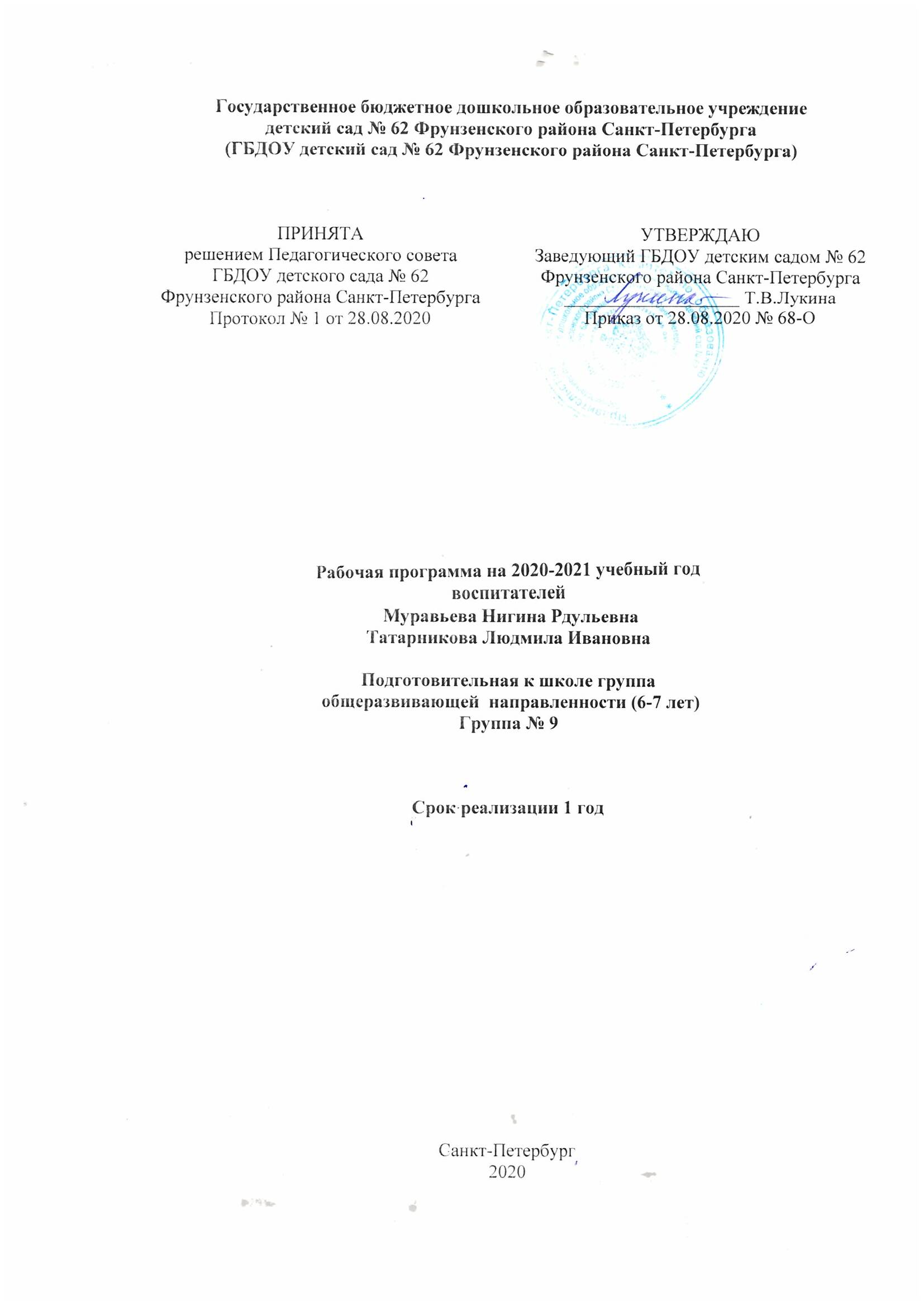 СодержаниеЦелевой разделПояснительная записка2.	Содержательный раздел 2.1.	Содержание образовательной работы с детьмиТематическое планированиеТематическое планированиеТематическое планированиеТематическое планированиеТематическое планированиеПроектирование воспитательно-образовательного процесса с детьми на прогулкеФормирование культурно-гигиенических навыков Система педагогической диагностики (мониторинга) достижения детьми планируемых результатовРеализация программы предполагает оценку индивидуального развития детей. Такая оценка производится в рамках педагогической диагностики.Педагогическая диагностика социально-личностного развития дошкольников направлена на определение зоны актуального и ближайшего развития воспитанников группы.Методика	диагностики	включает	выявление	возможностей	детей	по	пяти образовательным областям:социально-коммуникативное развитие;познавательное развитие;речевое развитие;художественно-эстетическое развитие;физическое развитие. Полученные результаты используются:Для индивидуализации образования – поддержки ребенка, построения его образовательной траектории или профессиональной коррекции особенностей его развития.Для оптимизации работы с группой детей.Организация и формы взаимодействия с родителями (законными представителями) воспитанников3.1. Режим пребывания воспитанников в детском саду3.2. Структура реализации образовательной деятельности3.3. Максимально допустимая образовательная нагрузка воспитанников группы (формы НОД, занятия) в соответствии с требованиями СанПиН, утв. Постановлением Главного государственного санитарного врача РФ от 15.05.2013 № 263.4. Создание развивающей предметно-пространственной среды группы3.5. Методическое обеспечение образовательной деятельности (список литературы)Страница1.Целевой раздел1.1.Пояснительная запискаЦельЗадачиПринципы и подходы к формированию рабочей программыКраткая психолого-педагогическая характеристика особенностей психофизиологического развития детей (группы)Основания разработки рабочей программы (нормативные документы и программно-методические материалы)Срок реализации рабочей программыЦелевые ориентиры освоения воспитанниками группы Образовательной программыПланируемые результаты освоения программы2.Содержательный раздел2.1.Содержание образовательной работы с детьми2.2.Система педагогической диагностики (мониторинга) достижения детьми планируемых результатов2.3.Организация и формы взаимодействия с родителями (законными представителями) воспитанников3.Организационный раздел3.1.Режим пребывания воспитанников в детском саду3.2.Структура реализации образовательной деятельности3.3. Максимально допустимая образовательная нагрузка воспитанников группы3.4. Создание развивающей предметно-пространственной среды группы3.5.Методическое обеспечение образовательной деятельностиЦельРеализация содержания Образовательной программы дошкольного образования ГБДОУ детского сада № 62 Фрунзенского района Санкт-ПетербургаЗадачи«Воспитание гармонично развитой и социально ответственной личности на основе духовно-нравственных ценностей народов Российской Федерации, исторических и национально-культурных традиций»Принципы и подходы к формированию рабочей программы     Программа «ОТ РОЖДЕНИЯ ДО ШКОЛЫ» реализует следующие основные принципы и положения:     Обеспечивает всестороннее развитие каждого ребенка, в том числе развитие социальных, нравственных, эстетических, интеллектуальных, физических качеств, инициативности, самостоятельности и ответственности ребенка;      Реализует принцип возрастного соответствия — предлагает содержания и методы дошкольного образования в соответствии с психологическими законами развития и возрастными возможностями детей;      Сочетает принципы научной обоснованности и практическойприменимости —соответствует основным положениям возрастной психологии и дошкольной педагогики и может быть успешно реализована в массовой практике дошкольного образования;       Соответствует критериям полноты, необходимости и достаточности — решает поставленные цели и задачи на необходимом и достаточном материале, максимально приближаясь к разумному «минимуму»;       Объединяет обучение и воспитание в целостный образовательный процесс на основе традиционных российских духовно-нравственных и социокультурных ценностей.        Построена на принципах позитивной социализации детей на основе принятых в обществе правил и норм поведения в интересах человека, семьи, общества и государства; Обеспечивает преемственность между всеми возрастными дошкольными группами и между детским садом и начальной школой;        Реализует принцип индивидуализации дошкольного образования, что означает построение образовательного процесса с учетом индивидуальных особенностей, возможностей и интересов детей;         Базируется на личностно-ориентированном взаимодействиивзрослого с ребенком, что означает понимание (признание) уникальности, неповторимости каждого ребенка; поддержку и развитие инициативы детей в различных видах деятельности;        Предусматривает учет региональной специфики и варьирование образовательного процесса в зависимости от региональных особенностей;        Реализует принцип открытости дошкольного образования;        Предусматривает эффективное взаимодействие с семьями воспитанников;        Использует преимущества сетевого взаимодействия с местным сообществом;       Предусматривает создание современной информационно-образовательной среды организации;      Предлагает механизм профессионального и личностного роста педагогов, работающих по программе «ОТ РОЖДЕНИЯ ДО ШКОЛЫ».Краткая психолого-педагогическая характеристика особенностей психофизиологического развития детей (группы)Образовательная область «Социально-коммуникативное развитие»Нравственное воспитание, формирование личности ребёнка, развитие общения. Обучающиеся эмоционально воспринимают переживания близких взрослых, детей. Понимают, что надо заботиться о младших, помогать им, защищать тех, то слабее. Знают и называют свои имя и фамилию, имена и отчества родителей. В повседневной жизни пользуются «вежливыми» словами. Имеют навыки культурного поведения в детском саду, дома, на улице. Могут сами или с небольшой помощью взрослого правильно оценивать свои поступки и поступки сверстников. Проявляет стремление радовать взрослых хорошими поступками. Развитие игровой деятельности (сюжетно-ролевые игры). Игровые действия детей становятся более сложными, обретают особый смысл, который не всегда открывается взрослому. Игровое пространство усложняется. В нем может быть несколько центров, каждый из которых поддерживает свою сюжетную линию. При этом дети способны отслеживать поведение партнеров по всему игровому пространству и менять свое поведение в зависимости от места в нем. Так, ребенок уже обращается к продавцу не просто как покупатель, а как покупатель-мама или покупатель-шофер и т. п. Исполнение роли акцентируется не только самой ролью, но и тем, в какой части игрового пространства эта роль воспроизводится. Например, исполняя роль водителя автобуса, ребенок командует пассажирами и подчиняется инспектору ГИБДД. Если логика игры требует появления новой роли, то ребенок может по ходу игры взять на себя новую роль, сохранив при этом роль, взятую ранее. Дети могут комментировать исполнение роли тем или иным участником игры. Ребёнок в семье и сообществе. Обучающиеся охотно участвуют в мероприятиях, которые проводятся в детском саду (спектакли, спортивные праздники, подготовка выставок детских работ). Формирование позитивных установок к труду и творчеству.Владеют элементарными навыками самообслуживания. Самостоятельно одеваются и раздеваются, сушат мокрые вещи, ухаживают за обувью, соблюдают порядок в своем шкафу. Стремятся поддерживать порядок в группе и на участке детского сада. Ответственно относятся к поручениям. Формирование основ безопасности. Обучающиеся соблюдают элементарные правила безопасного поведения в детском саду. Соблюдают элементарные правила поведения на улице и в транспорте, элементарные правила дорожного движения. Различают и называют специальные виды транспорта («Скорая помощь», «Пожарная», «Полиция»), объясняют их назначение. Понимают значения сигналов светофора. Узнают и называют дорожные знаки «Пешеходный переход», «Дети», «Остановка трамвая», «Остановка автобуса», «Подземный пешеходный переход», «Пункт первой медицинской помощи». Различают проезжую часть, тротуар, подземный пешеходный переход, пешеходный переход «Зебра». Знают и соблюдают элементарные правила поведения в природе (способы безопасного взаимодействия с растениями и животными, бережного отношения к окружающей природе). Образовательная область «Познавательное развитие»Развивается образное мышление, однако воспроизведение метрических отношений затруднено. Это легко проверить, предложив детям воспроизвести на листе бумаги образец, на котором нарисованы девять точек, расположенных не на одной прямой. Как правило, дети не воспроизводят метрические отношения между точками: при наложении рисунков друг на друга точки детского рисунка не совпадают с точками образца. Продолжают развиваться навыки обобщения и рассуждения, но они в значительной степени ограничиваются наглядными признаками ситуации. Продолжает развиваться воображение, однако часто приходится констатировать снижение развития воображения в этом возрасте в сравнении со старшей группой. Это можно объяснить многочисленными влияниями, которым подвергаются дети, в том числе и средств массовой информации, приводящими к стереотипности детских образов. Продолжает развиваться внимание дошкольников, оно становится произвольным. В некоторых видах деятельности время произвольного сосредоточения достигает 30 минут. Развитие познавательно-исследовательской деятельности. Обучающиеся проявляют любознательность, интерес к исследовательской деятельности, экспериментированию, проектной деятельности. В дидактических играх оценивают свои возможности и без обиды воспринимают проигрыш. Объясняют правила игры сверстникам. Формирование элементарных математических представлений. Количество Имеют общие представления о множестве: умеют формировать множества по заданным основаниям, видеть составные части множеств, в которых предметы отличаются определенными признаками. Уверенно владеют навыками количественного и порядкового счета в пределах 10. Знакомы со счетом в пределах 20. Знакомы с числами второго десятка. Понимают отношения между числами натурального ряда (7 больше 6 на 1, а 6 меньше 7 на 1), умеют увеличивать и уменьшать каждое число на 1 (в пределах 10). Знакомы с составом чисел от 0 до 10. Умеют раскладывать число на два меньших и составлять из двух меньших большее (в пределах 10, на наглядной основе). Умеют на наглядной основе составлять и решать простые арифметические задачи на сложение (к большему прибавляется меньшее) и на вычитание (вычитаемое меньше остатка); при решении задач пользоваться знаками действий: плюс (+), минус (—) и знаком отношения равно (=). Форма Владеют знаниями о геометрических фигурах, их элементах (вершины, углы, стороны) и некоторых их свойствах. Сформированы представления о многоугольнике (на примере треугольника и четырехугольника), о прямой линии, отрезке прямой. Распознают фигуры независимо от их пространственного положения, изображают, располагают на плоскости, упорядочивают по размерам, классифицировать, группируют по цвету, форме, размерам. Ориентировка в пространстве Умеют ориентироваться на ограниченной поверхности (лист бумаги, учебная доска, страница тетради, книги и т. д.); располагать предметы и их изображения в указанном направлении, отражать в речи их пространственное расположение (вверху, внизу, выше, ниже, слева, справа, левее, правее, в левом верхнем (правом нижнем) углу, перед, за, между, рядом и др.). Знакомы с планом, схемой, маршрутом, картой. Ориентировка во времениСформированы элементарных представлений о времени: его текучести, периодичности, необратимости, последовательности дней недели, месяцев, времен года. Умеют пользоваться в речи словами-понятиями: сначала, потом, до, после, раньше, позже, водноитожевремя. Развито «чувства времени», умения беречь время, регулировать свою деятельность в соответствии со временем; различать длительность отдельных временных интервалов (1 минута, 10 минут, 1 час). Умеют определять время по часам с точностью до 1 часа. Ознакомление с предметным окружением. В подготовительной группе детского сада расширяется круг представлений детей об окружающем их мире; о деятельности людей, о предметах и явлениях от представлений и элементарных понятий, с которыми они сталкиваются в ближайшем окружении до понятий общественного характера, событий общественной жизни страны.Различают и называют виды транспорта. Называют предметы, облегчающие труд человека в быту. Классифицируют предметы, определяют материалы, из которых они сделаны. Умеют сравнивать предметы по назначению, форме, цвету, материалу. Ознакомление с миром природы. Знают о назначении солнца, воздуха и воды для человека, животных, растений. Бережно относятся к природе. Ознакомление с социальным миром. Могут рассказать о своём родном городе, назвать улицу, на которой живут. Знают, что Российская Федерация (Россия) —огромная многонациональная страна; что Москва — столица нашей Родины. Имеют представления о флаге, гербе, мелодии гимна. Имеют представления о Российской армии, о годах войны, о Дне Победы. В подготовительной к школе группе завершается дошкольный возраст. Его основные достижения связаны с освоением мира вещей как предметов человеческой культуры; освоением форм позитивного общения с людьми; развитием половой идентификации, формированием позиции школьника. К концу дошкольного возраста ребенок обладает высоким уровнем познавательного и личностного развития, что позволяет ему в дальнейшем успешно учиться в школе. Образовательная область «Речевое развитие»Развитие речи. У дошкольников продолжает развиваться речь: ее звуковая сторона, грамматический строй, лексика. Развивается связная речь. В высказываниях детей отражаются как расширяющийся словарь, так и характер обобщений, формирующихся в этом возрасте. Дети начинают активно употреблять обобщающие существительные, синонимы, антонимы, прилагательные и т. д. В результате правильно организованной образовательной работы у де-тей развиваются диалогическая и некоторые виды монологической речи. Составляют рассказы по сюжетной картине, по набору картинок; пересказывают небольшие литературные произведения. Важнейшим итогом развития речи на протяжении всего дошкольного детства является то, что к концу этого периода речь становится подлинным средством как общения, так и познавательной деятельности, а также планирования и регуляции поведения. Образовательная область «Художественно-эстетическое развитие»Приобщение к искусству. Проявляют устойчивый интерес к различным видам детской деятельности: конструированию, изобразительной деятельности, игре. Проявляют эстетические чувства, эмоции, интерес к искусству. Изобразительная деятельность. Рисование. Образы из окружающей жизни и литературных произведений, передаваемые детьми в изобразительной деятельности, становятся сложнее. Рисунки приобретают более детализированный характер, обогащается их цветовая гамма. Более явными становятся различия между рисунками мальчиков и девочек. Мальчики охотно изображают технику, космос, военные действия и т. п. Девочки обычно рисуют женские образы: принцесс, балерин, моделей и т. п. Часто встречаются и бытовые сюжеты: мама и дочка, комната и т. п. Изображение человека становится еще более детализированным и пропорциональным. Появляются пальцы на руках, глаза, рот, нос, брови, подбородок. Одежда может быть украшена различными деталями. При правильном педагогическом подходе у дошкольников формируются художественно-творческие способности в изобразительной деятельности. Лепка. Лепят предметы разной формы, используя усвоенные приёмы и способы лепки. Умеют создавать небольшие сюжетные композиции.Аппликация. В этом возрасте дети уже могут освоить сложные формы сложения из листа бумаги и придумывать собственные, но этому их нужно специально обучать. Данный вид деятельности не просто доступен детям — он важен для углубления их пространственных представлений. Умеют изображать предметы и несложные сюжетные композиции, используя разнообразные приёмы вырезания и обрывания бумаги. Конструктивно-модельная деятельность. К подготовительной к школе группе дети в значительной степени осваивают конструирование из строительного материала. Они свободно владеют обобщенными способами анализа как изображений, так и построек; не только анализируют основные конструктивные особенности различных деталей, но и определяют их форму на основе сходства со знакомыми им объемными предметами. Свободные постройки становятся симметричными и пропорциональными, их строительство осуществляется на основе зрительной ориентировки. Дети быстро и правильно подбирают необходимый материал. Они достаточно точно представляют себе последовательность, в которой будет осуществляться постройка, и материал, который понадобится для ее выполнения; способны выполнять различные по степени сложности постройки как по собственному замыслу, так и по условиям. Усложняется конструирование из природного материала. Дошкольникам уже доступны целостные композиции по предварительному замыслу, которые могут передавать сложные отношения, включать фигуры людей и животных. Музыкальная деятельность. Могут ритмично двигаться в соответствии с динамикой и характером музыки. Развитие игровой деятельности (театрализованные игры). Умеют оформлять свой спектакль, используя разнообразные материалы (атрибуты, подручный материал, поделки). Образовательная область «Физическое развитие»Важное место в занятиях с детьми 6-7 лет занимают подвижные игры, игровые упражнения и задания. В играх у детей не только развиваются и закрепляются физические качества, но и формируется ответственность за себя и других ребят (взаимовыручка, поддержка, нравственные основы поведения в коллективе). В результате работы по развитию физических качеств и двигательных навыков к моменту поступления в первый класс дети имеют определенный и достаточно прочный запас двигательных навыков и умений, физических качеств, хорошую координацию движений. Все это позволит им успешносправляться с нагрузками в школе, сохранять правильную осанку на уроках, проявлять усидчивость, умение слушать учителя не отвлекаясь.Основания разработки рабочей программы (нормативные документы и программно-методические материалы)Закон РФ «Об образовании в РФ» от 29.12.2012 № 273-ФЗ;Стратегия развития воспитания в Российской Федерации на период до 2025 года, утвержденной распоряжением Правительства Российской Федерации от 29.05.2015 № 996-р;Приказ Министерства Образования и науки Российской Федерации от 17.10.2013 № 1155 «Об утверждении федерального государственного образовательного стандарта дошкольного образования»Приказ Министерства образования и науки Российской Федерации от 30.08.2013 № 1014 «Об утверждении порядка организации и осуществления образовательной деятельности по основным образовательным программам дошкольного образования;Санитарно-эпидемиологические требования к устройству, содержанию и организации режима работы дошкольных образовательных организаций, утверждено Постановлением Главного государственного санитарного врача РФ от 15.05.2013 № 26;Закон Санкт-Петербурга от 17.07.2013 № 461-83 «Об образовании в Санкт-Петербурге»;Устав ГБДОУ детского сада № 62 Фрунзенского района Санкт-Петербурга;Образовательная программа дошкольного образования ГБДОУ детского сада № 62 Фрунзенского района Санкт-ПетербургаСрок реализации рабочей программы2020-2021 учебный год(с 01.09.2020 по 31.08.2021)Целевые ориентиры освоения воспитанниками группы образовательной программыСоциально-коммуникативное развитиеформирование первичных ценностных представлений, воспитаниеспособности к общению (коммуникативные способности); целенаправленности и саморегуляции (регуляторные способности),формирование социальных представлений, умений и навыков (развитие игровой деятельности, навыков самообслуживания, приобщение к труду, формирование основ безопасности).Познавательное развитиеразвитие познавательных интересов, любознательности и познавательной мотивации, интереса к учебной деятельности и желания учиться; формирование познавательных действий, развитие воображения, внимания, памяти, наблюдательности, умения анализировать, устанавливать причинно-следственные связи, формулировать выводы; формирование первичных представлений об окружающем мире, формирование элементарных естественно-научных представлений.Речевое развитиесовершенствование всех сторон речи, развитие звуковой и интонационной культуры речи, фонематического слуха, формирование предпосылок обучения грамоте; овладение речью как средством общения, развитие речевого творчества; знакомство с книжной культурой, детской литературой. Художественно-эстетическое развитиеразвитие художественно-творческих способностей детей в различных видах художественной деятельности, формирование интереса и предпосылок ценностно-смыслового восприятия и понимания произведений искусства; развитие эстетического восприятия окружающего мира, воспитание художественного вкуса.Физическое развитиесохранение и укрепление здоровья детей, гармоничное физическое развитие, приобщение к физической культуре, развитие психофизических качеств (сила, быстрота, выносливость, ловкость, гибкость), приобщение к спортивным и подвижным играм, развитие интереса к спорту; становление ценностей здорового образа жизни, овладение его элементарными нормами и правилами, воспитание культурно-гигиенических навыков, полезных привычек.Планируемые результаты освоения программыПланируемые результаты освоения Программы представлены в виде целевых ориентиров дошкольного образования, которые отражают социально-нормативные возрастные характеристики возможных достижений ребёнка на этапе завершения уровня дошкольного образования.   Образовательная область«Социально-коммуникативное развитие»Нравственное	воспитание,	формирование	личности ребёнка, развитие общения.Уважительно относятся к окружающим, заботятся о  малышах, пожилых людях; помогают им. Стремятся в своих поступках следовать положительному примеру (быть хорошим). Умеют справедливо оценивать свои поступки и поступки сверстников. Проявляют такие качества, как сочувствие, отзывчивость, справедливость, скромность.Уважают  традиционные семейные ценности; уважительно относятся  к своей семье, любят и уважают родителей. Проявляют заботу о близких людях, с благодарностью принимают заботу о себе.Проявляют интерес к  истории семьи в контексте историиродной страны (роль каждого поколения в разные периоды истории страны). Патриотическое воспитание. Проявляют интерес и любовьк родному краю и малой родине.  Знакомятся с достопримечательностями региона, в котором живут,  с профессиями, связанными со спецификой родного города (поселка).Проявляют  патриотические и интернациональные чувства, любовь к Родине. Имеют представления о том, что что в нашей стране мирно живут люди разных национальностей, уважают людей разных национальностей, проявляют интерес к их культуре и обычаям.Продолжают знакомиться с государственными символами, закрепляют знания о флаге, гербе и гимне России.Имеют представления о государственных праздниках, о Москве — главном городе, столице России, о том, что Россия — самая большая страна мира, показывают Россию и Москву на карте.Проявляют уважение к защитникам Отечества, к памяти павших бойцов. Развитие коммуникативных способностейУмеют самостоятельно объединяться для совместных занятий (игры, труда, проектов и пр.) способны совместно заниматься выбранным делом, договариваться, планировать, обсуждать и реализовывать планы.Взаимодействуют на основе сотрудничества и взаимопомощи.  Доброжелательны, готовы выручить сверстника; умеют считаться с интересами и мнением товарищей, умеют слушать собеседника, не перебивать, спокойно отстаивать свое мнение, справедливо решать споры.Принимают участие в создании развивающей среды дошкольногоучреждения (мини-музеев, выставок, библиотеки, конструкторскихмастерских и др.), в оформлении и обустройстве группы. Обращают внимание детей на эстетику окружающего пространства (оформление помещений, участка детского сада, парка, сквера). Выделять радующие глаз компоненты окружающей среды (окраска стен, мебель, оформление участка и т. п.). Умеют эстетически оценивать окружающую среду, высказывать оценочные суждения, обосновывать свое мнение.Развитие регуляторных способностейОсваивают общепринятые правила и нормы. Организованны, дисциплинированны, умеют ограничивать свои желания, выполнять установленные нормы поведения, в том числе выполнять совместно установленные правила группы.Сформированы основы культуры поведения и вежливого общения; Без напоминаний используют в общении со сверстниками и взрослыми формулы словесной вежливости (приветствие, прощание, просьбы, извинения).Развиты волевые качества, самостоятельность, целена-правленность и саморегуляцию своих действий, умениедоводить начатое дело до конца.Развитие навыков самообслуживанияУмеют правильно пользоваться столовыми приборами (ножом, ложкой, вилкой); самостоятельно следить за чистотой одежды и обуви, замечают и устраняют непорядок в своем внешнем виде, тактично сообщают товарищу о необходимости что-то поправить в костюме, прическе. Умеют самостоятельно одеваться и раздеваться, складывать в шкаф одежду, ставить на место обувь, сушить при необходимости мокрые вещи, ухаживать за обувью (мыть, протирать, чистить); аккуратно убирать за собой постель после сна.Самостоятельно и своевременно готовят материалы и пособияк занятию, без напоминания убирают свое рабочее место.Развитие игровой деятельности (сюжетно-ролевые игры). Договариваются с партнёрами, во что играть, кто кем будет в игре; подчиняются правилам игры. Умеют разворачивать содержание игры в зависимости от количества играющих детей. В играх со сверстниками чаще всего сами придумывают себе  роль.   В  процессе  игры   придерживаются  намеченного замысла,  оставляя  место  для  импровизации.  Находят  новую трактовку роли и исполняют её. Могут моделировать предметно-игровую среду.Ребёнок в семье и сообществе.Имеют представления о составе семьи, родственных отношениях и взаимосвязях, распределении семейных обязанностей, семейных традициях.Охотно участвуют в жизни дошкольного учреждения (праздники, спектакли, соревнования и т. п.).Формирование	позитивных	установок	к	труду	и творчеству.Владеют элементарными навыками самообслуживания. Самостоятельно одеваются и раздеваются, сушат мокрые вещи, ухаживают за обувью, соблюдают порядок в своем шкафу.Поддерживают порядок в группе и на участке детского сада. Ответственно относятся к поручениям.Формирование основ безопасности. Знают правила безопасного поведения на природе,  расширяют представления о таких явлениях природы, как гроза, гром, молния, ураган, знакомить с правилами поведения человека в этих условиях. Сформированы навыки безопасного поведения на дорогах. Систематизированы знания детей об устройстве улицы, о дорожном движении. Знакомы с понятиями «площадь», «бульвар», «проспект»,  дорожными знаками — предупреждающими, запрещающими и информационно- указательными. Имеют  представления о работе ГИБДД.Осознают  необходимость соблюдать правила дорожного движения.  Заботятся о безопасности собственной жизнедеятельности. Понимают необходимость соблюдать меры предосторожности, оценивают свои возможности по преодолению опасности. Свободно ориентируются в пределах ближайшей к детскому саду местности, умеют находить дорогу из дома в детский сад на схеме местности. Знают и  называют свое имя, фамилию, отчество, возраст, дату рождения, домашний адрес, телефон, имена и отчества родителей, их профессии.  Знают правила безопасного поведения во время игр в разное время года (купание в водоемах, катание на велосипеде, катание на санках, коньках, лыжах и др.).Знают о работе МЧС, пожарной службы, службы скорой помощи,  о работе пожарных, правилах поведения при пожаре, о том, что в случае необходимости взрослые звонят по телефонам «101», «102», «103».Образовательная область«Познавательное развитие»Развитие познавательно-исследовательской деятельности. Обучающиеся	любознательны,		проявляют интерес	к исследовательской		деятельности,	экспериментированию, проектной деятельности.В дидактических играх оценивают свои возможности и без обиды воспринимают проигрыш. Объясняют правила игры сверстникам.Сосредоточенно действуют в течение 15-25 минут.Проявляют творческую инициативу, способность реализовывать себя в разных видах труда и творчества.  Старательно, аккуратно выполняют поручения, берегут  материалы и предметы, убирают их на место после работы. Поддерживают порядок в группе и на участке детского сада, добросовестно выполняют обязанности дежурных по столовой (сервировать стол, приводить его в порядок после еды).Проявляют  интерес к труду в природе, принимают посильное участию. Имеют представления о труде взрослых, о значении их труда для общества. Формирование	элементарных	математических представлений.Количество, счет. Имеют общие представления о множестве: умеютформировать множества по заданным основаниям, видят составные части множества, в которых предметы отличаются определенными признаками. Имеют  навыки количественного и порядкового счетав пределах 10. Знакомы со счетом в пределах 20 без операций надчислами. Понимают отношени между числами натурального ряда(7 больше 6 на 1, а 6 меньше 7 на 1), умеют увеличивать и уменьшать каждое число на 1 (в пределах 10).Называют числа в прямом и обратном порядке (устный счет),последующее и предыдущее число к названному или обозначенному цифрой, определяют пропущенное число.Знакомы с составом чисел в пределах 10. Умеют раскладывать число на два меньших и составлять из двух меньших большее (в пределах 10, на наглядной основе).Решают и составляют простые арифметические задачи на сложение (к большему прибавляется меньшее) и на вычитание (вычитаемое меньше остатка); при решении задач пользуются знаками действий: плюс (+), минус (–) и знаками отношенияравно (=), больше (>), меньше (<).Величина. Делят предмет на 2–8 и более равных частей путем сгибания предмета (бумаги, ткани и др.), а также используя условную меру; правильно обозначают части целого (половина, одна часть из двух (одна вторая), две части из четырех (две четвертых) и т. д.). Умеют измерять длину, ширину, высоту предметов (отрезки прямых линий) с помощью условной меры (бумаги в клетку). Сравнивают вес предметов (тяжелее — легче) путем взвешивания их на ладонях. Форма. Имеют знания известных геометрических фигур, их элементов (вершины, углы, стороны) и некоторых их свойств.Умеют  делить геометрические фигуры на равные части (круг на два полукруга, квадрат на два прямоугольника или на два треугольника и пр.)Ориентировка в пространстве. Умеют ориентироваться на ограниченной площади (лист бумаги, учебная доска, страница тетради, книги и т. д.); располагают  предметы и их изображения в указанном направлении, отражать в речи их пространственное расположение (вверху, внизу, выше, ниже, слева, справа, левее, правее, в левом верхнем (правом нижнем) углу, перед, за, между, рядом и др.). Ориентировка во времени. Имеют  элементарные представленияо времени: его текучести, периодичности, необратимости, последовательности всех дней недели, месяцев, времен года.Умеют пользоваться в речи понятиями: «сначала», «потом», «до», «после», «раньше», «позже», «в одно и то же время».Умеют определять время по часам с точностью до 1 часа.Ознакомление с окружающим миромПредметное окружение. Имеют представления о видахтранспорта (наземный, подземный, воздушный, космический, во-дный), о предметах, облегчающих труд людей на производстве (компьютер, роботы, станки и т. д.); об объектах, создающих комфорт и уют в помещении и на улице, об истории создания предметов, о существенных характеристиках предметов, о свойствах и качествах различных материалов. Природное окружение. Имеют элементарные представления об эволюции Земли (возникновение Земли, эволюция растительного и животного мира), месте человека в природном и социальном мире. Умеют видеть красоту и своеобразие окружающей природы,  передают свое отношение к природе в речи и продуктивных видах деятельности.Неживая природа.Оответственно относятся к обязанности дежурного в уголке природы (фиксировать необходимые данные в календаре природы — время года, месяц, день недели, время суток, температуру, результаты наблюдений и т. д.).Имеют представления о погодных явлениях (снег, иней, град, ту-ман, дождь, ливень, ураган, метель и т. п.). Имеют первичные географические представления, умеют пользоваться картой и глобусом, показывают на карте и глобусе моря и континенты (наЗемле всего шесть континентов, или материков: Австралия, Антарктида, Африка, Евразия, Северная Америка, Южная Америка).Мир растений. Имеют представление о том, что растения — живые существа, для их роста и развития необходимы земля, вода, тепло, свет. Имеют представления о классификации растений: фрукты, овощи, ягоды (лесные — садовые), цветы (садовые и луговые), кусты и деревья (садовые и лесные).Знают, что грибы это не растение, что это отдельное царство живой природы и называть некоторые растения по их частям и характерным признакам (стволу, листьям, плодам). Мир животных. Имеют знания о первичной классификации: млекопитающие, птицы, рыбы, земноводные (лягушки, жабы, тритоны), пресмыкающиеся или рептилии (ящерицы, черепахи, крокодилы, змеи), насекомые, паукообразные (пауки, скорпионы, тарантулы, клещи), ракообразные (раки, крабы, омары, креветки).Умеют группировать представителей мира животных по разным признакам: животные — дикие и домашние; птицы — домашние, лесные, городские; птицы — хищные и не хищные. Имеютпредставление о том, что в разных странах домашние животные разные (коровы и др. — в России, слоны — в Индии, ослы — в Азии, верблюды — в Африке, страусы — в Австралии и т.д.).Проявляют интерес и любопытство, умение сравнивать, Имеют представления о некоторых жизненных циклах и мета-морфозах (превращениях) в мире животных (бабочка: яйцо, личинка (гусеница), куколка — бабочка; лягушка: икринка, головастик — лягушка; птица: яйцо, птенец — птица).Экологическое воспитание. Имеют элементарные экологические представления. Устанавливают причинно-следственные связи между природными явлениями (если исчезнут насекомые — опылители растений,то растения не дадут семян и др.). Понимают, чтожизнь человека на Земле во многом зависит от окружающей среды: чистые воздух, вода, лес, почва благоприятно сказываются на здоровье и жизни человека, что человек — часть природы, что он должен беречь, охранять и защищать ее.Социальное окружениеИмеют представления о людях разных профессий,  о человеке труда: ответственность, аккуратность, добросовестность помогают создавать разные материальные и духовные ценности.Имеют  представление о том, что с одним объектом культуры, производства, социальным объектом всегда связан целый комплекс разнообразных профессий (в театре работают: артисты, режиссеры, сценаристы, костюмеры, модельеры, декораторы, художники-оформители, билетеры, гардеробщики, охранники, уборщики и пр.).Наша планета. Знают о том, что Земля — наш общий дом, на Земле много разных стран; о том, как важно жить в мире со всеми народами, знать и уважать их культуру, обычаи и традиции.Имеют представление о многообразии народов мира. Знакомы с элементами культуры (костюмы, внешний вид), обычаев (национальные блюда), государствами (название, флаг, столица) некоторых народов мира. Образовательная область«Речевое развитие» Формирование словаря. Интересуются  смыслом слова.Умеют использовать разные части речи в точном соответствии с их значением и целью высказывания.Осваивают выразительные средства языка (образные слова и выражения, эпитеты, сравнения).Звуковая культура речи. Совершенствуют умение различать на слух и в произношении все звуки родного языка.Умеют называть слова с определенным звуком, находить слова с этим звуком в предложении, определять место звука в слове.Грамматический строй речи.  Умеют образовывать (по образцу) однокоренные слова, существительные с суффиксами, глаголы с приставками, прилагательные в сравнительной и превосходной степени, правильно строить сложноподчиненные предложения, использовать языковые средства для соединения их частей (чтобы, когда, потому что, если, если бы и т. д.).Связная речь. Умеют вести диалог между воспитателем и ребенком, между детьми;  быть доброжелательными и корректными собеседниками, содержательно и выразительно пересказывать литературные тексты, драматизировать их, составлять рассказы о предметах, о содержании картины, по набору картинок с последовательно развивающимся действием,составлять рассказы из личного опыта.Подготовка к обучению грамоте. Имеют представления о предложении (без грамматического определения). Умеют  делить двусложные и трехсложные слова с открытыми слогами (наша Маша, малина, береза) на части, составлять слова из слогов (устно), выделять последовательность звуков в простых словах.Приобщение к художественной литературе. Способны испытывать сострадание и сочувствие к героям книги.Обращают внимание  на выразительные средства (образные слова и выражения, эпитеты, сравнения); чувствуют красоту и выразительность языка произведения.Продолжают совершенствовать художественно-речевые исполнительские навыки при чтении стихотворений, в драматизациях (эмоциональность исполнения, естественность поведения, умение интонацией, жестом, мимикой передать свое отношение к содержанию литературной фразы).Могут объяснить основные различия между литературнымижанрами: сказкой, рассказом, стихотворением.Образовательная область«Художественно – эстетическое развитие» Приобщение к искусству. Обладают знаниями  об основных видах изобразительного искусства (живопись, графика, скульптура).Знакомы с народным декоративно-прикладным искусством (гжельская, хохломская, жостовская, мезенская роспись), с кера-мическими изделиями, народными игрушками.Изобразительная деятельностьРисование. Умеют изображать предметы по памяти и с натуры; способны замечать характерные особенности предметов и изображать их, передавая форму, величину, строение, пропорции, цвет, композицию. Имеют представление о разнообразии цветов и оттенков.В сюжетном рисовании размещают изображения на листе в соответствии с их реальным расположением (ближе или дальше от рисующего; ближе к нижнему краю листа — передний планили дальше от него — задний план); передают различия в величинеизображаемых предметов (дерево высокое, цветок ниже дерева; воробышек маленький, ворона большая и т. п.). Лепка. Используют для создания образов предметов, объектов природы, сказочных персонажей разнообразные приемы, усвоенные ранее; передают форму основной части и других частей, их пропорции, позу, характерные особенности изображаемых объектов.Аппликация. Умеют создавать предметные и сюжетные изображения с натуры и по представлению: чувство компози-ции (красиво располагать фигуры на листе бумаги формата, со-ответствующего пропорциям изображаемых предметов).Составляют узоры и декоративные композиции из геометрических и растительных элементов на листах бумаги разной формы.Используют приемы вырезания симметричных предметов из бума-ги, сложенной вдвое; нескольких предметов или их частей из бумаги, сложенной гармошкой.Прикладное творчество. При работе с бумагой и картоном складывают бумагу прямоугольной, квадратной, круглой фор-мы в разных направлениях (пилотка); делают разметку с помощью шаблона; умеют создавать предметы из полосок цветной бумаги(коврик, дорожка, закладка), подбирать цвета и их оттенки при изготовлении игрушек, сувениров, деталей костюмов и украшений к праздникам. Народное декоративно-прикладное искусство. Создают узоры по мотивам народных росписей, уже знакомых детям и новых (городецкая, гжельская, хохломская, жостовская, мезенская роспись и др.).Выделяют и передают цветовую гамму народного декоративного искусства определенного вида. Умеют создавать композиции на листах бумаги разной формы, силуэтах предметов и игрушек; расписывать вылепленные игрушки.Конструирование из строительного материала. Сооружают различные конструкции одного и того же объекта в соответствии с их назначением (мост для пешеходов, мост для транспорта).Определяют, какие детали более всего подходят для постройки, как их целесообразнее скомбинировать; планируют проценсс постройки.Конструирование из деталей конструкторов. Создают раз-личные модели (здания, самолеты, поезда и т. д.) по рисунку, по словесной инструкции воспитателя, по собственному замыслу.Создают конструкции, объединенные общей темой (детскаяплощадка, стоянка машин и др.).Музыкальное развитиеУмеют играть на  детских музыкальных инструментах.Знакомы с элементарными музыкальными понятиями.Слушание. Закреплять умение петь самостоятельно, индивидуально и коллективно, с музыкальным сопровождением и без него.Песенное творчество. Самостоятельно придумывают мелодии, используя в качестве образца русские народные песни.Музыкально-игровое и танцевальное творчество. Умеют импровизировать под музыку соответствующего характера (лыжник, конькобежец, наездник, рыбак; лукавый котик и сердитый козлик и т. п.).Придумывают движения, отражающие содержание песни; выразительно действуют с воображаемыми предметами. Театрализованная играСамостоятельно выбирают сказку, стихотворение, песню дляпостановки; готовят необходимые атрибуты и декорации к будущему спектаклю; распределяют  между собой обязанности и роли. Используют в театрализованной деятельности детей разные виды театра (бибабо, пальчиковый, баночный, театр картинок, перчаточный, кукольный и др.).Образовательная область«Физическое развитие»Формирование	начальных	представлений	о	здоровом образе жизни.Становление ценностей здорового образа жизни. Сформированы представления о рациональном питании (объем пищи, последовательность ее приема, разнообразие в питании, питьевой режим),  о значении двигательной активностив жизни человека; об активном отдыхе, о правилах и видах закаливания, о пользе закаливающих процедур, о роли солнечного света, воздуха и воды в жизни человека и их влиянии на здоровье.Воспитание культурно-гигиенических навыков. Правильно и быстро (не отвлекаясь) умываются, насухо выти-раются, пользуются индивидуальным полотенцем, правильно чистят зубы,  пользуются носовым платком и расческой.Сформирована  осознанная привычка мыть руки перед едой и ежедневно (утром и вечером) чистить зубы.Умеют аккуратно  аккуратно пользоваться столовыми приборами;правильно вести себя за столом.Следят за чистотой одежды и обуви, замечают и устранять непорядок в своем внешнем виде.Физическая культураФизкультурные занятия и упражнения. Умеют сохранять правильную осанку в различных видах деятельности. Умеют соблюдать заданный темп в ходьбе и беге, сочетать разбег с отталкиванием в прыжках на мягкое покры-тие, в длину и высоту с разбега.Перелезают с пролета на пролет гимнастической стенки по диа-Гонали,быстро перестраиваются на месте и во время движения, равняются в колонне, шеренге, кругу; выполнять упражнения ритмично,в указанном воспитателем темпе.Спортивные и подвижные игры. Имеют представления о некоторых видах спорта. Самостоятельно следят за состоянием физкультурного инвентаря, спортивной формы, активно участвут в уходе за ними.Используют разнообразные подвижные игры (в том числе игры с элементами соревнования), способствующие развитиюпсихофизических качеств (ловкость, сила, быстрота, выносливость, гибкость), координации движений, умения ориентироваться в пространстве. Умеет  самостоятельно организовывать подвижные игры, придумывать собственные игры, варианты игр, комбинировать движения; справедливо оценивать свои результаты и результаты товарищей.ДатыТемыОсновные задачи работы с детьми(социально – коммуникативное развитие)Формы работы01.09-04.09«Детский сад»Способствовать формированию уважительного отношения и чувства принадлежности к сообществу детей и взрослых в детском саду, воспитывать дружеские  взаимоотношения между детьми. Воспитывать восприятие пространства детского сада как «второго дома» с соответствующими правами и обязанностями. Расширять представления детей об их обязанностях, прежде всего в связи с подготовкой к школе. Игры-занятия, сюжетно-ролевые игры, психологические игры театрализованные игры, подвижные игры, дидактические игры, настольно-печатные игры, чтение художественной литературы, игры драматизации, беседы, рассказы.07.09-11.09«Я – человек. Семья» Продолжать воспитывать уважение к традиционным семейным ценностям; уважительное отношение и чувство принадлежности к своей семье, любовь и уважение к родителям.Игры-занятия, сюжетно-ролевые игры, психологические игры театрализованные игры, подвижные игры, дидактические игры, настольно-печатные игры, чтение художественной литературы, игры драматизации, беседы, рассказы.14.09-18.09«Урожай. Хлеб»Расширять представления о труде взрослых, о значении их труда для общества. Воспитывать уважение к людям труда. Воспитывать желание участвовать в совместной трудовой деятельности наравне со всеми, стремление быть полезными окружающим, радоваться результатам коллективного труда.Игры-занятия, сюжетно-ролевые игры, психологические игры театрализованные игры, подвижные игры, дидактические игры, настольно-печатные игры, чтение художественной литературы, игры драматизации, беседы, рассказы.21.09-25.09«Азбука здоровья»Продолжать приучать к заботе о безопасности собственной жизнедеятельности. Подвести детей к пониманию необходимости соблюдать меры предосторожности, учить оценивать свои возможности по преодолению опасности.Игры-занятия, сюжетно-ролевые игры, психологические игры театрализованные игры, подвижные игры, дидактические игры, настольно-печатные игры, чтение художественной литературы, игры драматизации, беседы, рассказы.28.09-02.10 «Осень. Признаки осени»Прививать интерес к труду в природе, привлекать к посильному участию. Формировать навык ответственно относиться к обязанности дежурного в уголке природы (поливать комнатные растения; фиксировать необходимые данные в календаре природы и т. д.).Игры-занятия, сюжетно-ролевые игры, психологические игры театрализованные игры, подвижные игры, дидактические игры, настольно-печатные игры, чтение художественной литературы, игры драматизации, беседы, рассказы.05.10-09.10«Грибы. Ягоды. Лес»Прививать интерес к труду в природе, привлекать к посильному участию. Учить детей старательно, аккуратно выполнять поручения, беречь материалы и предметы, убирать их на место после работы.Игры-занятия, сюжетно-ролевые игры, психологические игры театрализованные игры, подвижные игры, дидактические игры, настольно-печатные игры, чтение художественной литературы, игры драматизации, беседы, рассказы.12.10-16.10«Овощи. Огород»Расширять представления о труде взрослых, о значении их труда для общества. Воспитывать уважение к людям труда. Продолжать формировать осознанное отношение и интерес к своей деятельности, умение достигать запланированного результата, воспитывать трудолюбие.Игры-занятия, сюжетно-ролевые игры, психологические игры театрализованные игры, подвижные игры, дидактические игры, настольно-печатные игры, чтение художественной литературы, игры драматизации, беседы, рассказы.19.10-23.10«Фрукты. Сад»Расширять представления о труде взрослых, о значении их труда для общества. Воспитывать уважение к людям труда. Продолжать формировать способность совместно развертывать игру, согласовывая собственный игровой замысел с замыслами сверстников; умение договариваться, планировать и обсуждать совместные действия.Игры-занятия, сюжетно-ролевые игры, психологические игры театрализованные игры, подвижные игры, дидактические игры, настольно-печатные игры, чтение художественной литературы, игры драматизации, беседы, рассказы.26.10-30.10«Дикие животные»Прививать интерес к труду в природе, привлекать к посильному участию. Привлекать детей к созданию развивающей среды дошкольного учреждения (мини-музеев, выставок, библиотеки, конструкторских мастерских и др.), к оформлению и обустройству группы.Игры-занятия, сюжетно-ролевые игры, психологические игры театрализованные игры, подвижные игры, дидактические игры, настольно-печатные игры, чтение художественной литературы, игры драматизации, беседы, рассказы.02.11-06.11«Народы мира»Закреплять представления о том, что в нашей стране мирно живут люди разных национальностей, воспитывать уважение к людям разных национальностей, интерес к их культуре и обычаям.Игры-занятия, сюжетно-ролевые игры, психологические игры театрализованные игры, подвижные игры, дидактические игры, настольно-печатные игры, чтение художественной литературы, игры драматизации, беседы, рассказы.09.11-13.11« Одежда» Закреплять умение самостоятельно одеваться и раздеваться, складывать в шкаф одежду, ставить на место обувь, сушить при необходимости мокрые вещи, ухаживать за обувью (мыть, протирать, чистить); аккуратно убирать за собой постель после сна.Игры-занятия, сюжетно-ролевые игры, психологические игры театрализованные игры, подвижные игры, дидактические игры, настольно-печатные игры, чтение художественной литературы, игры драматизации, беседы, рассказы.16.11-20.11«Разные дома»Формировать у детей навыки поведения в ситуациях: «Один дома», «Потерялся», «Заблудился». Формировать умение обращаться за помощью к взрослым.Игры-занятия, сюжетно-ролевые игры, психологические игры театрализованные игры, подвижные игры, дидактические игры, настольно-печатные игры, чтение художественной литературы, игры драматизации, беседы, рассказы.23.11-27.11«Посуда»Закреплять умение детей правильно пользоваться столовыми приборами (ножом, ложкой, вилкой). Побуждать детей по-своему обустраивать собственную игру, самостоятельно подбирать и создавать недостающие для игры предметы (билеты для игры в театр, деньги для покупок).Игры-занятия, сюжетно-ролевые игры, психологические игры театрализованные игры, подвижные игры, дидактические игры, настольно-печатные игры, чтение художественной литературы, игры драматизации, беседы, рассказы.30.11-04.12 «Зима. Признаки зимы»Формировать навык ответственно относиться к обязанности дежурного в уголке природы (поливать комнатные растения; фиксировать необходимые данные в календаре природы и т. д.). Способствовать творческому использованию в играх представлений об окружающей жизни, впечатлений от произведений литературы, мультфильмов.Игры-занятия, сюжетно-ролевые игры, психологические игры театрализованные игры, подвижные игры, дидактические игры, настольно-печатные игры, чтение художественной литературы, игры драматизации, беседы, рассказы.07.12-11.12 «Зимующие птицы»Воспитывать организованность, дисциплинированность; развивать волевые качества: умениеограничивать свои желания, выполнять установленные нормы поведения, в том числе выполнять совместно установленные правила группы.Игры-занятия, сюжетно-ролевые игры, психологические игры театрализованные игры, подвижные игры, дидактические игры, настольно-печатные игры, чтение художественной литературы, игры драматизации, беседы, рассказы.14.12-18.12 «Домашние животные»Продолжать формировать осознанное отношение и интерес к своей деятельности, умение достигать запланированного результата, воспитывать трудолюбие.Игры-занятия, сюжетно-ролевые игры, психологические игры театрализованные игры, подвижные игры, дидактические игры, настольно-печатные игры, чтение художественной литературы, игры драматизации, беседы, рассказы.21.12-25.12«Средство связи» (почта, телеграф, компьютер).Развивать творческую инициативу, способность реализовывать себя в разных видах труда и творчества. Воспитывать привычку без напоминаний использовать в общении со сверстниками и взрослыми формулы словесной вежливости (приветствие, прощание, просьбы, извинения). Игры-занятия, сюжетно-ролевые игры, психологические игры театрализованные игры, подвижные игры, дидактические игры, настольно-печатные игры, чтение художественной литературы, игры драматизации, беседы, рассказы.28.12-31.12«Новогодние развлечения»Продолжать развивать у детей самостоятельность в организации игр, выполнении игровых правил и норм.  Поддерживать совместные инициативы в проектной (творческие, исследовательские и нормотворческие проекты), продуктивной (коллективные работы), событийной, игровой и других видах деятельности; в организации мероприятий.Игры-занятия, сюжетно-ролевые игры, психологические игры театрализованные игры, подвижные игры, дидактические игры, настольно-печатные игры, чтение художественной литературы, игры драматизации, беседы, рассказы.11.01-15.01«Зимние забавы»Поддерживать совместные инициативы в проектной (творческие, исследовательские и нормотворческие проекты), продуктивной (коллективные работы), событийной, игровой и других видах деятельности; в организации мероприятий.Игры-занятия, сюжетно-ролевые игры, психологические игры театрализованные игры, подвижные игры, дидактические игры, настольно-печатные игры, чтение художественной литературы, игры драматизации, беседы, рассказы.18.01-22.01«Народное творчество»Учить выделять радующие глаз компоненты окружающей среды (окраска стен, мебель, оформление участка и т. п.). Формировать умение эстетически оценивать окружающую среду, высказывать оценочные суждения, обосновывать свое мнение.Игры-занятия, сюжетно-ролевые игры, психологические игры театрализованные игры, подвижные игры, дидактические игры, настольно-печатные игры, чтение художественной литературы, игры драматизации, беседы, рассказы.25.01-29.01«Животные Арктики и Антарктики» Мы помним Мы гордимсяПоощрять проявление таких качеств, как сочувствие, отзывчивость, справедливость, скромность. Расширять представления детей об истории семьи в контексте истории родной страны (роль каждого поколения в разные периоды истории страны). Рассказывать детям о воинских наградах дедушек, бабушек.Игры-занятия, сюжетно-ролевые игры, психологические игры театрализованные игры, подвижные игры, дидактические игры, настольно-печатные игры, чтение художественной литературы, игры драматизации, беседы, рассказы.01.02-05.02«Профессии»Расширять представления о труде взрослых, о значении их труда для общества. Воспитывать уважение к людям труда. Развивать интерес к профессиям родителей и месту их работы.Игры-занятия, сюжетно-ролевые игры, психологические игры театрализованные игры, подвижные игры, дидактические игры, настольно-печатные игры, чтение художественной литературы, игры драматизации, беседы, рассказы.08.02-12.02«Наша Родина-Россия»Нa основе расширения знаний об окружающем воспитывать патриотические и интернациональные чувства, любовь к Родине. Углублять и уточнять представления о нашей Родине — России. Поощрять интерес детей к событиям, происходящим в стране, вос-питывать чувство гордости за ее достижения. Игры-занятия, сюжетно-ролевые игры, психологические игры театрализованные игры, подвижные игры, дидактические игры, настольно-печатные игры, чтение художественной литературы, игры драматизации, беседы, рассказы.15.02-19.02«ОБЖ»Продолжать приучать к заботе о безопасности собственной жизнедеятельности. Подвести детей к пониманию необходимости соблюдать меры предосторожности, учить оценивать свои возможности по преодолению опасности. Закреплять умение называть свое имя, фамилию, отчество, возраст, дату рождения, домашний адрес, телефон, имена и отчества родителей, их профессии.Игры-занятия, сюжетно-ролевые игры, психологические игры театрализованные игры, подвижные игры, дидактические игры, настольно-печатные игры, чтение художественной литературы, игры драматизации, беседы, рассказы.22.02-26.02«Защитники Отечества»Продолжать знакомить с государственными символами, закреплять знания о флаге, гербе и гимне России. Углублять знания о Российской армии. Воспитывать уважение к защитникам Отечества, к памяти павших бойцов (возлагать с детьми цветы к обелискам, памятникам и т. д.).Игры-занятия, сюжетно-ролевые игры, психологические игры театрализованные игры, подвижные игры, дидактические игры, настольно-печатные игры, чтение художественной литературы, игры драматизации, беседы, рассказы.01.03-05.03«Весна. Признаки весны»Формировать понимание того, что все зависит от самого человека —его трудолюбия, настойчивости, веры в себя. Продолжать воспитывать самоуважение, чувство собственного достоинства, уверенность в своих силах и возможностях.Игры-занятия, сюжетно-ролевые игры, психологические игры театрализованные игры, подвижные игры, дидактические игры, настольно-печатные игры, чтение художественной литературы, игры драматизации, беседы, рассказы.09.03-12.03«Перелётные птицы»Формировать отношения, основанные на сотрудничестве и взаимопомощи. Воспитывать доброжелательность, готовность выручить сверстника; умение считаться с интересами и мнением товарищей, умение слушать собеседника, не перебивать, спокойно отстаивать свое мнение, справедливо решать споры.Игры-занятия, сюжетно-ролевые игры, психологические игры театрализованные игры, подвижные игры, дидактические игры, настольно-печатные игры, чтение художественной литературы, игры драматизации, беседы, рассказы.15.03-19.03«Животные жарких стран»Воспитывать организованность; развивать волевые качества, самостоятельность, целенаправленность и саморегуляцию своих действий, воспитывать умение доводить начатое дело до конца.Игры-занятия, сюжетно-ролевые игры, психологические игры театрализованные игры, подвижные игры, дидактические игры, настольно-печатные игры, чтение художественной литературы, игры драматизации, беседы, рассказы.22.03-26.03«Комнатные растения»Прививать интерес к труду в природе, привлекать к посильному участию. формировать навык ответственно относиться к обязанности дежурного в уголке природы (поливать комнатные растения; фиксировать необходимые данные в календаре природы и т. д.).Игры-занятия, сюжетно-ролевые игры, психологические игры театрализованные игры, подвижные игры, дидактические игры, настольно-печатные игры, чтение художественной литературы, игры драматизации, беседы, рассказы.29.03-02.04«Животный мир морей и океанов»Учить самостоятельно и своевременно готовить материалы и пособия к занятию, без напоминания убирать свое рабочее место. Закреплять знание правил безопасного поведения во время игр в разное время года (купание в водоемах, катание на велосипеде, катание на санках, коньках, лыжах и др.).Игры-занятия, сюжетно-ролевые игры, психологические игры театрализованные игры, подвижные игры, дидактические игры, настольно-печатные игры, чтение художественной литературы, игры драматизации, беседы, рассказы.05.04-09.04«Транспорт. Правила дорожного движения»Продолжать формировать навыки безопасного поведения на дорогах. Систематизировать знания детей об устройстве улицы, о дорожном движении. Продолжать знакомить с дорожными знаками — предупреждающими, запрещающими и информационно-указательными. Расширять представления детей о работе ГИБДД.Игры-занятия, сюжетно-ролевые игры, психологические игры театрализованные игры, подвижные игры, дидактические игры, настольно-печатные игры, чтение художественной литературы, игры драматизации, беседы, рассказы.12.04-16.04«Космос»Поощрять интерес детей к событиям, происходящим в стране, воспитывать чувство гордости за ее достижения. Рассказывать детям о Ю. А. Гагарине и других героях космоса.Игры-занятия, сюжетно-ролевые игры, психологические игры театрализованные игры, подвижные игры, дидактические игры, настольно-печатные игры, чтение художественной литературы, игры драматизации, беседы, рассказы.19.04-23.04«Наша планета»Продолжать знакомить с правилами безопасного поведения на природе, уточнять и расширять представления о таких явлениях природы, как гроза, гром,молния, ураган, знакомить с правилами поведения человека в этих условиях.Игры-занятия, сюжетно-ролевые игры, психологические игры театрализованные игры, подвижные игры, дидактические игры, настольно-печатные игры, чтение художественной литературы, игры драматизации, беседы, рассказы.26.04-30.04«Мебель» «Инструменты»Учить выделять радующие глаз компоненты окружающей среды (окраска стен, мебель, оформление участка и т. п.). Формировать умение эстетически оценивать окружающую среду, высказывать оценочные суждения, обосновывать свое мнение.Игры-занятия, сюжетно-ролевые игры, психологические игры театрализованные игры, подвижные игры, дидактические игры, настольно-печатные игры, чтение художественной литературы, игры драматизации, беседы, рассказы.03.05-07.05«Моя страна, её герои»Нa основе расширения знаний об окружающем воспитывать патриотические и интернациональные чувства, любовь к Родине. Воспитывать уважение к защитникам Отечества, к памяти павших бойцов (возлагать с детьми цветы к обелискам, памятникам и т. д.).Игры-занятия, сюжетно-ролевые игры, психологические игры театрализованные игры, подвижные игры, дидактические игры, настольно-печатные игры, чтение художественной литературы, игры драматизации, беседы, рассказы.10.05-14.05«Цветы и травы»Развивать умение самостоятельно объединяться для совместных занятий (игры, труда, проектов и пр.) способность совместно заниматься выбранным делом, договариваться, планировать, обсуждать и реализовывать планы, воспитывать в детях организаторские способности, развивать инициативу.Игры-занятия, сюжетно-ролевые игры, психологические игры театрализованные игры, подвижные игры, дидактические игры, настольно-печатные игры, чтение художественной литературы, игры драматизации, беседы, рассказы.17.05-21.05«Насекомые»Продолжать формировать способность совместно развертывать игру, согласовывая собственный игровой замысел с замыслами сверстников; умение договариваться, планировать и обсуждать совместные действия.Игры-занятия, сюжетно-ролевые игры, психологические игры театрализованные игры, подвижные игры, дидактические игры, настольно-печатные игры, чтение художественной литературы, игры драматизации, беседы, рассказы.24.05-28.05«Наш город –Санкт-Петербург»Продолжать развивать интерес и любовь к родному краю, расширять представления о малой родине. Продолжать знакомить с достопримечательностями региона, в котором живут дети. Продолжать знакомить с профессиями, связанными со спецификой родного города (поселка).Игры-занятия, сюжетно-ролевые игры, психологические игры театрализованные игры, подвижные игры, дидактические игры, настольно-печатные игры, чтение художественной литературы, игры драматизации, беседы, рассказы.31.05-04.06«Сказочное лето» «Лето красное и прекрасное»Продолжать формировать способность совместно развертывать игру, согласовывая собственный игровой замысел с замыслами сверстников; умение договариваться, планировать и обсуждать совместные действия.Игры-занятия, сюжетно-ролевые игры, психологические игры театрализованные игры, подвижные игры, дидактические игры, настольно-печатные игры, чтение художественной литературы, игры драматизации, беседы, рассказы.07.06-11.06«Мир предметов»Закреплять умение детей правильно пользоваться столовыми приборами (ножом, ложкой, вилкой); самостоятельно следить за чистотой одежды и обуви, замечать и устранять непорядок в своем внешнем виде, тактично сообщать товарищу о необходимости что-то поправить в костюме, прическе.Игры-занятия, сюжетно-ролевые игры, психологические игры театрализованные игры, подвижные игры, дидактические игры, настольно-печатные игры, чтение художественной литературы, игры драматизации, беседы, рассказы.14.06-18.06«Мир природы» «Пусть всегда будет солнце»Способствовать творческому использованию в играх представлений об окружающей жизни, впечатлений от произведений литературы, мультфильмов.Игры-занятия, сюжетно-ролевые игры, психологические игры театрализованные игры, подвижные игры, дидактические игры, настольно-печатные игры, чтение художественной литературы, игры драматизации, беседы, рассказы.21.06-25.06«Разноцветный мир»Развивать свободную ориентировку в пределах ближайшей к детскому саду местности. Формировать умение находить дорогу из дома в детский сад на схеме местности.Игры-занятия, сюжетно-ролевые игры, психологические игры театрализованные игры, подвижные игры, дидактические игры, настольно-печатные игры, чтение художественной литературы, игры драматизации, беседы, рассказы.28.06-30.06«Мир открытий»Закреплять знание правил безопасного поведения во время игр в разное время года (купание в водоемах, катание на велосипеде и др.).Игры-занятия, сюжетно-ролевые игры, психологические игры театрализованные игры, подвижные игры, дидактические игры, настольно-печатные игры, чтение художественной литературы, игры драматизации, беседы, рассказы.23.08-27.08«Мир игр»Продолжать учить детей брать на себя различные роли в соответствии с сюжетом игры; использовать атрибуты, конструкторы, строительный материал, побуждать детей по-своему обустраивать собственную игру, самостоятельно подбирать и создавать недостающие для игры предметы (билеты для игры в театр, деньги для покупок).Игры-занятия, сюжетно-ролевые игры, психологические игры театрализованные игры, подвижные игры, дидактические игры, настольно-печатные игры, чтение художественной литературы, игры драматизации, беседы, рассказы.ДатыТемыОсновные задачи работы с детьми(познавательное развитие)Формы работы1.09-4.09«Детский сад»Расширять осведомленность детей в сферах человеческой деятельности (наука, искусство, производство и сфера услуг, сельское хозяйство), представления об их значимости для жизни ребенка, его семьи, детского сада и общества в целом. Совершенствовать координацию руки и глаза; развивать мелкую моторику рук в разнообразных видах деятельности.Подвижные игры,  развивающие игры, сюжетно-ролевые игры, народные игры, беседы, ситуативные разговоры, рассказы, рассматривание, наблюдения, чтение, экскурсии, игры экспериментирования, знакомство с пословицами, потешками, песенками, сказками. Использование технических средств обучения. Использование информационно-компьютерных технологий. Рассматривание иллюстраций, фотографий.7.09-11.09«Я – человек. Семья» Углублять представления ребенка о себе в прошлом, настоящем и будущем. Расширять сведения о семье (знать имена, отчества, фамилии, места работы, увлечения). Развивать умение добывать информацию различными способами, учить определять оптимальный способ получения необходимой информации в соответствии с условиями и целями деятельности.Подвижные игры,  развивающие игры, сюжетно-ролевые игры, народные игры, беседы, ситуативные разговоры, рассказы, рассматривание, наблюдения, чтение, экскурсии, игры экспериментирования, знакомство с пословицами, потешками, песенками, сказками. Использование технических средств обучения. Использование информационно-компьютерных технологий. Рассматривание иллюстраций, фотографий.14.09-18.09«Урожай. Хлеб»Уточнить знание известных геометрических фигур, их элементов (вершины, углы, стороны) и некоторых их свойств. Учить на наглядной основе составлять и решать простые арифметические задачи на сложение (к большему прибавляется меньшее) и на вычитание (вычитаемое меньше остатка)Развивать умение видеть красоту и своеобразие окружающей природы, учить передавать свое отношение к природе в речи и продуктивных видах деятельности.Подвижные игры,  развивающие игры, сюжетно-ролевые игры, народные игры, беседы, ситуативные разговоры, рассказы, рассматривание, наблюдения, чтение, экскурсии, игры экспериментирования, знакомство с пословицами, потешками, песенками, сказками. Использование технических средств обучения. Использование информационно-компьютерных технологий. Рассматривание иллюстраций, фотографий.21.09-25.09«Азбука здоровья»Закреплять представления о путях сохранения здоровья. Развивать «чувство времени», умение беречь время, регулировать свою деятельность в соответствии со временем; различать длительность отдельных временных интервалов (1 минута, 10 минут, 1 час).Учить определять время по часам с точностью до 1 часа.Подвижные игры,  развивающие игры, сюжетно-ролевые игры, народные игры, беседы, ситуативные разговоры, рассказы, рассматривание, наблюдения, чтение, экскурсии, игры экспериментирования, знакомство с пословицами, потешками, песенками, сказками. Использование технических средств обучения. Использование информационно-компьютерных технологий. Рассматривание иллюстраций, фотографий.28.09-2.10 «Осень. Признаки осени»Учить обобщать и систематизировать представления о временах года (вести дневники наблюдения за погодой; оформлять альбомы о временах года; подбирать картинки, фотографии,детские рисунки, рассказы и пр.). Расширять представления о приспособлении животных к окружающей среде (перелетные птицы улетают в теплые края)Подвижные игры,  развивающие игры, сюжетно-ролевые игры, народные игры, беседы, ситуативные разговоры, рассказы, рассматривание, наблюдения, чтение, экскурсии, игры экспериментирования, знакомство с пословицами, потешками, песенками, сказками. Использование технических средств обучения. Использование информационно-компьютерных технологий. Рассматривание иллюстраций, фотографий.5.10-9.10«Грибы. Ягоды. Лес»Учить «читать» простейшую графическую информацию, обозначающую пространственные отношения объектов и направление их движения в пространстве: слева направо, справа налево, снизу вверх, сверху вниз; самостоятельно передвигаться в пространстве, ориентируясь на условные обозначения (знаки и символы).Рассказывая о грибах (съедобные — несъедобные), можно отметить, что грибы это не растение, что это отдельное царство живой природы и что в школе дети подробнее все узнают, если захотят. Подвижные игры,  развивающие игры, сюжетно-ролевые игры, народные игры, беседы, ситуативные разговоры, рассказы, рассмаотривание, наблюдения, чтение, экскурсии, игры экспериментирования, знакомство с пословицами, потешками, песенками, сказками. Использвание технических средств обучения. Использование информационно-компьютерных технологий. Рассматривание иллюстраций, фотографий.12.10-16.10«Овощи. Огород»Расширять у детей знания о природных сообществах «сад», «огород». Формировать навык ответственно относиться к обязанности дежурного в уголке природы (фиксировать необходимые данные в календаре природы — время года, месяц, день недели, время суток, температуру, результаты наблюдений и т. д.).Подвижные игры,  развивающие игры, сюжетно-ролевые игры, народные игры, беседы, ситуативные разговоры, рассказы, рассмаотривание, наблюдения, чтение, экскурсии, игры экспериментирования, знакомство с пословицами, потешками, песенками, сказками. Использвание технических средств обучения. Использование информационно-компьютерных технологий. Рассматривание иллюстраций, фотографий.19.10-23.10«Фрукты. Сад»Развивать представления детей о растениях. Дать представление о том, что растения — живые существа, или, как говорят ученые, это одно из царств живой природы, для их роста и раз-вития необходимы земля, вода, тепло, свет. Расширять представления о классификации растений: фрукты, овощи, ягоды (лесные — садовые).Подвижные игры,  развивающие игры, сюжетно-ролевые игры, народные игры, беседы, ситуативные разговоры, рассказы, рассмаотривание, наблюдения, чтение, экскурсии, игры экспериментирования, знакомство с пословицами, потешками, песенками, сказками. Использвание технических средств обучения. Использование информационно-компьютерных технологий. Рассматривание иллюстраций, фотографий.26.10-30.10«Дикие животные»Знакомить с Красной книгой: что это такое, зачем она нужна, почему существуют разные книгим для разных регионов. Познакомить с отдельными представителями животного и растительного мира, занесенными в Красную книгу России (амурские тигры, белые медведи, зубры и пр.).Подвижные игры,  развивающие игры, сюжетно-ролевые игры, народные игры, беседы, ситуативные разговоры, рассказы, рассмаотривание, наблюдения, чтение, экскурсии, игры экспериментирования, знакомство с пословицами, потешками, песенками, сказками. Использвание технических средств обучения. Использование информационно-компьютерных технологий. Рассматривание иллюстраций, фотографий.2.11-6.11«Народы мира»Рассказывать детям о том, что Земля — наш общий дом, на Земле много разных стран; о том, как важно жить в мире со всеми народами, знать и уважать их культуру, обычаи и традиции. Дать представление о многообразии народов мира. Знакомить с элементами культуры (костюмы, внешний вид), обычаев (национальные блюда), государствами (название, флаг, столица) некоторых народов мира Подвижные игры,  развивающие игры, сюжетно-ролевые игры, народные игры, беседы, ситуативные разговоры, рассказы, рассмаотривание, наблюдения, чтение, экскурсии, игры экспериментирования, знакомство с пословицами, потешками, песенками, сказками. Использвание технических средств обучения. Использование информационно-компьютерных технологий. Рассматривание иллюстраций, фотографий.9.11-13.11« Одежда» Углублять представления о существенных характеристиках предметов, о свойствах и качествах различных материалов. Рассказывать, что материалы добывают и производят (дерево, металл, ткань).Подвижные игры,  развивающие игры, сюжетно-ролевые игры, народные игры, беседы, ситуативные разговоры, рассказы, рассмаотривание, наблюдения, чтение, экскурсии, игры экспериментирования, знакомство с пословицами, потешками, песенками, сказками. Использвание технических средств обучения. Использование информационно-компьютерных технологий. Рассматривание иллюстраций, фотографий.16.11-20.11«Разные дома»Углублять представления о существенных характеристиках предметов, о свойствах и качествах различных материалов. Рассказывать, что материалы добывают и производят (дерево, металл, ткань). Побуждать детей к пониманию того, что человек изменяет предметы, совершенствуетих для себя и других людей, делая жизнь более удобной и комфортной. Расширять представления детей об истории создания предметов.Подвижные игры,  развивающие игры, сюжетно-ролевые игры, народные игры, беседы, ситуативные разговоры, рассказы, рассмаотривание, наблюдения, чтение, экскурсии, игры экспериментирования, знакомство с пословицами, потешками, песенками, сказками. Использвание технических средств обучения. Использование информационно-компьютерных технологий. Рассматривание иллюстраций, фотографий.23.11-27.11«Посуда»Продолжать расширять и уточнять представления детей о предметном мире. Формировать умение группировать (чайная, столовая, кухонная посуда). Развивать умение классифицировать предметы по общим качествам (форме, величине, строению, цвету).Подвижные игры,  развивающие игры, сюжетно-ролевые игры, народные игры, беседы, ситуативные разговоры, рассказы, рассмаотривание, наблюдения, чтение, экскурсии, игры экспериментирования, знакомство с пословицами, потешками, песенками, сказками. Использвание технических средств обучения. Использование информационно-компьютерных технологий. Рассматривание иллюстраций, фотографий.30.11-4.12 «Зима. Признаки зимы»Обобщать представления о зимних явлениях в живой и неживой природе, учить устанавливать связи и закономерности. Расширять знания о подготовке живлтных к зиме.Учить обобщать и систематизировать представления о временах года (вести дневники наблюдения за погодой; оформлять альбомы о временах года; подбирать картинки, фотографии, детские рисунки, рассказы и пр.).Подвижные игры,  развивающие игры, сюжетно-ролевые игры, народные игры, беседы, ситуативные разговоры, рассказы, рассмаотривание, наблюдения, чтение, экскурсии, игры экспериментирования, знакомство с пословицами, потешками, песенками, сказками. Использвание технических средств обучения. Использование информационно-компьютерных технологий. Рассматривание иллюстраций, фотографий.7.12-11.12 «Зимующие птицы»Рассказать об «особенных» днях года: день зимнего солнцестояния — 22 декабря (самый короткий день в году); день летнего солнцестояния — 22 июня (самый длинный день в году). Поддерживать интерес детей к миру природы, создавать условия для проявления инициативы и творчества в ее познании.Подвижные игры,  развивающие игры, сюжетно-ролевые игры, народные игры, беседы, ситуативные разговоры, рассказы, рассмаотривание, наблюдения, чтение, экскурсии, игры экспериментирования, знакомство с пословицами, потешками, песенками, сказками. Использвание технических средств обучения. Использование информационно-компьютерных технологий. Рассматривание иллюстраций, фотографий.14.12-18.12 «Домашние животные»Упражнять в умении группировать представителей мира животных по разным признакам: животные — дикие и домашние; птицы — домашние, лесные, городские; птицы — хищные и не хищные. Датьпредставление о том, что в разных странах домашние животные разные (коровы и др. — в России, слоны — в Индии, ослы — в Азии, верблюды — в Африке, страусы — в Австралии и т.д.).Подвижные игры,  развивающие игры, сюжетно-ролевые игры, народные игры, беседы, ситуативные разговоры, рассказы, рассмаотривание, наблюдения, чтение, экскурсии, игры экспериментирования, знакомство с пословицами, потешками, песенками, сказками. Использвание технических средств обучения. Использование информационно-компьютерных технологий. Рассматривание иллюстраций, фотографий.21.12-25.12«Средство связи» (почта, телеграф, компьютер).Формировать представления о предметах, облегчающих труд людей на производстве (компьютер, роботы, станки и т. д.); об объектах, создающих комфорт и уют в помещении и на улице.Подвижные игры,  развивающие игры, сюжетно-ролевые игры, народные игры, беседы, ситуативные разговоры, рассказы, рассмаотривание, наблюдения, чтение, экскурсии, игры экспериментирования, знакомство с пословицами, потешками, песенками, сказками. Использвание технических средств обучения. Использование информационно-компьютерных технологий. Рассматривание иллюстраций, фотографий.28.12-31.12«Новогодние развлечения»Знакомить с традициями празднования, обычаями встречи  Нового года, его атрибутикой, персонажами. Продолжать знакомить с традициями празднования Нового года в различных странах. Прививать любовь к родным традициямПодвижные игры,  развивающие игры, сюжетно-ролевые игры, народные игры, беседы, ситуативные разговоры, рассказы, рассмаотривание, наблюдения, чтение, экскурсии, игры экспериментирования, знакомство с пословицами, потешками, песенками, сказками. Использвание технических средств обучения. Использование информационно-компьютерных технологий. Рассматривание иллюстраций, фотографий.11.01-15.01«Зимние забавы»Уточнить, как называются спортсмены, занимающиеся зимними видами спорта, и спортивные снаряды, закрепить представление о зимних видах спорта.Подвижные игры,  развивающие игры, сюжетно-ролевые игры, народные игры, беседы, ситуативные разговоры, рассказы, рассмаотривание, наблюдения, чтение, экскурсии, игры экспериментирования, знакомство с пословицами, потешками, песенками, сказками. Использвание технических средств обучения. Использование информационно-компьютерных технологий. Рассматривание иллюстраций, фотографий.18.01-22.01«Народное творчество»Развивать умение видеть красоту и своеобразие окружающей природы, учить передавать свое отношение к природе в речи и продуктивных видах деятельности.Подвижные игры,  развивающие игры, сюжетно-ролевые игры, народные игры, беседы, ситуативные разговоры, рассказы, рассмаотривание, наблюдения, чтение, экскурсии, игры экспериментирования, знакомство с пословицами, потешками, песенками, сказками. Использвание технических средств обучения. Использование информационно-компьютерных технологий. Рассматривание иллюстраций, фотографий.25.01-29.01«Животные Арктики и Антарктики» Мы помним Мы гордимсяВоспитывать желание и умение правильно вести себя в природе (любоваться красотой природы, наблюдать за растениями и животными, не нанося им вред), учить самостоятельно делать элементарные выводы об охране окружающей среды.Подвижные игры,  развивающие игры, сюжетно-ролевые игры, народные игры, беседы, ситуативные разговоры, рассказы, рассмаотривание, наблюдения, чтение, экскурсии, игры экспериментирования, знакомство с пословицами, потешками, песенками, сказками. Использвание технических средств обучения. Использование информационно-компьютерных технологий. Рассматривание иллюстраций, фотографий.1.02-5.02«Профессии»Продолжать расширять представления о людях разных профессий. Дать детям представления о человеке труда: ответственность, аккуратность, добросовестность помогают создавать разные материальные и духовные ценности. Дать представление о том, что с одним объектом культуры, производства, социальным объектом всегда связан целый комплекс разнообразных профессий (в театре работают: артисты, режиссеры, сценаристы, костюмеры, модельеры, декораторы, художники-оформители, билетеры, гардеробщики, охранники, уборщики и пр.).Подвижные игры,  развивающие игры, сюжетно-ролевые игры, народные игры, беседы, ситуативные разговоры, рассказы, рассмаотривание, наблюдения, чтение, экскурсии, игры экспериментирования, знакомство с пословицами, потешками, песенками, сказками. Использвание технических средств обучения. Использование информационно-компьютерных технологий. Рассматривание иллюстраций, фотографий.8.02-12.02«Наша Родина-Россия»Познакомить с географической картой России,  продолжать знакомить с символикой РоссииПодвижные игры,  развивающие игры, сюжетно-ролевые игры, народные игры, беседы, ситуативные разговоры, рассказы, рассмаотривание, наблюдения, чтение, экскурсии, игры экспериментирования, знакомство с пословицами, потешками, песенками, сказками. Использвание технических средств обучения. Использование информационно-компьютерных технологий. Рассматривание иллюстраций, фотографий.15.02-19.02«ОБЖ»Учить предвидеть опасности в различных жизненных ситуациях. Учить «читать» простейшую графическую информацию, обозначающую пространственные отношения объектов и направление их движения в пространстве: слева направо, справа налево, снизу вверх, сверху вниз; самостоятельно передвигаться в пространстве, ориентируясь на условные обозначения (знаки и символы).Подвижные игры,  развивающие игры, сюжетно-ролевые игры, народные игры, беседы, ситуативные разговоры, рассказы, рассмаотривание, наблюдения, чтение, экскурсии, игры экспериментирования, знакомство с пословицами, потешками, песенками, сказками. Использвание технических средств обучения. Использование информационно-компьютерных технологий. Рассматривание иллюстраций, фотографий.22.02-26.02«Защитники Отечества»Закреплять представления о вооружении российской армии. Закрепить знание названий военной техники. Знакомить с разными родами войск. Закреплять представления о роли армии в истории России.Подвижные игры,  развивающие игры, сюжетно-ролевые игры, народные игры, беседы, ситуативные разговоры, рассказы, рассмаотривание, наблюдения, чтение, экскурсии, игры экспериментирования, знакомство с пословицами, потешками, песенками, сказками. Использвание технических средств обучения. Использование информационно-компьютерных технологий. Рассматривание иллюстраций, фотографий.1.03-5.03«Весна. Признаки весны»Уточнить характерные признаки весны; учить устанавливать связи между изменениями температуры воздуха и состояния воды. Учить обобщать и систематизировать представления о временах года (вести дневники наблюдения за погодой; оформлять альбомы о временах года; подбирать картинки, фотографии, детские рисунки, рассказы и пр.). Расширять знания о русских народных праздниках, традициях, связанных с приходом весны.Подвижные игры,  развивающие игры, сюжетно-ролевые игры, народные игры, беседы, ситуативные разговоры, рассказы, рассмаотривание, наблюдения, чтение, экскурсии, игры экспериментирования, знакомство с пословицами, потешками, песенками, сказками. Использвание технических средств обучения. Использование информационно-компьютерных технологий. Рассматривание иллюстраций, фотографий.9.03-12.03«Перелётные птицы»Систематизировать знания о птицах, прилетающих в наши края весной, их названиях, значении птиц в природе. Побуждать узнавать птицу по характерным особенностям силуэта: клюву, лапам, шее, хвосту, крыльям. Формировать навык ответственно относиться к обязанности дежурного в уголке природы (фиксировать необходимые данные в календаре природы — время года, месяц, деньнедели, время суток, температуру, результаты наблюдений и т. д.).Подвижные игры,  развивающие игры, сюжетно-ролевые игры, народные игры, беседы, ситуативные разговоры, рассказы, рассмаотривание, наблюдения, чтение, экскурсии, игры экспериментирования, знакомство с пословицами, потешками, песенками, сказками. Использвание технических средств обучения. Использование информационно-компьютерных технологий. Рассматривание иллюстраций, фотографий.15.03-19.03«Животные жарких стран»Развивать интерес и любопытство детей, умение сравнивать, анализировать и рассуждать, задавая «коварные» вопросы и приводя парадоксальные факты (почему пингвин это птица, почему кит это не рыба и т.д.).Подвижные игры,  развивающие игры, сюжетно-ролевые игры, народные игры, беседы, ситуативные разговоры, рассказы, рассмаотривание, наблюдения, чтение, экскурсии, игры экспериментирования, знакомство с пословицами, потешками, песенками, сказками. Использвание технических средств обучения. Использование информационно-компьютерных технологий. Рассматривание иллюстраций, фотографий.22.03-26.03«Комнатные растения»Развивать представления детей о растениях. Дать представление о том, что растения — живые существа, или, как говорят ученые, это одно из царств живой природы, для их роста и раз-вития необходимы земля, вода, тепло, свет.Подвижные игры,  развивающие игры, сюжетно-ролевые игры, народные игры, беседы, ситуативные разговоры, рассказы, рассмаотривание, наблюдения, чтение, экскурсии, игры экспериментирования, знакомство с пословицами, потешками, песенками, сказками. Использвание технических средств обучения. Использование информационно-компьютерных технологий. Рассматривание иллюстраций, фотографий.29.03-2.04«Животный мир морей и океанов»Воспитывать желание и умение правильно вести себя в природе (лю-боваться красотой природы, наблюдать за растениями и животными,не нанося им вред), учить самостоятельно делать элементарные выво-ды об охране окружающей среды.Подвижные игры,  развивающие игры, сюжетно-ролевые игры, народные игры, беседы, ситуативные разговоры, рассказы, рассмаотривание, наблюдения, чтение, экскурсии, игры экспериментирования, знакомство с пословицами, потешками, песенками, сказками. Использвание технических средств обучения. Использование информационно-компьютерных технологий. Рассматривание иллюстраций, фотографий.5.04-9.04«Транспорт. Правила дорожного движения»Обогащать представления детей о профессиях работников транспорта, о том, что для облегчения труда используется различная техника. Обогащать представления о видах транспорта (наземный, подземный, воздушный, космический, водный).Подвижные игры,  развивающие игры, сюжетно-ролевые игры, народные игры, беседы, ситуативные разговоры, рассказы, рассмаотривание, наблюдения, чтение, экскурсии, игры экспериментирования, знакомство с пословицами, потешками, песенками, сказками. Использвание технических средств обучения. Использование информационно-компьютерных технологий. Рассматривание иллюстраций, фотографий.12.04-16.04«Космос»Формировать представление о солнце как об источнике тепла и света; о Земле как о планете жизни; о планетах Солнечной системы; об освоении космоса.Подвижные игры,  развивающие игры, сюжетно-ролевые игры, народные игры, беседы, ситуативные разговоры, рассказы, рассмаотривание, наблюдения, чтение, экскурсии, игры экспериментирования, знакомство с пословицами, потешками, песенками, сказками. Использвание технических средств обучения. Использование информационно-компьютерных технологий. Рассматривание иллюстраций, фотографий.19.04-23.04«Наша планета»Формировать элементарные представления об эволюции Земли (возникновение Земли, эволюция растительного и животного мира), месте человека в природном и социальном мире.Подвижные игры,  развивающие игры, сюжетно-ролевые игры, народные игры, беседы, ситуативные разговоры, рассказы, рассмаотривание, наблюдения, чтение, экскурсии, игры экспериментирования, знакомство с пословицами, потешками, песенками, сказками. Использвание технических средств обучения. Использование информационно-компьютерных технологий. Рассматривание иллюстраций, фотографий.26.04-30.04«Мебель» «Инструменты»Вызывать чувство восхищения совершенством рукотворных предметов и объектов природы. Формировать понимание того, что человек создал себе сам все, что не дала ему природа (нет крыльев, он создал самолет; нет огромного роста, он создал кран, лестницу и т. п.). Способствовать восприятию предметного окружения как творения человеческой мысли.Подвижные игры,  развивающие игры, сюжетно-ролевые игры, народные игры, беседы, ситуативные разговоры, рассказы, рассмаотривание, наблюдения, чтение, экскурсии, игры экспериментирования, знакомство с пословицами, потешками, песенками, сказками. Использвание технических средств обучения. Использование информационно-компьютерных технологий. Рассматривание иллюстраций, фотографий.3.05-7.05«Моя страна, её герои»Знакомить детей с боевыми наградами Великой Отечественной войны, расширять знания о Дне Победы. Учить «читать» простейшую графическую информацию, обозначающую пространственные отношения объектов и направление их движения в пространстве: слева направо, справа налево, снизу вверх, сверху вниз; самостоятельно передвигаться в пространстве, ориентируясь на условные обозначения (знаки и символы).Подвижные игры,  развивающие игры, сюжетно-ролевые игры, народные игры, беседы, ситуативные разговоры, рассказы, рассмаотривание, наблюдения, чтение, экскурсии, игры экспериментирования, знакомство с пословицами, потешками, песенками, сказками. Использвание технических средств обучения. Использование информационно-компьютерных технологий. Рассматривание иллюстраций, фотографий.10.05-14.05«Цветы и травы»Расширять представления о классификации растений: фрукты, овощи, ягоды (лесные — садовые), цветы (садовые и луговые), кусты и деревья (садовые и лесные). Учить различать и называть некоторые растения по их частям и характерным признакам (стволу, листьям, плодам). Развивать интерес к природе родного края.Подвижные игры,  развивающие игры, сюжетно-ролевые игры, народные игры, беседы, ситуативные разговоры, рассказы, рассмаотривание, наблюдения, чтение, экскурсии, игры экспериментирования, знакомство с пословицами, потешками, песенками, сказками. Использвание технических средств обучения. Использование информационно-компьютерных технологий. Рассматривание иллюстраций, фотографий.17.05-21.05«Насекомые»Знакомить детей с разнообразием насекомых, выделив их отличительные признаки. Расширять представления о некоторых жизненных циклах и метаморфозах (превращениях) в мире животных (бабочка: яйцо, личинка (гусеница), куколка — бабочка; лягушка: икринка, головастик — лягушка; птица: яйцо, птенец — птица).Подвижные игры,  развивающие игры, сюжетно-ролевые игры, народные игры, беседы, ситуативные разговоры, рассказы, рассмаотривание, наблюдения, чтение, экскурсии, игры экспериментирования, знакомство с пословицами, потешками, песенками, сказками. Использвание технических средств обучения. Использование информационно-компьютерных технологий. Рассматривание иллюстраций, фотографий.24.05-28.05«Наш город –Санкт-Петербург»Расширять представления дошкольников о понятии «Малая Родина», продолжать знакомить с достопримечательностями родного городаПодвижные игры,  развивающие игры, сюжетно-ролевые игры, народные игры, беседы, ситуативные разговоры, рассказы, рассмаотривание, наблюдения, чтение, экскурсии, игры экспериментирования, знакомство с пословицами, потешками, песенками, сказками. Использвание технических средств обучения. Использование информационно-компьютерных технологий. Рассматривание иллюстраций, фотографий.31.05-4.06«Сказочное лето» «Лето красное и прекрасное»Учить обобщать и систематизировать представления о временах года (вести дневники наблюдения за погодой; оформлять альбомы о временах года; подбирать картинки, фотографии, детские рисунки, рассказы и пр.).Подвижные игры,  развивающие игры, сюжетно-ролевые игры, народные игры, беседы, ситуативные разговоры, рассказы, рассмаотривание, наблюдения, чтение, экскурсии, игры экспериментирования, знакомство с пословицами, потешками, песенками, сказками. Использвание технических средств обучения. Использование информационно-компьютерных технологий. Рассматривание иллюстраций, фотографий.7.06-11.06«Мир предметов»Продолжать расширять и уточнять представления детей о предметном мире. Углублять представления о существенных характеристиках предметов, о свойствах и качествах различных материалов. Рассказывать, что материалы добывают и производят (дерево, металл, ткань).Подвижные игры,  развивающие игры, сюжетно-ролевые игры, народные игры, беседы, ситуативные разговоры, рассказы, рассмаотривание, наблюдения, чтение, экскурсии, игры экспериментирования, знакомство с пословицами, потешками, песенками, сказками. Использвание технических средств обучения. Использование информационно-компьютерных технологий. Рассматривание иллюстраций, фотографий.14.06-18.06«Мир природы» «Пусть всегда будет солнце»Формировать первичные географические представления, развиватьинтерес к природному разнообразию Земли.Подвижные игры,  развивающие игры, сюжетно-ролевые игры, народные игры, беседы, ситуативные разговоры, рассказы, рассмаотривание, наблюдения, чтение, экскурсии, игры экспериментирования, знакомство с пословицами, потешками, песенками, сказками. Использвание технических средств обучения. Использование информационно-компьютерных технологий. Рассматривание иллюстраций, фотографий.21.06-25.06«Разноцветный мир»Развивать проектную деятельность всех типов (исследовательскую, творческую, нормативную). В исследовательской проектной деятельности формировать умение уделять внимание анализу эффективности источников информации. Поощрять обсуждение проекта в кругу сверстников.Подвижные игры,  развивающие игры, сюжетно-ролевые игры, народные игры, беседы, ситуативные разговоры, рассказы, рассмаотривание, наблюдения, чтение, экскурсии, игры экспериментирования, знакомство с пословицами, потешками, песенками, сказками. Использвание технических средств обучения. Использование информационно-компьютерных технологий. Рассматривание иллюстраций, фотографий.28.06-30.06«Мир открытий»Учить пользоваться картой и глобусом, показывать на карте и глобусе моря и континенты (наЗемле всего шесть континентов, или материков: Австралия, Антарктида, Африка, Евразия, Северная Америка, Южная Америка).Подвижные игры,  развивающие игры, сюжетно-ролевые игры, народные игры, беседы, ситуативные разговоры, рассказы, рассмаотривание, наблюдения, чтение, экскурсии, игры экспериментирования, знакомство с пословицами, потешками, песенками, сказками. Использвание технических средств обучения. Использование информационно-компьютерных технологий. Рассматривание иллюстраций, фотографий.23.08-27.08«Мир игр»Продолжать учить детей играть в различные настольные игры (лото, мозаика, бирюльки и др.). Развивать умение организовывать игры, исполнять роль ведущего. Учить согласовывать свои действия с действиями ведущего и других участников игры. Развивать в игре сообразительность, умение самостоятельно решать поставленную задачу. Содействовать проявлению и развитию в игренеобходимых для подготовки к школе качеств: произвольного поведения, ассоциативно-образного и логического мышления, воображения, познавательной активности.Подвижные игры,  развивающие игры, сюжетно-ролевые игры, народные игры, беседы, ситуативные разговоры, рассказы, рассмаотривание, наблюдения, чтение, экскурсии, игры экспериментирования, знакомство с пословицами, потешками, песенками, сказками. Использвание технических средств обучения. Использование информационно-компьютерных технологий. Рассматривание иллюстраций, фотографий.ДатыТемыОсновные задачи работы с детьми(речевое развитие)Формы работы1.09-4.09«Детский сад»Совершенствовать речь как средство общения. Опираясь на опыт детей и учитывая их предпочтения, подбирать наглядные материалы для самостоятельного восприятия с последующим обсуждением с воспитателем и сверстниками.НОД Артикуляционная гимнастика Речевые дидактические игры. Тренинги (действия по речевому образцу взрослого). Разучивание скороговорок, чистоговорок, стихотворений Индивидуальная работа Чтение Беседа Беседа с опорой на зрительное восприятие и без опоры на него. Тематические досуги. Рассматривание иллюстраций Театрализованные игры. Пальчиковые игры. Использование компьютерных технологий и технических средств обучения. Работа в книжном уголке. 7.09-11.09«Я – человек. Семья» Уточнять высказывания детей, помогать им более точно характеризовать объект, ситуацию; учить высказывать предположения и делать простейшие выводы, излагать свои мысли понятно для окружающих. Продолжать формировать умение отстаивать свою точку зрения. Приучать детей к самостоятельности суждений.НОД Артикуляционная гимнастика Речевые дидактические игры. Тренинги (действия по речевому образцу взрослого). Разучивание скороговорок, чистоговорок, стихотворений Индивидуальная работа Чтение Беседа Беседа с опорой на зрительное восприятие и без опоры на него. Тематические досуги. Рассматривание иллюстраций Театрализованные игры. Пальчиковые игры. Использование компьютерных технологий и технических средств обучения. Работа в книжном уголке.14.09-18.09«Урожай. Хлеб»Формировать умение вести диалог между воспитателем и ребенком, между детьми; учить быть доброжелательными и корректными собеседниками, воспитывать культуру речевого общения.НОД Артикуляционная гимнастика Речевые дидактические игры. Тренинги (действия по речевому образцу взрослого). Разучивание скороговорок, чистоговорок, стихотворений Индивидуальная работа Чтение Беседа Беседа с опорой на зрительное восприятие и без опоры на него. Тематические досуги. Рассматривание иллюстраций Театрализованные игры. Пальчиковые игры. Использование компьютерных технологий и технических средств обучения. Работа в книжном уголке.21.09-25.09«Азбука здоровья»Помогать детям объяснять основные различия между литературными жанрами: сказкой, рассказом, стихотворением.НОД Артикуляционная гимнастика Речевые дидактические игры. Тренинги (действия по речевому образцу взрослого). Разучивание скороговорок, чистоговорок, стихотворений Индивидуальная работа Чтение Беседа Беседа с опорой на зрительное восприятие и без опоры на него. Тематические досуги. Рассматривание иллюстраций Театрализованные игры. Пальчиковые игры. Использование компьютерных технологий и технических средств обучения. Работа в книжном уголке.28.09-2.10 «Осень. Признаки осени»Продолжать развивать интерес детей к художественной литературе. Пополнять литературный багаж сказками, рассказами, стихотворениями, загадками, считалками, скороговорками.НОД Артикуляционная гимнастика Речевые дидактические игры. Тренинги (действия по речевому образцу взрослого). Разучивание скороговорок, чистоговорок, стихотворений Индивидуальная работа Чтение Беседа Беседа с опорой на зрительное восприятие и без опоры на него. Тематические досуги. Рассматривание иллюстраций Театрализованные игры. Пальчиковые игры. Использование компьютерных технологий и технических средств обучения. Работа в книжном уголке.5.10-9.10«Грибы. Ягоды. Лес»Дать представления о предложении (без грамматического определения). Упражнять в составлении предложений, членении простых предложений (без союзов и предлогов) на слова с указанием их последовательности.НОД Артикуляционная гимнастика Речевые дидактические игры. Тренинги (действия по речевому образцу взрослого). Разучивание скороговорок, чистоговорок, стихотворений Индивидуальная работа Чтение Беседа Беседа с опорой на зрительное восприятие и без опоры на него. Тематические досуги. Рассматривание иллюстраций Театрализованные игры. Пальчиковые игры. Использование компьютерных технологий и технических средств обучения. Работа в книжном уголке.12.10-16.10«Овощи. Огород»Учить детей делить двусложные и трехсложные слова с открытыми слогами (наша Маша, малина, береза) на части. Учить составлять слова из слогов (устно).НОД Артикуляционная гимнастика Речевые дидактические игры. Тренинги (действия по речевому образцу взрослого). Разучивание скороговорок, чистоговорок, стихотворений Индивидуальная работа Чтение Беседа Беседа с опорой на зрительное восприятие и без опоры на него. Тематические досуги. Рассматривание иллюстраций Театрализованные игры. Пальчиковые игры. Использование компьютерных технологий и технических средств обучения. Работа в книжном уголке.19.10-23.10«Фрукты. Сад»Совершенствовать умение различать на слух и в произношении все звуки родного языка. Отрабатывать дикцию: учить детей внятно и отчетливо произносить слова и словосочетанияс естественными интонациями.НОД Артикуляционная гимнастика Речевые дидактические игры. Тренинги (действия по речевому образцу взрослого). Разучивание скороговорок, чистоговорок, стихотворений Индивидуальная работа Чтение Беседа Беседа с опорой на зрительное восприятие и без опоры на него. Тематические досуги. Рассматривание иллюстраций Театрализованные игры. Пальчиковые игры. Использование компьютерных технологий и технических средств обучения. Работа в книжном уголке.26.10-30.10«Дикие животные»Совершенствовать фонематический слух: учить называть слова с определенным звуком, находить слова с этим звуком в предложении, определять место звука в слове.НОД Артикуляционная гимнастика Речевые дидактические игры. Тренинги (действия по речевому образцу взрослого). Разучивание скороговорок, чистоговорок, стихотворений Индивидуальная работа Чтение Беседа Беседа с опорой на зрительное восприятие и без опоры на него. Тематические досуги. Рассматривание иллюстраций Театрализованные игры. Пальчиковые игры. Использование компьютерных технологий и технических средств обучения. Работа в книжном уголке.2.11-6.11«Народы мира»Формировать умение вести диалог между воспитателем и ребенком, между детьми; учить быть доброжелательными и корректными собеседниками, воспитывать культуру речевого общения.НОД Артикуляционная гимнастика Речевые дидактические игры. Тренинги (действия по речевому образцу взрослого). Разучивание скороговорок, чистоговорок, стихотворений Индивидуальная работа Чтение Беседа Беседа с опорой на зрительное восприятие и без опоры на него. Тематические досуги. Рассматривание иллюстраций Театрализованные игры. Пальчиковые игры. Использование компьютерных технологий и технических средств обучения. Работа в книжном уголке.9.11-13.11« Одежда» Продолжать работу по обогащению бытового, природоведческого, обществоведческого словаря детей. Побуждать детей интересоваться смыслом слова.НОД Артикуляционная гимнастика Речевые дидактические игры. Тренинги (действия по речевому образцу взрослого). Разучивание скороговорок, чистоговорок, стихотворений Индивидуальная работа Чтение Беседа Беседа с опорой на зрительное восприятие и без опоры на него. Тематические досуги. Рассматривание иллюстраций Театрализованные игры. Пальчиковые игры. Использование компьютерных технологий и технических средств обучения. Работа в книжном уголке.16.11-20.11«Разные дома»Помогать детям объяснять основные различия между литературными жанрами: сказкой, рассказом, стихотворением.НОД Артикуляционная гимнастика Речевые дидактические игры. Тренинги (действия по речевому образцу взрослого). Разучивание скороговорок, чистоговорок, стихотворений Индивидуальная работа Чтение Беседа Беседа с опорой на зрительное восприятие и без опоры на него. Тематические досуги. Рассматривание иллюстраций Театрализованные игры. Пальчиковые игры. Использование компьютерных технологий и технических средств обучения. Работа в книжном уголке.23.11-27.11«Посуда»Совершенствовать умение составлять рассказы о предметах, о содержании картины, по набору картинок с последовательно развивающимся действием. Помогать составлять план рассказа и придерживаться его. Развивать умение составлять рассказы из личного опыта.НОД Артикуляционная гимнастика Речевые дидактические игры. Тренинги (действия по речевому образцу взрослого). Разучивание скороговорок, чистоговорок, стихотворений Индивидуальная работа Чтение Беседа Беседа с опорой на зрительное восприятие и без опоры на него. Тематические досуги. Рассматривание иллюстраций Театрализованные игры. Пальчиковые игры. Использование компьютерных технологий и технических средств обучения. Работа в книжном уголке.30.11-4.12 «Зима. Признаки зимы»Продолжать совершенствовать художественно-речевые исполнительские навыки детей при чтении стихотворений, в драматизациях (эмоциональность исполнения, естественность поведения, умение интонацией, жестом, мимикой передать свое отношение к содержанию литературнойфразы).НОД Артикуляционная гимнастика Речевые дидактические игры. Тренинги (действия по речевому образцу взрослого). Разучивание скороговорок, чистоговорок, стихотворений Индивидуальная работа Чтение Беседа Беседа с опорой на зрительное восприятие и без опоры на него. Тематические досуги. Рассматривание иллюстраций Театрализованные игры. Пальчиковые игры. Использование компьютерных технологий и технических средств обучения. Работа в книжном уголке.7.12-11.12 «Зимующие птицы»Совершенствовать умение образовывать (по образцу) однокоренные слова, существительные с суффиксами, глаголы с приставками, прилагательные в сравнительной и превосходной степени.НОД Артикуляционная гимнастика Речевые дидактические игры. Тренинги (действия по речевому образцу взрослого). Разучивание скороговорок, чистоговорок, стихотворений Индивидуальная работа Чтение Беседа Беседа с опорой на зрительное восприятие и без опоры на него. Тематические досуги. Рассматривание иллюстраций Театрализованные игры. Пальчиковые игры. Использование компьютерных технологий и технических средств обучения. Работа в книжном уголке.14.12-18.12 «Домашние животные»Продолжать развивать интерес детей к художественной литературе. Пополнять литературный багаж сказками, рассказами, стихотворениями, загадками, считалками, скороговорками.НОД Артикуляционная гимнастика Речевые дидактические игры. Тренинги (действия по речевому образцу взрослого). Разучивание скороговорок, чистоговорок, стихотворений Индивидуальная работа Чтение Беседа Беседа с опорой на зрительное восприятие и без опоры на него. Тематические досуги. Рассматривание иллюстраций Театрализованные игры. Пальчиковые игры. Использование компьютерных технологий и технических средств обучения. Работа в книжном уголке.21.12-25.12«Средство связи» (почта, телеграф, компьютер).Помогать детям объяснять основные различия между литературными жанрами: сказкой, рассказом, стихотворением.НОД Артикуляционная гимнастика Речевые дидактические игры. Тренинги (действия по речевому образцу взрослого). Разучивание скороговорок, чистоговорок, стихотворений Индивидуальная работа Чтение Беседа Беседа с опорой на зрительное восприятие и без опоры на него. Тематические досуги. Рассматривание иллюстраций Театрализованные игры. Пальчиковые игры. Использование компьютерных технологий и технических средств обучения. Работа в книжном уголке.28.12-31.12«Новогодние развлечения»Совершенствовать умение составлять рассказы о предметах, о содержании картины, по набору картинок с последовательно развивающимся действием. Помогать составлять план рассказа и придерживаться его. Развивать умение составлять рассказы из личного опыта.НОД Артикуляционная гимнастика Речевые дидактические игры. Тренинги (действия по речевому образцу взрослого). Разучивание скороговорок, чистоговорок, стихотворений Индивидуальная работа Чтение Беседа Беседа с опорой на зрительное восприятие и без опоры на него. Тематические досуги. Рассматривание иллюстраций Театрализованные игры. Пальчиковые игры. Использование компьютерных технологий и технических средств обучения. Работа в книжном уголке.11.01-15.01«Зимние забавы»Совершенствовать фонематический слух: учить называть слова с определенным звуком, находить слова с этим звуком в предложении, определять место звука в слове.НОД Артикуляционная гимнастика Речевые дидактические игры. Тренинги (действия по речевому образцу взрослого). Разучивание скороговорок, чистоговорок, стихотворений Индивидуальная работа Чтение Беседа Беседа с опорой на зрительное восприятие и без опоры на него. Тематические досуги. Рассматривание иллюстраций Театрализованные игры. Пальчиковые игры. Использование компьютерных технологий и технических средств обучения. Работа в книжном уголке.18.01-22.01«Народное творчество»Совершенствовать умение различать на слух и в произношении все звуки родного языка. Отрабатывать дикцию: учить детей внятно и отчетливо произносить слова и словосочетанияс естественными интонациями.НОД Артикуляционная гимнастика Речевые дидактические игры. Тренинги (действия по речевому образцу взрослого). Разучивание скороговорок, чистоговорок, стихотворений Индивидуальная работа Чтение Беседа Беседа с опорой на зрительное восприятие и без опоры на него. Тематические досуги. Рассматривание иллюстраций Театрализованные игры. Пальчиковые игры. Использование компьютерных технологий и технических средств обучения. Работа в книжном уголке.25.01-29.01«Животные Арктики и Антарктики» Мы помним Мы гордимсяСовершенствовать умение образовывать (по образцу) однокоренные слова, существительные с суффиксами, глаголы с приставками, прилагательные в сравнительной и превосходной степени.НОД Артикуляционная гимнастика Речевые дидактические игры. Тренинги (действия по речевому образцу взрослого). Разучивание скороговорок, чистоговорок, стихотворений Индивидуальная работа Чтение Беседа Беседа с опорой на зрительное восприятие и без опоры на него. Тематические досуги. Рассматривание иллюстраций Театрализованные игры. Пальчиковые игры. Использование компьютерных технологий и технических средств обучения. Работа в книжном уголке.1.02-5.02«Профессии»Продолжать работу по обогащению бытового, природоведческого, обществоведческого словаря детей. Побуждать детей интересоваться смыслом слова.НОД Артикуляционная гимнастика Речевые дидактические игры. Тренинги (действия по речевому образцу взрослого). Разучивание скороговорок, чистоговорок, стихотворений Индивидуальная работа Чтение Беседа Беседа с опорой на зрительное восприятие и без опоры на него. Тематические досуги. Рассматривание иллюстраций Театрализованные игры. Пальчиковые игры. Использование компьютерных технологий и технических средств обучения. Работа в книжном уголке.8.02-12.02«Наша Родина-Россия»Продолжать совершенствовать художественно-речевые исполнительские навыки детей при чтении стихотворений, в драматизациях (эмоциональность исполнения, естественность поведения, умение интонацией, жестом, мимикой передать свое отношение к содержанию литературной фразы).НОД Артикуляционная гимнастика Речевые дидактические игры. Тренинги (действия по речевому образцу взрослого). Разучивание скороговорок, чистоговорок, стихотворений Индивидуальная работа Чтение Беседа Беседа с опорой на зрительное восприятие и без опоры на него. Тематические досуги. Рассматривание иллюстраций Театрализованные игры. Пальчиковые игры. Использование компьютерных технологий и технических средств обучения. Работа в книжном уголке.15.02-19.02«ОБЖ»Развивать умение составлять рассказы из личного опыта. Продолжать совершенствовать умение сочинять короткие сказки на заданную тему.НОД Артикуляционная гимнастика Речевые дидактические игры. Тренинги (действия по речевому образцу взрослого). Разучивание скороговорок, чистоговорок, стихотворений Индивидуальная работа Чтение Беседа Беседа с опорой на зрительное восприятие и без опоры на него. Тематические досуги. Рассматривание иллюстраций Театрализованные игры. Пальчиковые игры. Использование компьютерных технологий и технических средств обучения. Работа в книжном уголке.22.02-26.02«Защитники Отечества»Продолжать совершенствовать все стороны речи; учить детей пользоваться как краткой, так и распространенной формой ответа, в зависимости от характера поставленного вопроса, дополнять высказывания товарищей. Помогать осваивать формы речевого этикета.НОД Артикуляционная гимнастика Речевые дидактические игры. Тренинги (действия по речевому образцу взрослого). Разучивание скороговорок, чистоговорок, стихотворений Индивидуальная работа Чтение Беседа Беседа с опорой на зрительное восприятие и без опоры на него. Тематические досуги. Рассматривание иллюстраций Театрализованные игры. Пальчиковые игры. Использование компьютерных технологий и технических средств обучения. Работа в книжном уголке.1.03-5.03«Весна. Признаки весны»Помогать детям осваивать выразительные средства языка (образные слова и выражения, эпитеты, сравнения). Продолжать развивать интерес детей к художественной литературе. По-полнять литературный багаж сказками, рассказами, стихотворениями, загадками, считалками, скороговорками.НОД Артикуляционная гимнастика Речевые дидактические игры. Тренинги (действия по речевому образцу взрослого). Разучивание скороговорок, чистоговорок, стихотворений Индивидуальная работа Чтение Беседа Беседа с опорой на зрительное восприятие и без опоры на него. Тематические досуги. Рассматривание иллюстраций Театрализованные игры. Пальчиковые игры. Использование компьютерных технологий и технических средств обучения. Работа в книжном уголке.9.03-12.03«Перелётные птицы»Помогать правильно строить сложноподчиненные предложения, ис- пользовать языковые средства для соединения их частей (чтобы, ког- да, потому что, если, если бы и т. д.).НОД Артикуляционная гимнастика Речевые дидактические игры. Тренинги (действия по речевому образцу взрослого). Разучивание скороговорок, чистоговорок, стихотворений Индивидуальная работа Чтение Беседа Беседа с опорой на зрительное восприятие и без опоры на него. Тематические досуги. Рассматривание иллюстраций Театрализованные игры. Пальчиковые игры. Использование компьютерных технологий и технических средств обучения. Работа в книжном уголке.15.03-19.03«Животные жарких стран»Совершенствовать фонематический слух: учить называть слова с определенным звуком, находить слова с этим звуком в предложении, определять место звука в слове.НОД Артикуляционная гимнастика Речевые дидактические игры. Тренинги (действия по речевому образцу взрослого). Разучивание скороговорок, чистоговорок, стихотворений Индивидуальная работа Чтение Беседа Беседа с опорой на зрительное восприятие и без опоры на него. Тематические досуги. Рассматривание иллюстраций Театрализованные игры. Пальчиковые игры. Использование компьютерных технологий и технических средств обучения. Работа в книжном уголке.22.03-26.03«Комнатные растения»Помогать правильно строить сложноподчиненные предложения, использовать языковые средства для соединения их частей (чтобы, когда, потому что, если, если бы и т. д.).НОД Артикуляционная гимнастика Речевые дидактические игры. Тренинги (действия по речевому образцу взрослого). Разучивание скороговорок, чистоговорок, стихотворений Индивидуальная работа Чтение Беседа Беседа с опорой на зрительное восприятие и без опоры на него. Тематические досуги. Рассматривание иллюстраций Театрализованные игры. Пальчиковые игры. Использование компьютерных технологий и технических средств обучения. Работа в книжном уголке.29.03-2.04«Животный мир морей и океанов»Воспитывать читателя, способного испытывать сострадание и сочувствие к героям книги, отождествлять себя с полюбившимся персонажем. Развивать у детей чувство юмора.НОД Артикуляционная гимнастика Речевые дидактические игры. Тренинги (действия по речевому образцу взрослого). Разучивание скороговорок, чистоговорок, стихотворений Индивидуальная работа Чтение Беседа Беседа с опорой на зрительное восприятие и без опоры на него. Тематические досуги. Рассматривание иллюстраций Театрализованные игры. Пальчиковые игры. Использование компьютерных технологий и технических средств обучения. Работа в книжном уголке.5.04-9.04«Транспорт. Правила дорожного движения»Совершенствовать фонематический слух: учить называть слова с определенным звуком, находить слова с этим звуком в предложении, определять место звука в слове.НОД Артикуляционная гимнастика Речевые дидактические игры. Тренинги (действия по речевому образцу взрослого). Разучивание скороговорок, чистоговорок, стихотворений Индивидуальная работа Чтение Беседа Беседа с опорой на зрительное восприятие и без опоры на него. Тематические досуги. Рассматривание иллюстраций Театрализованные игры. Пальчиковые игры. Использование компьютерных технологий и технических средств обучения. Работа в книжном уголке.12.04-16.04«Космос»Помогать детям осваивать выразительные средства языка (образные слова и выражения, эпитеты, сравнения).НОД Артикуляционная гимнастика Речевые дидактические игры. Тренинги (действия по речевому образцу взрослого). Разучивание скороговорок, чистоговорок, стихотворений Индивидуальная работа Чтение Беседа Беседа с опорой на зрительное восприятие и без опоры на него. Тематические досуги. Рассматривание иллюстраций Театрализованные игры. Пальчиковые игры. Использование компьютерных технологий и технических средств обучения. Работа в книжном уголке.19.04-23.04«Наша планета»Развивать умение составлять рассказы из личного опыта. Продолжать совершенствовать умение сочинять короткие сказки на заданную тему.НОД Артикуляционная гимнастика Речевые дидактические игры. Тренинги (действия по речевому образцу взрослого). Разучивание скороговорок, чистоговорок, стихотворений Индивидуальная работа Чтение Беседа Беседа с опорой на зрительное восприятие и без опоры на него. Тематические досуги. Рассматривание иллюстраций Театрализованные игры. Пальчиковые игры. Использование компьютерных технологий и технических средств обучения. Работа в книжном уголке.26.04-30.04«Мебель» «Инструменты»Совершенствовать умение составлять рассказы о предметах, о содержании картины, по набору картинок с последовательно развивающимся действием. Помогать составлять план рассказа и придерживаться его. Развивать умение составлять рассказы из личного опыта.НОД Артикуляционная гимнастика Речевые дидактические игры. Тренинги (действия по речевому образцу взрослого). Разучивание скороговорок, чистоговорок, стихотворений Индивидуальная работа Чтение Беседа Беседа с опорой на зрительное восприятие и без опоры на него. Тематические досуги. Рассматривание иллюстраций Театрализованные игры. Пальчиковые игры. Использование компьютерных технологий и технических средств обучения. Работа в книжном уголке.3.05-7.05«Моя страна, её герои»Развивать умение составлять рассказы из личного опыта. Продолжать совершенствовать умение сочинять короткие сказки на заданную тему.НОД Артикуляционная гимнастика Речевые дидактические игры. Тренинги (действия по речевому образцу взрослого). Разучивание скороговорок, чистоговорок, стихотворений Индивидуальная работа Чтение Беседа Беседа с опорой на зрительное восприятие и без опоры на него. Тематические досуги. Рассматривание иллюстраций Театрализованные игры. Пальчиковые игры. Использование компьютерных технологий и технических средств обучения. Работа в книжном уголке.10.05-14.05«Цветы и травы»Развивать умение составлять рассказы из личного опыта. Продолжать совершенствовать умение сочинять короткие сказки на заданную тему. Помогать детям осваивать выразительные средства языка (образные слова и выражения, эпитеты, сравнения).НОД Артикуляционная гимнастика Речевые дидактические игры. Тренинги (действия по речевому образцу взрослого). Разучивание скороговорок, чистоговорок, стихотворений Индивидуальная работа Чтение Беседа Беседа с опорой на зрительное восприятие и без опоры на него. Тематические досуги. Рассматривание иллюстраций Театрализованные игры. Пальчиковые игры. Использование компьютерных технологий и технических средств обучения. Работа в книжном уголке.17.05-21.05«Насекомые»Воспитывать читателя, способного испытывать сострадание и сочувствие к героям книги, отождествлять себя с полюбившимся персонажем. Развивать у детей чувство юмора.НОД Артикуляционная гимнастика Речевые дидактические игры. Тренинги (действия по речевому образцу взрослого). Разучивание скороговорок, чистоговорок, стихотворений Индивидуальная работа Чтение Беседа Беседа с опорой на зрительное восприятие и без опоры на него. Тематические досуги. Рассматривание иллюстраций Театрализованные игры. Пальчиковые игры. Использование компьютерных технологий и технических средств обучения. Работа в книжном уголке.24.05-28.05«Наш город –Санкт-Петербург»Продолжать совершенствовать художественно-речевые исполнительские навыки детей при чтении стихотворений, в драматизациях (эмоциональность исполнения, естественность поведения, умение интонацией, жестом, мимикой передать свое отношение к содержанию литературной фразы).НОД Артикуляционная гимнастика Речевые дидактические игры. Тренинги (действия по речевому образцу взрослого). Разучивание скороговорок, чистоговорок, стихотворений Индивидуальная работа Чтение Беседа Беседа с опорой на зрительное восприятие и без опоры на него. Тематические досуги. Рассматривание иллюстраций Театрализованные игры. Пальчиковые игры. Использование компьютерных технологий и технических средств обучения. Работа в книжном уголке.31.05-4.06«Сказочное лето» «Лето красное и прекрасное»Формировать умение вести диалог между воспитателем и ребенком, между детьми; учить быть доброжелательными и корректными собеседниками, воспитывать культуру речевого общения.НОД Артикуляционная гимнастика Речевые дидактические игры. Тренинги (действия по речевому образцу взрослого). Разучивание скороговорок, чистоговорок, стихотворений Индивидуальная работа Чтение Беседа Беседа с опорой на зрительное восприятие и без опоры на него. Тематические досуги. Рассматривание иллюстраций Театрализованные игры. Пальчиковые игры. Использование компьютерных технологий и технических средств обучения. Работа в книжном уголке.7.06-11.06«Мир предметов»Совершенствовать умение составлять рассказы о предметах, о содержании картины, по набору картинок с последовательно развивающимся действием. Помогать составлять план рассказа и придерживаться его. Развивать умение составлять рассказы из личного опыта.НОД Артикуляционная гимнастика Речевые дидактические игры. Тренинги (действия по речевому образцу взрослого). Разучивание скороговорок, чистоговорок, стихотворений Индивидуальная работа Чтение Беседа Беседа с опорой на зрительное восприятие и без опоры на него. Тематические досуги. Рассматривание иллюстраций Театрализованные игры. Пальчиковые игры. Использование компьютерных технологий и технических средств обучения. Работа в книжном уголке.14.06-18.06«Мир природы» «Пусть всегда будет солнце»Помогать детям осваивать выразительные средства языка (образные слова и выражения, эпитеты, сравнения).НОД Артикуляционная гимнастика Речевые дидактические игры. Тренинги (действия по речевому образцу взрослого). Разучивание скороговорок, чистоговорок, стихотворений Индивидуальная работа Чтение Беседа Беседа с опорой на зрительное восприятие и без опоры на него. Тематические досуги. Рассматривание иллюстраций Театрализованные игры. Пальчиковые игры. Использование компьютерных технологий и технических средств обучения. Работа в книжном уголке.21.06-25.06«Разноцветный мир»Развивать умение составлять рассказы из личного опыта. Продолжать совершенствовать умение сочинять короткие сказки на заданную тему.НОД Артикуляционная гимнастика Речевые дидактические игры. Тренинги (действия по речевому образцу взрослого). Разучивание скороговорок, чистоговорок, стихотворений Индивидуальная работа Чтение Беседа Беседа с опорой на зрительное восприятие и без опоры на него. Тематические досуги. Рассматривание иллюстраций Театрализованные игры. Пальчиковые игры. Использование компьютерных технологий и технических средств обучения. Работа в книжном уголке.28.06-30.06«Мир открытий»Совершенствовать умение составлять рассказы о предметах, о содержании картины, по набору картинок с последовательно развивающимся действием. Помогать составлять план рассказа и придерживаться его. Развивать умение составлять рассказы из личного опыта.НОД Артикуляционная гимнастика Речевые дидактические игры. Тренинги (действия по речевому образцу взрослого). Разучивание скороговорок, чистоговорок, стихотворений Индивидуальная работа Чтение Беседа Беседа с опорой на зрительное восприятие и без опоры на него. Тематические досуги. Рассматривание иллюстраций Театрализованные игры. Пальчиковые игры. Использование компьютерных технологий и технических средств обучения. Работа в книжном уголке.23.08-27.08«Мир игр»Продолжать совершенствовать все стороны речи; учить детей пользоваться как краткой, так и распространенной формой ответа, в зависимости от характера поставленного вопроса, дополнять высказывания товарищей. Помогать осваивать формы речевого этикета.НОД Артикуляционная гимнастика Речевые дидактические игры. Тренинги (действия по речевому образцу взрослого). Разучивание скороговорок, чистоговорок, стихотворений Индивидуальная работа Чтение Беседа Беседа с опорой на зрительное восприятие и без опоры на него. Тематические досуги. Рассматривание иллюстраций Театрализованные игры. Пальчиковые игры. Использование компьютерных технологий и технических средств обучения. Работа в книжном уголке.ДатыТемыОсновные задачи работы с детьми(художественно-эстетическое развитие)Формы работы1.09-4.09«Детский сад»Продолжать формировать умение передавать характерные движения человека и животных, создавать выразительные образы (девочка танцует; дети делают гимнастику — коллективная композиция).НОД по теме, по замыслу. Работа в изоуголке. Коллективная работа. Обыгрывание незавершенного рисунка. Рассматривание иллюстраций. Использование информационно-компьютерных технологий (ИКТ). Использование технических средств обучения (ТСО). 7.09-11.09«Я – человек. Семья» В сюжетном рисовании продолжать учить детей размещать изображения на листе в соответствии с их реальным расположением (ближе или дальше от рисующего; ближе к нижнему краю листа — передний план или дальше от него — задний план); передавать различия в величине изображаемых предметов .НОД по теме, по замыслу. Работа в изоуголке. Коллективная работа. Обыгрывание незавершенного рисунка. Рассматривание иллюстраций. Использование информационно-компьютерных технологий (ИКТ). Использование технических средств обучения (ТСО). 14.09-18.09«Урожай. Хлеб»Развивать представление о разнообразии цветов и оттенков, опираясь на реальную окраску предметов, декоративную роспись, сказочные сюжеты; учить создавать цвета и оттенки.НОД по теме, по замыслу. Работа в изоуголке. Коллективная работа. Обыгрывание незавершенного рисунка. Рассматривание иллюстраций. Использование информационно-компьютерных технологий (ИКТ). Использование технических средств обучения (ТСО). 21.09-25.09«Азбука здоровья»Воспитывать любовь к театру. Широко использовать в театрализованной деятельности детей разные виды театра (бибабо, пальчиковый, баночный, театр картинок, перчаточный, кукольный и др.).НОД по теме, по замыслу. Работа в изоуголке. Коллективная работа. Обыгрывание незавершенного рисунка. Рассматривание иллюстраций. Использование информационно-компьютерных технологий (ИКТ). Использование технических средств обучения (ТСО).28.09-2.10 «Осень. Признаки осени»Продолжать знакомить детей с произведениями живописи.Поощрять активное участие детей в художественной деятельности по собственному желанию и под руководством взрослого.НОД по теме, по замыслу. Работа в изоуголке. Коллективная работа. Обыгрывание незавершенного рисунка. Рассматривание иллюстраций. Использование информационно-компьютерных технологий (ИКТ). Использование технических средств обучения (ТСО).5.10-9.10«Грибы. Ягоды. Лес»Продолжать развивать коллективное творчество. Воспитывать стремление действовать согласованно, договариваться о том, кто какую часть работы будет выполнять, как отдельные изображения будут объединяться в общую картину.НОД по теме, по замыслу. Работа в изоуголке. Коллективная работа. Обыгрывание незавершенного рисунка. Рассматривание иллюстраций. Использование информационно-компьютерных технологий (ИКТ). Использование технических средств обучения (ТСО).12.10-16.10«Овощи. Огород»Предлагать соединять в одном рисунке разные материалы для создания выразительного образа. Учить новым способам работы с уже знакомыми материалами (например, рисовать акварелью по сырому слою); разным способам создания фона для изображаемой картиныНОД по теме, по замыслу. Работа в изоуголке. Коллективная работа. Обыгрывание незавершенного рисунка. Рассматривание иллюстраций. Использование информационно-компьютерных технологий (ИКТ). Использование технических средств обучения (ТСО).19.10-23.10«Фрукты. Сад»При работе с природным материалом закреплять умение создавать фигуры людей, животных, птиц из желудей, шишек, косточек, травы, веток, корней и других материалов, передавать выразительность образа, создавать общие композиции («Фруктовая  поляна»). Развивать фантазию, воображение.НОД по теме, по замыслу. Работа в изоуголке. Коллективная работа. Обыгрывание незавершенного рисунка. Рассматривание иллюстраций. Использование информационно-компьютерных технологий (ИКТ). Использование технических средств обучения (ТСО).26.10-30.10«Дикие животные»Развивать творчество детей; учить свободно использовать для создания образов предметов, объектов природы, сказочных персонажей разнообразные приемы, усвоенные ранее; продолжать учить передавать форму основной части и других частей, их пропорции, позу, характерные особенности изображаемых объектов; обрабатывать поверхность формы движениями пальцев и стекой.НОД по теме, по замыслу. Работа в изоуголке. Коллективная работа. Обыгрывание незавершенного рисунка. Рассматривание иллюстраций. Использование информационно-компьютерных технологий (ИКТ). Использование технических средств обучения (ТСО).2.11-6.11«Народы мира»Учить детей выделять и передавать цветовую гамму народного декоративного искусства определенного вида. Закреплять умение создавать композиции на листах бумаги разной формы, силуэтах предметов и игрушек; расписывать вылепленные детьми игрушки.НОД по теме, по замыслу. Работа в изоуголке. Коллективная работа. Обыгрывание незавершенного рисунка. Рассматривание иллюстраций. Использование информационно-компьютерных технологий (ИКТ). Использование технических средств обучения (ТСО).9.11-13.11« Одежда» Обогащать представления о скульптуре малых форм, выделяя образные средства выразительности (форму, пропорции, цвет, характерные детали и др.).НОД по теме, по замыслу. Работа в изоуголке. Коллективная работа. Обыгрывание незавершенного рисунка. Рассматривание иллюстраций. Использование информационно-компьютерных технологий (ИКТ). Использование технических средств обучения (ТСО).16.11-20.11«Разные дома»Продолжать знакомить с архитектурой, закреплять и обогащать знания детей о том, что существуют здания различного назначения (жилые дома, магазины, кинотеатры, детские сады, школы и др.). Развивать умение выделять сходство и различия архитектурных соо-ружений одинакового назначения. Формировать умение выделять одинаковые части конструкции и особенности деталей. Формировать интерес к разнообразным зданиям и сооружениям (жилыедома, театры и др.). Поощрять желание передавать их особенности в конструктивной деятельности.НОД по теме, по замыслу. Работа в изоуголке. Коллективная работа. Обыгрывание незавершенного рисунка. Рассматривание иллюстраций. Использование информационно-компьютерных технологий (ИКТ). Использование технических средств обучения (ТСО).23.11-27.11«Посуда»Совершенствовать умение изображать предметы по памяти и с натуры; развивать наблюдательность, аналитические способности, умение сравнивать предметы между собой, способность замечать характерные особенности предметов и изображать их, передавая форму, величину, строение, пропорции, цвет, композицию. Дать представления об особенностях русского промысла. Учить детей лепить посуду, пользуясь знакомыми способами лепки.НОД по теме, по замыслу. Работа в изоуголке. Коллективная работа. Обыгрывание незавершенного рисунка. Рассматривание иллюстраций. Использование информационно-компьютерных технологий (ИКТ). Использование технических средств обучения (ТСО).30.11-4.12 «Зима. Признаки зимы»Совершенствовать технику изображения. Продолжать развивать свободу и одновременно точность движений руки под контролем зрения, их плавность, ритмичность.НОД по теме, по замыслу. Работа в изоуголке. Коллективная работа. Обыгрывание незавершенного рисунка. Рассматривание иллюстраций. Использование информационно-компьютерных технологий (ИКТ). Использование технических средств обучения (ТСО).7.12-11.12 «Зимующие птицы»Упражнять детей в рисовании птицы. Формировать умение подбирать соответствующую цветовую гамму, красиво располагать птицу на листе бумаги.НОД по теме, по замыслу. Работа в изоуголке. Коллективная работа. Обыгрывание незавершенного рисунка. Рассматривание иллюстраций. Использование информационно-компьютерных технологий (ИКТ). Использование технических средств обучения (ТСО).14.12-18.12 «Домашние животные»В сюжетном рисовании продолжать учить детей размещать изображения на листе в соответствии с их реальным расположением (ближе или дальше от рисующего; ближе к нижнему краю листа — передний план или дальше от него — задний план). Развивать чувство цвета и композиции, навыки рисования предварительного наброска.НОД по теме, по замыслу. Работа в изоуголке. Коллективная работа. Обыгрывание незавершенного рисунка. Рассматривание иллюстраций. Использование информационно-компьютерных технологий (ИКТ). Использование технических средств обучения (ТСО).21.12-25.12«Средство связи» (почта, телеграф, компьютер).Учить детей сооружать различные конструкции одного и того же объекта в соответствии с их назначением. Определять, какие детали более всего подходят для постройки, как их целесообразнее скомбинировать; продолжать развивать умение планировать процесс возведения постройки. НОД по теме, по замыслу. Работа в изоуголке. Коллективная работа. Обыгрывание незавершенного рисунка. Рассматривание иллюстраций. Использование информационно-компьютерных технологий (ИКТ). Использование технических средств обучения (ТСО).28.12-31.12«Новогодние развлечения»Развивать представление о разнообразии цветов и оттенков, опираясь на реальную окраску предметов, декоративную роспись, сказочные сюжеты; учить создавать цвета и оттенки.НОД по теме, по замыслу. Работа в изоуголке. Коллективная работа. Обыгрывание незавершенного рисунка. Рассматривание иллюстраций. Использование информационно-компьютерных технологий (ИКТ). Использование технических средств обучения (ТСО).11.01-15.01«Зимние забавы»Учить импровизировать под музыку соответствующего характера (лыжник, конькобежец, наездник, рыбак; лукавый котик и сердитый козлик и т. п.).18.01-22.01«Народное творчество»Продолжать знакомить с народным декоративно-прикладным искусством (гжельская, хохломская, городецкая), с керамическими изделиями, народными игрушками. Расширять представления о разнообразии народного искусства, художественных промыслов (различные виды материалов, разные регионы страны и мира). Воспитывать интерес к искусству родного края. Развивать умение составлять узоры и декоративные композиции из геометрических и растительных элементов на листах бумаги разной формы.НОД по теме, по замыслу. Работа в изоуголке. Коллективная работа. Обыгрывание незавершенного рисунка. Рассматривание иллюстраций. Использование информационно-компьютерных технологий (ИКТ). Использование технических средств обучения (ТСО).25.01-29.01«Животные Арктики и Антарктики» Мы помним Мы гордимсяРазвивать умение составлять узоры и декоративные композиции из геометрических и растительных элементов на листах бумаги разной формы; изображать птиц, животных по замыслу детей и по мотивам народного искусства.НОД по теме, по замыслу. Работа в изоуголке. Коллективная работа. Обыгрывание незавершенного рисунка. Рассматривание иллюстраций. Использование информационно-компьютерных технологий (ИКТ). Использование технических средств обучения (ТСО).1.02-5.02«Профессии»Расширять представления детей о творческих профессиях (художник, композитор, артист, танцор, певец, пианист, скрипач, режиссер, директор театра, архитектор и т. п.).НОД по теме, по замыслу. Работа в изоуголке. Коллективная работа. Обыгрывание незавершенного рисунка. Рассматривание иллюстраций. Использование информационно-компьютерных технологий (ИКТ). Использование технических средств обучения (ТСО).8.02-12.02«Наша Родина-Россия»Знакомить с архитектурой с опорой на региональные особенности местности, в которой живут дети. Рассказать детям о том, что как и в каждом виде искусства, в архитектуре есть памятники, которые известны во всем мире: в России это Кремль, собор Василия Блаженного, Зимний дворец, Исаакиевский собор, Петергоф и другие — в каждом городе свои. Познакомить детей с мелодией Государственного гимна Российской Федерации.НОД по теме, по замыслу. Работа в изоуголке. Коллективная работа. Обыгрывание незавершенного рисунка. Рассматривание иллюстраций. Использование информационно-компьютерных технологий (ИКТ). Использование технических средств обучения (ТСО).15.02-19.02«ОБЖ»Формировать представление о значении органов чувств человека для художественной деятельности, формировать умение соотносить органы чувств с видами искусства (музыку слушают, картины рассматривают, стихи читают и слушают и т. д.).НОД по теме, по замыслу. Работа в изоуголке. Коллективная работа. Обыгрывание незавершенного рисунка. Рассматривание иллюстраций. Использование информационно-компьютерных технологий (ИКТ). Использование технических средств обучения (ТСО).22.02-26.02«Защитники Отечества»Развивать воображение, творчество.  Способствовать развитию мышления, фантазии, памяти, слуха. Познакомить детей с мелодией Государственного гимна Российской Федерации.НОД по теме, по замыслу. Работа в изоуголке. Коллективная работа. Обыгрывание незавершенного рисунка. Рассматривание иллюстраций. Использование информационно-компьютерных технологий (ИКТ). Использование технических средств обучения (ТСО).1.03-5.03«Весна. Признаки весны»Продолжать знакомить детей с произведениями живописи.Развивать интерес к поиску изобразительно – выразительных средств, позволяющих раскрыть образ более точно, индивидуально. Развивать творческие способности.НОД по теме, по замыслу. Работа в изоуголке. Коллективная работа. Обыгрывание незавершенного рисунка. Рассматривание иллюстраций. Использование информационно-компьютерных технологий (ИКТ). Использование технических средств обучения (ТСО).9.03-12.03«Перелётные птицы»Продолжать знакомить детей с произведениями живописи:  А. Саврасов («Грачи прилетели»). Совершенствовать умение изображать предметы по памяти и с натуры; развивать наблюдательность, аналитические способности, умение сравнивать предметы между собой, способность замечать характерные особенности предметов и изображать их, передавая форму, величину, строение, пропорции, цвет, композицию.НОД по теме, по замыслу. Работа в изоуголке. Коллективная работа. Обыгрывание незавершенного рисунка. Рассматривание иллюстраций. Использование информационно-компьютерных технологий (ИКТ). Использование технических средств обучения (ТСО).15.03-19.03«Животные жарких стран»Продолжать формировать умение передавать характерные движения человека и животных, создавать выразительные образы.НОД по теме, по замыслу. Работа в изоуголке. Коллективная работа. Обыгрывание незавершенного рисунка. Рассматривание иллюстраций. Использование информационно-компьютерных технологий (ИКТ). Использование технических средств обучения (ТСО).22.03-26.03«Комнатные растения»Учить детей различать оттенки цветов и передавать их в рисунке, развивать восприятие, способность наблюдать и сравнивать цвета окружающих предметов, явлений (нежно-зеленые только что появившиеся листочки, бледно-зеленые стебли и  темно-зеленые листья и т. п.).НОД по теме, по замыслу. Работа в изоуголке. Коллективная работа. Обыгрывание незавершенного рисунка. Рассматривание иллюстраций. Использование информационно-компьютерных технологий (ИКТ). Использование технических средств обучения (ТСО).29.03-2.04«Животный мир морей и океанов»Развивать представление о разнообразии цветов и оттенков, опираясь на реальную окраску предметов, декоративную роспись, сказочные сюжеты; учить создавать цвета и оттенки.НОД по теме, по замыслу. Работа в изоуголке. Коллективная работа. Обыгрывание незавершенного рисунка. Рассматривание иллюстраций. Использование информационно-компьютерных технологий (ИКТ). Использование технических средств обучения (ТСО).5.04-9.04«Транспорт. Правила дорожного движения»Учить детей сооружать различные конструкции одного и того же объекта в соответствии с их назначением (мост для пешеходов, мост для транспорта). Определять, какие детали более всего подходят для постройки, как их целесообразнее скомбинировать; продолжать развивать умение планировать процесс возведения постройки. Продолжать учить сооружать постройки, объединенные общей темой (улица, машины, дома). Упражнять в вырезании округлых форм из квадрата, разрезать квадрат на треугольники, закреплять навыки аккуратного вырезывания и наклеивания. НОД по теме, по замыслу. Работа в изоуголке. Коллективная работа. Обыгрывание незавершенного рисунка. Рассматривание иллюстраций. Использование информационно-компьютерных технологий (ИКТ). Использование технических средств обучения (ТСО).12.04-16.04«Космос»Развивать воображение, память, тонкую моторику, чувство композиции.НОД по теме, по замыслу. Работа в изоуголке. Коллективная работа. Обыгрывание незавершенного рисунка. Рассматривание иллюстраций. Использование информационно-компьютерных технологий (ИКТ). Использование технических средств обучения (ТСО).19.04-23.04«Наша планета»Воспитывать самостоятельность; учить активно и творчески применять ранее усвоенные способы изображения в рисовании, лепке и аппликации, используя выразительные средства.НОД по теме, по замыслу. Работа в изоуголке. Коллективная работа. Обыгрывание незавершенного рисунка. Рассматривание иллюстраций. Использование информационно-компьютерных технологий (ИКТ). Использование технических средств обучения (ТСО).26.04-30.04«Мебель» «Инструменты»Развивать умения передавать в художественной деятельности образы архитектурных сооружений, сказочных построек. Поощрять стремление изображать детали построек (наличники, резной подзор по контуру крыши).НОД по теме, по замыслу. Работа в изоуголке. Коллективная работа. Обыгрывание незавершенного рисунка. Рассматривание иллюстраций. Использование информационно-компьютерных технологий (ИКТ). Использование технических средств обучения (ТСО).3.05-7.05«Моя страна, её герои»Познакомить детей с мелодией Государственного гимна Российской Федерации.Закреплять приемы вырезания симметричных предметов из бумаги, сложенной вдвое; нескольких предметов или их частей из бумаги, сложенной гармошкой.НОД по теме, по замыслу. Работа в изоуголке. Коллективная работа. Обыгрывание незавершенного рисунка. Рассматривание иллюстраций. Использование информационно-компьютерных технологий (ИКТ). Использование технических средств обучения (ТСО).10.05-14.05«Цветы и травы»Совершенствовать технику изображения. Продолжать развивать свободу и одновременно точность движений руки под контролем зрения, их плавность, ритмичность.НОД по теме, по замыслу. Работа в изоуголке. Коллективная работа. Обыгрывание незавершенного рисунка. Рассматривание иллюстраций. Использование информационно-компьютерных технологий (ИКТ). Использование технических средств обучения (ТСО).17.05-21.05«Насекомые»Способствовать формированию оценочных суждений в процессе анализа сыгранных ролей, просмотренных спектаклей. Развивать воображение и фантазию детей в создании и исполнении ролей.НОД по теме, по замыслу. Работа в изоуголке. Коллективная работа. Обыгрывание незавершенного рисунка. Рассматривание иллюстраций. Использование информационно-компьютерных технологий (ИКТ). Использование технических средств обучения (ТСО).24.05-28.05«Наш город –Санкт-Петербург»Знакомить с архитектурой с опорой на региональные особенности местности, в которой живут дети. Рассказать детям о том, что как и в каждом виде искусства, в архитектуре есть памятники, которыеизвестны во всем мире: в России это Кремль, собор Василия Блаженного, Зимний дворец, Исаакиевский собор, Петергоф, памятники Золотого кольца и другие — в каждом городе свои.НОД по теме, по замыслу. Работа в изоуголке. Коллективная работа. Обыгрывание незавершенного рисунка. Рассматривание иллюстраций. Использование информационно-компьютерных технологий (ИКТ). Использование технических средств обучения (ТСО).31.05-4.06«Сказочное лето» «Лето красное и прекрасное»Развивать самостоятельность детей в организации театрализованных игр: умение самостоятельно выбирать сказку, стихотворение, песню для постановки; готовить необходимые атрибуты и декорации к будущему спектаклю. Способствовать формированию оценочных суждений в процессе анализа сыгранных ролей, просмотренных спектаклей. Развивать воображение и фантазию детей в создании и исполнении ролей.НОД по теме, по замыслу. Работа в изоуголке. Коллективная работа. Обыгрывание незавершенного рисунка. Рассматривание иллюстраций. Использование информационно-компьютерных технологий (ИКТ). Использование технических средств обучения (ТСО).7.06-11.06«Мир предметов»Продолжать развивать коллективное творчество. Воспитывать стремление действовать согласованно, договариваться о том, кто какую часть работы будет выполнять, как отдельные изображения будут объединяться в общую картину.НОД по теме, по замыслу. Работа в изоуголке. Коллективная работа. Обыгрывание незавершенного рисунка. Рассматривание иллюстраций. Использование информационно-компьютерных технологий (ИКТ). Использование технических средств обучения (ТСО).14.06-18.06«Мир природы» «Пусть всегда будет солнце»Воспитывать самостоятельность; учить активно и творчески применять ранее усвоенные способы изображения в рисовании, лепке и аппликации, используя выразительные средства.НОД по теме, по замыслу. Работа в изоуголке. Коллективная работа. Обыгрывание незавершенного рисунка. Рассматривание иллюстраций. Использование информационно-компьютерных технологий (ИКТ). Использование технических средств обучения (ТСО).21.06-25.06«Разноцветный мир»Учить детей различать оттенки цветов и передавать их в рисунке, развивать восприятие, способность наблюдать и сравнивать цвета окружающих предметов, явлений.НОД по теме, по замыслу. Работа в изоуголке. Коллективная работа. Обыгрывание незавершенного рисунка. Рассматривание иллюстраций. Использование информационно-компьютерных технологий (ИКТ). Использование технических средств обучения (ТСО).28.06-30.06«Мир открытий»Познакомить с разнообразными пластмассовыми конструкторами. Учить создавать различные модели (здания, самолеты, поезда и т. д.) по рисунку, по словесной инструкции воспитателя, по собственному замыслу.НОД по теме, по замыслу. Работа в изоуголке. Коллективная работа. Обыгрывание незавершенного рисунка. Рассматривание иллюстраций. Использование информационно-компьютерных технологий (ИКТ). Использование технических средств обучения (ТСО).23.08-27.08«Мир игр»Воспитывать любовь к театру. Широко использовать в театрализованной деятельности детей разные виды театра (бибабо, пальчиковый, баночный, театр картинок, перчаточный, кукольный и др.).НОД по теме, по замыслу. Работа в изоуголке. Коллективная работа. Обыгрывание незавершенного рисунка. Рассматривание иллюстраций. Использование информационно-компьютерных технологий (ИКТ). Использование технических средств обучения (ТСО).ДатыТемыОсновные задачи работы с детьми(физическое развитие)Формы работы1.09-29.11ОСЕНЬПродолжать развивать желание играть в групповые игры, не обижаться при проигрыше, уметь радоваться за победителя.Расширять представления о роли солнечного света, воздуха и воды в жизни человека и их влиянии на здоровье.Развивать интерес к спортивным играм и упражнениям (городки, бадминтон, баскетбол, настольный теннис, хоккей, футбол).Формировать представления о значении двигательной активности в жизни человека; умения использовать специальные физические упражнения для укрепления своих органов и систем.Расширять представления о здоровье и здоровом образе жизни. Воспитывать у детей желание самостоятельно организовывать спортивные игры, придумывать собственные игры, варианты игр.Расширять представления о здоровье и здоровом образе жизни. Показывать зависимость здоровья человека от качества питания.Расширять представления детей о рациональном питании (объем пищи, последовательность ее приема, разнообразие в питании, питьевой режим).Расширять представления о составляющих здорового образа жизни (правильное питание, сон, движение и солнце, воздух и вода) и факторах, разрушающих здоровье.Формировать потребность в ежедневной двигательной деятельности. Воспитывать умение сохранять правильную осанку в различных видах деятельности.Совершенствовать технику основных движений, добиваясь естественности, легкости, точности, выразительности их выполнения.Закреплять умение соблюдать заданный темп в ходьбе и беге. Закреплять навыки выполнения спортивных упражнений. Учить самостоятельно следить за состоянием физкультурного инвентаря, спортивной формы, активно участвовать в уходе за ними. Учить сочетать разбег с отталкиванием в прыжках на мягкое покрытие, в длину и высоту с разбега. Обеспечивать разностороннее развитие личности ребенка: воспитывать выдержку, настойчивость, решительность, смелость, организованность, инициативность, самостоятельность, творчество, фантазию.Подвижные игры, физкультминутки, игровые упражнения, зарядка, утренняя гимнастика, гимнастика пробуждения, спортивные игры, закаливание в сочетании с физическими упражнениями, закаливающие процедуры, самостоятельная двигательная активность.30.11-28.02ЗИМАРазвивать психофизические качества: силу, быстроту, выносливость, ловкость, гибкость.Продолжать упражнять детей в статическом и динамическом равновесии, развивать координацию движений и ориентировку в пространстве.Учить сочетать разбег с отталкиванием в прыжках на мягкое покрытие, в длину и высоту с разбега. Способствовать развитию у детей физических умений через имитационные движения.Начальные представления о некоторых видах спорта. Поддерживать интерес к физической культуре и спорту, отдельным достижениям в области спорта. Продолжать знакомить с различными видами спорта.Учить сочетать разбег с отталкиванием в прыжках на мягкое покрытие, в длину и высоту с разбега.Формировать представления о значении двигательной активности в жизни человека; умения использовать специальные физические упражнения для укрепления своих органов и систем.Знакомить со старинными народными детскими играми. Способствовать формированию осознанной привычки мыть руки перед едой и ежедневно (утром и вечером) чистить зубы.Воспитывать привычку правильно и быстро (не отвлекаясь) умываться, насухо вытираться, пользуясь индивидуальным полотенцем, правильно чистить зубы, полоскать рот после еды, пользоваться носовым платком и расческой.Формировать представления о физических возможностях организма в реализации различных профессий. Воспитывать желание заниматься физкультурой и спортом.Начальные представления о некоторых видах спорта. Поддерживать интерес к физической культуре и спорту, отдельным достижениям в области спорта. Продолжать знакомить с различными видами спорта.Учить быстро перестраиваться на месте и во время движения, равняться в колонне, шеренге, кругу; выполнять упражнения ритмично, в указанном воспитателем темпе.Подвижные игры, физкультминутки, игровые упражнения, зарядка, утренняя гимнастика, гимнастика пробуждения, спортивные игры, закаливание в сочетании с физическими упражнениями, закаливающие процедуры, самостоятельная двигательная активность.01.03-31.05ВЕСНАФормировать умения быстро перестраиваться на месте и во время движения, равняться в колонне, шеренге, кругу, выполнять упражнения ритмично, в указанном воспитателем темпе.Учить перелезать с пролета на пролет гимнастической стенки по диагонали.Обеспечивать разностороннее развитие личности ребенка: воспитывать выдержку, настойчивость, решительность, смелость, организованность, инициативность, самостоятельность, творчество, фантазию.Продолжать воспитывать привычку следить за чистотой одежды и обуви, замечать и устранять непорядок в своем внешнем виде, учить тактично сообщать товарищу о необходимости что-то поправить в костюме, прическе.Учить детей соблюдать правила игр – эстафет: начинать движение после передачи партнером эстафетыПродолжать учить детей самостоятельно организовывать подвижные игры, придумывать собственные игры, варианты игр, комбинировать движения; справедливо оценивать свои результаты и результаты товарищей.Учить детей самостоятельно следить за состоянием спортивного инвентаря, спортивной формы, участвовать в уходе за ними.Учить быстро перестраиваться на месте и во время движения, равняться в колонне, шеренге, кругу; выполнять упражнения ритмично, в указанном воспитателем темпе.Формировать осознанную потребность в двигательной активности и физическом совершенствовании. Воспитывать дружеские отношения между детьми, привычку сообща играть самостоятельно выбранной игройПодвижные игры, физкультминутки, игровые упражнения, зарядка, утренняя гимнастика, гимнастика пробуждения, спортивные игры, закаливание в сочетании с физическими упражнениями, закаливающие процедуры, самостоятельная двигательная активность.31.05-27.08ЛЕТОРазвивать выразительность двигательных действий. Приучать детей к самостоятельному созданию условий для выполнения физических упражнений.Закрепить знания о необходимости активного пребывания на свежем воздухе для укрепления здоровья. Воспитывать умение договариваться, согласовывать действия между собой.Расширять представления о правилах и видах закаливания, о пользе закаливающих процедур.Начальные представления о некоторых видах спорта. Поддерживать интерес к физической культуре и спорту, отдельным достижениям в области спорта. Продолжать знакомить с различными видами спорта.Совершенствовать технику основных движений, добиваясь естественности, легкости, точности, выразительности их выполнения.Развивать творческие способности в придумывании упражнений для утренней гимнастики, развивать интерес к физической культуре и спорту, отдельным достижениям в области спорта.Продолжать упражнять детей в статическом и динамическом равновесии, развивать координацию движений и ориентировку в пространстве.Расширять представления о роли солнечного света, воздуха и воды в жизни человека и их влиянии на здоровье.Учить сочетать разбег с отталкиванием в прыжках на мягкое покрытие, в длину и высоту с разбега.Формировать представления об активном отдыхе. Расширять представления о правилах и видах закаливания, о пользе закаливающих процедур.Развивать интерес к спортивным играм и упражнениям (городки, бадминтон, баскетбол, настольный теннис, хоккей, футбол).Подвижные игры, физкультминутки, игровые упражнения, зарядка, утренняя гимнастика, гимнастика пробуждения, спортивные игры, закаливание в сочетании с физическими упражнениями, закаливающие процедуры, самостоятельная двигательная активность.МесяцНаблюденияНаблюденияИгровая деятельностьИгровая деятельностьОпытно-экспериментальная деятельностьТрудовая деятельностьСЕНТЯБРЬЖивая природаНеживая природаДидактические игрыПодвижные игры, игры- забавы, игры разных народовОпытно-экспериментальная деятельностьТрудовая деятельностьСЕНТЯБРЬНаблюдение за крапивойЗадачи: развивать познавательную активность в процессе формированияпредставлений о лекарственных растенияхНаблюдение за паукомЗадачи: расширять и закреплять знания о характерных особенностях внешнего вида паука, его жизненныхпроявленияхНаблюдение за одуванчикомЗадачи: продолжать знакомство с лекарственным растением – одуванчикомНаблюдение за муравьемЗадачи: расширять знания об особенностях внешнего вида муравьев, их жизненныхпроявленияхНаблюдение за кошкойЗадачи: закреплять знания о том, что кошка - домашнееживотное, млекопитающее, имеет определенные признакиНаблюдение за цветами на клумбеЗадачи: показать разнообразие цветовНаблюдения за деревьями Задачи :закреплять знания названий деревьевНаблюдение за работой дворникаЗадачи: формировать представления о труде взрослыхНаблюдение за птицамиЗадачи: закрепить знания о перелётных птицахНаблюдение за насекомымиЗадачи: закрепить названия, внешние признакиНаблюдение за сезоннымиизменениями в природе.Задачи: закреплять знания овзаимосвязи живой инеживой природыНаблюдение за разными видами транспортаЗадачи: расширять знания о наземном транспорте, их классификации, назначенииНаблюдение за дождем Задачи:	расширить представления			о явлениях		природы.Учить	определять характер дождя  – мелкий, моросящий, затяжной, холодный.Осенний туманЗадачи: рассказать детям о том, как образуется туман.Наблюдение за грузовым автомобилемЗадачи: учить отличать грузовой автомобиль отЛегковогоНаблюдение за дождёмЗадачи: систематизировать знания детей о сезонных изменениях в природеНаблюдение за ветромЗадачи: учить по качающимся макушкам деревьев определять силу ветра «Угадай,          что	в мешочке?»Задачи: описать предмет, воспринимаемый на ощупь«Так бывает или нет?»Задачи:	развивать логическое мышление, быстроту реакции.«Земля, вода, огонь»Задачи:	закреплятьзнания детей об обитателях различных стихий«Когда это бывает?»Задачи: уточнить и углубить знания о временах года«Кто ты?»Задачи:	развиватьслуховое	внимание, быстроту реакции Отгадываем загадкиЗадачи: расширять запас существительных	в активном словаре.«Наоборот»Задачи: развивать у детей сообразительность, быстроту мышления (антонимы)«Свободное место»Задачи: развивать ловкость, быстроту реакции «Мы – весёлые ребята»Задачи: учить выполнятьдвижения согласно тексту игры «Садовник»Задачи: закреплять названия цветов, развивать ловкость«Самолеты»Задачи: учить детей бегать в разных направлениях, не наталкиваясь друг на друга; приучать ихвнимательно слушатьсигнал и начинать движение по словесному сигналу.«Пастух и стадо»Задачи: уходить на четвереньках. «Совушка»Задачи: закреплять умение действовать по сигналу«С кочки на кочку»Задачи: формировать навыки прыжков в длину«Горелки»Задачи: учить соблюдать правила игры, действовать по сигналу воспитателяСостояние	почвы в зависимости от температуры. Задачи: рассмотреть структуру почвы, найти в ней камни, песок, комья глины, влагу.Свойства		песка(делаем дорожки и узоры из песка) Задачи:	познакомить со свойствами песка.«Буря»Задачи: доказать, что ветердвижение воздуха«Свойства мокрого песка» Задачи: продолжать знакомить со свойствами пескаУборка веточек и камешков на участкеЗадачи: воспитывать желание участвовать в совместной трудовой деятельности.Подметание дорожек детского садаЗадачи: воспитывать желание участвовать в совместной трудовой деятельности  Уборка на групповом   участкеЗадачи: воспитывать желание участвовать в совместной трудовой деятельности.Наведение				порядка после игр в песочнице Задачи: учить детей в течение			длительного времени		отвечать за уборку	в			песочнице после игр. Формировать умение планировать работу, распределять обязанности, исправлять недостатки.Сбор мусора и сухих листьев на участке.Задачи: воспитывать желание участвовать в совместной трудовой деятельности, учить детей подбирать инвентарь,договариваться о взаимодействии                       Наблюдения                       НаблюденияИгровая деятельностьИгровая деятельностьОпытно-экспериментальнаяя деятельностьТрудоваядеятельностьЖивая природаНеживая природаДидактические игрыПодвижные игры, игры- забавы, игры разных народовОпытно-экспериментальнаяя деятельностьТрудоваядеятельностьОКТЯБРЬНаблюдения за листопадом и разноцветными листьямиЗадачи: расширить представления	детей о природном явлениилистопаде.Наблюдение за трудом взрослыхЗадачи: обсудить с детьми, для чего перекапывают землю на клумбах, убирают листву.Рассматривание деревьев и кустарниковЗадачи :расширять представления о частях растений, развивать умение обобщать по существенным признакамНаблюдение за рябинойЗадачи: продолжать знакомить детей с рябиной.Наблюдение за воробьямиЗадачи: уточнить знания детей о зимующих птицахНаблюдение за насекомымиЗадачи: углублять знания детей о поведении насекомых осеньюНаблюдение за осадками происходящими осенью – дождь, туман, первые заморозкиЗадачи: уточнить знания детей об осенних осадках Наблюдение за изменением освещенности в течении дня, продолжительности дняЗадачи: закрепить признаки осениНаблюдение	за землей в дождливую погоду.Задачи: уточнить, что земля стала темной, уплотненной, липкой, мокрой.Наблюдение	за листопадомЗадачи: Показать детям многообразие красок золотой осени. Закрепить понятие – «листопад». Одежда осеньюЗадачи: обратить внимание детей на то, как одеты люди на улице	(верхняяодежда, головные уборы, обувь).Наблюдение	за увядшими растениямиЗадачи: уточнить представление о том, чторастения изменяются (растут, цветут, пока много света и тепла, а увядают, когда тепла становится меньше...)«Какое что бывает?» Задачи:	уточнить	и углубить		знания	о временах года. выдержки.«Бывает – не бывает» Задачи:	развивать воображение, фантазию,формировать		умение сопоставлять, отличать реальную ситуацию		от нереальной.«Слушай и считай»Задачи: закреплятьнавыки	счета; развивать внимание, память.«Нарисуй картинку» (рисование палочкой на песке)Задачи:       закреплятьумение детей правильно располагать изображении наплоскости в соответствии с указаниями (левый верхний угол, правый нижний угол и т.д.)«День и ночь»Задачи: развивать выдержку, быстроту реакции «Воротца»Задачи: развитие ловкости и быстроты реакции. «Свободное место» Задачи: развивать ловкость, быстроту реакции «Пробеги тихо».Задачи: учить бесшумно двигаться.«Вейся, венок!»Задачи:	научить	детей водить хоровод.«Попрыгунчики».Задачи:	развивать двигательную активность, умение прыгать в длину. Третий лишний».Задачи: учить соблюдать правила игры; развивать ловкость и быстроту бега.«Поймай листок».Задачи: развить умение подпрыгивать на месте как можно выше.«Ворона и собачка»Задачи: Учить детей подражать движениям и голосам птиц; двигаться не мешая друг другу«Листопад»Задачи: закрепить знание детей о цвете, величине осенних	листьев.Закрепить	понятие "листопад".Свойства воздухаЗадачи: обобщить знания о воздухе и его свойствах (невидимость,прозрачность, движение, перемещение)Направление ветра.Задачи: учить определять направление ветра с помощью флюгера и компаса«Солнце согревает землю»Задачи: предложить детям при помощи двух термометров,установленных в разных местах участка (на солнце и в тени), измерить температуру, сравнить полученные значения и объяснить	разницу значенийОпыт с водой «Первые заморозки»Задачи: показать зависимость температуры воздуха и состояния воды. Задачи: Учить детей делать выводы.Уборка участка от веток и листьев: «Кто больше соберет веток»Задачи: воспитывать желание помогатьстаршим, работать сообща.Сбор камушков для игр на улицеЗадачи: воспитывать желание помогатьстаршим, работать сообща.Уборка участка детского сада от опавших листьев.Задачи:	учить создавать у себя и других	 детей радостное настроение от выполненной работы;Собрать и засушить красивые листья для поделок.Задачи: воспитывать трудолюбиеСобрать разлетевшиеся от ветра листья.Задачи: воспитывать желание помогатьстаршим, работать сообщаСобрать и разложить по коробочкам природный материал. Задачи:		учить трудиться сообщаНаблюдение за изменениями в живой природеЗадачи закрепить признаки осени, дать понятие «поздняя осень»Наблюдение за собакойЗадачи: закреплять знания о собаке, ее характерных особенностях, способах приспособления к окружающей средеНаблюдение за первым снегом Задачи уточнить, почему тает первый снег За листопадом и за опавшими листьямиЗадачи:	закрепить отличительные черты дерева.За птицами (воробьями, воронами)	и	ихповедением	у кормушек.Задачи:	продолжать знакомство смногообразием птиц, расширять представления о	зимующих и перелетных	птицах,воспитывать чувство доброты.За снегирямиЗадачи: учить замечать характерные особенности птиц, активизировать познавательныеспособности.Наблюдение за специальным транспортом —«скорой помощью»Задачи: расширять знания о специальном транспорте - «скорой помощи», роли водителя в спасении жизни людей Наблюдение за солнцемЗадачи:  познакомить с понятием«продолжительность дня»За погодными явлениями первыми заморозкамиЗадачи:	 продолжать знакомство	смногообразиемприродных	явлений: изморозью, заморозками; развивать умение устанавливать причинно- следственные связи наблюдательность детейЗа вечерним небомЗадачи:	 предложить рассмотреть луну и звезды, рассказать, как меняется форма луны с течением времени Наблюдение за осенними туманами.Задачи:	 познакомить детей с явлением, характерным для осени,- туманом, рассказать, как он образуется, наблюдать за ним.Наблюдение	за свойствами воздуха.Задачи: закрепить знания детей о свойствах воздуха.«Хлопки»Задачи:	развивать количественные представления«Наоборот»Задачи: развивать у детей сообразительность, быстроту мышления«Кто где живет?»Задачи: развивать умение группировать растения по их строению (деревья, кустарники)«Доскажи словечко»Задачи: учить подбирать слово по смыслу«Птицы»Задачи:закреплять умение классифицировать	и называть	животных, птиц, рыб«Не зевай (птицы)»Задачи:	развивать слуховое внимание,быстроту реакции«Придумай сам»Задачи:	формироватьнавык	составлять предложения«Вчера, сегодня, завтра» Задачи:	формироватьнавык	правильноупотреблять	наречия времени.«Догони колокольчик»Задачи: развитие быстроты, ловкости,	умения ориентироваться		в пространстве"Мыши водят хоровод".Задачи формировать навык детей двигаться в соответствии с текстом, быстро менять направление движения, ориентироваться в пространстве, бегать легко, на носках, стараясь не попадаться водящему.«Прыгни дальше».Задачи: продолжать учить прыгать в длину с разбега«С кочки на кочку».Задачи:  упражнять в прыжках; воспитывать уверенность в своих силах.«Краски», «Догони  пару».Задачи:  закреплять навыкбыстро	бегать	по	сигналу воспитателя, быть внимательным«Найди себе пару».Задачи:	развивать умение ориентироваться в пространстве, поощрять взаимопомощь.«Эквилибристы»Задачи: развивать умение ходить по линии, по веревке, доске. Сохраняя равновесие, развивать координацию движений.«Быстрее ветра», «Кто смелее?». Задачи: развивать быстроту бега, навыки лазания.Взаимосвязь температуры и замерзания водыЗадачи: уточнить представления детей о взаимосвязи температуры воздуха и агрегатным состоянием водыТаяние и замерзание водыЗадачи: развиватьнаблюдательность,	умение сравнивать, анализировать,обобщать,устанавливать причинно-следственные зависимости.Защитные свойства снегаЗадачи:	продолжать	знакомить детей со свойствами снегаКорка льда на лужахЗадачи: рассказать, почему вода превращается в лед, рассмотреть лед, охарактеризовать его внешний вид и свойства.Взаимосвязь температуры и замерзания водыЗадачи: уточнить представления детей о взаимосвязи температуры воздуха и агрегатным состоянием воды.Таяние и замерзание водыЗадачи: развивать наблюдательностьумение, сравнивать, анализировать,обобщать,	устанавливать причинно-следственные зависимости.Защитные свойства снегаЗадачи:	продолжать	знакомить детей со свойствами снегаУборка участка «Давайте сделаем участокчистым»Задачи:: формировать умение	работать	по инструкции, воспитывать желание трудиться на общую пользу, учить видеть результат своего труда.Уборка	мусора	на участкеЗадачи::формировать умение	работать	по инструкции, воспитывать	желание трудиться на общую пользу, учить видеть результат своего труда. Работа	граблями		и метлойЗадачи: учить видеть результат своего труда.. Подметание дорожек, уборка мусораЗадачи: воспитывать трудолюбие,		умение трудиться сообща; убирать	инвентарьпосле	труда	в определенное место.НаблюденияНаблюденияИгровая деятельностьИгровая деятельностьОпытно-экспериментальная деятельностьТрудоваядеятельностьЖивая природаНеживая природаДидактические игрыПодвижные игры, игры- забавы, игры разныхнародовОпытно-экспериментальная деятельностьТрудоваядеятельностьДЕКАБРЬНаблюдение за сезонными изменениямиЗадачи: формироватьпредставления об изменениях в природе в начале зимы (ночь растет, а день убывает) Наблюдение за синицей Задачи: продолжать вызывать интерес	к  пернатым; знакомить с синицей, ее повадками, средой обитания, особенностями внешнего вида.Наблюдение за работой дворникаЗадачи:		продолжать наблюдение за работой дворника; совершенствовать словарный	запас; формировать стремление к порядку и чистоте; прививать любовь	к  природе, бережливое и заботливое отношение к окружающей среде.Наблюдение за птицами зимойЗадачи: формировать представление о жизни птиц зимой; воспитывать желание заботиться о птицах, выделяя при- знаки живого.Наблюдение за синицей Задачи: продолжать знакомить с синицей, ее повадками,		средой обитания, особенностями внешнего вида.Наблюдение за снегопадомЗадачи формироватьпредставление о свойствах снега; закреплять знания о сезонном явлении снегопаде Наблюдение за одеждой людейЗадачи: сформироватьпредставления о сезонной одежде Наблюдения за небомЗадачи: совершенствовать знания детей об особенностях зимнего неба.Наблюдения за снежинкамиЗадачи: продолжать знакомить детей с красотой природы, показать, что падающие снежинки можно рассмотреть на темном фоне.Ветер зимойЗадачи: формировать представления	о взаимосвязи между силой и направлением ветра и формой сугробов.Свойства льда.Задачи: уточнить представления детей о свойствах льда: прозрачный, хрупкий, скользкий.ГололедЗадачи: уточнить представления детей о данном явлении, вспомнить о мерах безопасности.МетельЗадачи: уточнить представления детей о зимних явлениях.«Наоборот»Задачи: развивать у детей сообразительность, быстроту мышления.«Сколько предметов» Задачи: закрепить навыки счета,	развивать количественные представления,		называть числительные.«Вчера, сегодня, завтра» Задачи: учить правильно употреблять	наречия времени.«Хлопки»Задачи:	развивать количественные представления.«Ищи»Задачи:	упражнять	в употреблении прилагательных, согласованных с Существительными.«Придумай сам»Задачи: учить составлять предложения.«Доскажи словечко»Задачи: учить подбирать слово по смыслу.«Настоящее, прошлое, будущее»Задачи: учить правильно строить	речевые конструкции.«Хлопки»Задачи:	развивать количественные представления«Салочки - выручалочки»Задачи:учить бегать не сталкиваясь друг с другом «Цепи кованные»Задачи: воспитывать чувство товарищества «Стоп»Задачи: учить выполнять движения в соответствии с текстом.«С кочки на кочку»Задачи:	Задачи:	развивать ловкость, быстроту.«Пустое место»Задачи: развивать физические качества ловкость, быстроту.«Мыши в кладовой»Задачи: учить выполнять действия после сигнала.«У оленя дом большой»Задачи: закреплять умение соотносить движения с текстом.«С кочки на кочку»Задачи: Задачи: развивать ловкость, быстроту.«Мяч водящему»Задачи:	упражнять	в подбрасывании и ловле мяча.«Лиса и зайцы»Задачи: развивать быстроту бега, умение увертываться отводящего. «Корка льда на лужах»Задачи: обсудить, почему вода превращается в лед, рассмотреть лед, охарактеризовать его внешний вид и свойства.Измеряем глубину снежного покроваЗадачи: учить применять для решения практической задачи навыки	использованияпростейших	измерительных приборов, учить сравнивать, анализировать.Образование инеяЗадачи:	познакомить	с механизмом образования инея.Прозрачность льдаЗадачи: наблюдение за льдом, выявление его свойств (твердый, прозрачный).Из какого снега можно лепитьЗадачи: закрепить знания о свойствах снега.Следы на снегу.Задачи: продолжать знакомить с различными следами на снегу. Формировать	умения придумывать рассказ по результатам наблюдения (кому принадлежат следы, в какую сторону происходило движение).Разбрасывание песка на скользкие дорожки Задачи: развивать умение выполнять трудовые поручения.Сметание снега со столов и скамеек на участке.Задачи: развивать умение выполнять трудовые поручения.Сбор снега для постройки горки для куклы.Задачи: учить работать сообща,	добиваясьвыполнения	задания общими усилиями.Сгребать снег лопатой, расчищая дорожки.Задачи:	закреплять навыки работы с лопатой; воспитывать настойчивость, самостоятельность.Развешивание кормушек на участкеЗадачи: развивать умение выполнять трудовые поручения.МесяцНаблюденияНаблюденияИгровая деятельностьИгровая деятельностьОпытно-экспериментальная деятельностьТрудоваядеятельностьЖивая природаНеживая природаДидактические игрыПодвижные игры, игры- забавы, игры разныхнародовОпытно-экспериментальная деятельностьТрудоваядеятельностьЯНВАРЬНаблюдение в морозный, солнечный деньЗадачи: сформировать у детей представление о зиме Зимующие птицыЗадачи: уточнить представления детей о зимующих птицах, учить различать их по внешнему виду.Деревья зимойЗадачи: воспитыватьИнтерес к жизнирастений, бережное отношение к ним. Учить высказывать свои впечатления, выбирать образные эпитеты.Наблюдение за вороной Задачи: расширять представление	о зимующих птицах, учить различать	их	поВнешнему виду; воспитывать любовь и бережное отношение к зимующим птицам.Наблюдение за снегиремЗадачи: формировать представления			о зимующих птицах, заботе человека	о	них;Знакомить схарактернымиособенностями снегиря. Наблюдение за зимними забавами детейЗадачи: закрепить знания детей о назначении зимних построек Природа зимойЗадачи:	уточнить представления о зимних явлениях.Состояние снегаЗадачи: формировать представления	озависимости	между температурой воздуха и состоянием		снега (липкий, рыхлый)Ветер зимойЗадачи: формировать представления	о взаимосвязи между силой и направлением ветра и формой,местонахождением сугробов, наледей. Свойства льда.Задачи: уточнить представления детей о свойствах льда: прозрачный, хрупкий, скользкий.ГололедЗадачи: уточнить представления детей о данном явлении, вспомнить о мерах безопасности.МетельЗадачи: уточнить представления детей о зимних явлениях.«Это правда или нет?» Задачи: находить неточности в тексте.«Противоположное слово» Задачи: подбирать противоположные по смыслу слова.«Третий лишний (птицы)» Задачи: закреплять знания о многообразии птиц.«И я»Задачи: развивать сообразительность, выдержку, чувство юмора.«Первоклассник»Задачи: закреплять представления детей о том, какие предметы необходимы ученику для учебы.«Назови меня»Задачи: развивать способность создавать образ животного, используя мимику и жесты.«День- ночь»Задачи: развивать навыкипространственной ориентации «Поймай хвост»Задачи: научить бегать держась правой рукой за плеч о впереди стоящего «Охотники и звери»Задачи: учить выполнять метание в цель, развивать ловкость, координацию движений.«Пустое место»Задачи: развивать скоростные качества, внимание, «Сделай фигуру»Задачи: развивать воображениедетей.«Бездомныйзаяц».Задачи: упражнять в умении бегать, ненаталкиваясьдруг надруга; воспитывать	ловкость	и выносливость.«Пожарные на учениях».Задачи: закреплять умение бегать, увертываться от ловушки, пролезать подпрепятствием.Элементы хоккея.Задачи: учить прокатывать шайбу в заданном направлении, закатывать в ворота..«У оленя дом большой»Задачи: закреплять умение соотносить движения с текстом.«Лиса и зайцы»Задачи: развивать быстроту бега, умение увертываться от водящего.Сила ветраЗадачи: предложить самостоятельно определить силу ветра при помощи вертушки; выявить связь между силой ветра и скоростью вращения лопастей вертушки.Следы на снегу.Задачи: продолжать знакомить с различными следами на снегу. Формировать	умения придумывать рассказ		 по результатам наблюдения (кому принадлежат следы, в		какую сторону происходило движение). Измеряем	глубину	снежного покрова.Задачи: учить применять для решения практической задачи навыки использованияПростейших измерительных приборов, учить сравнивать, анализироватьОбразование инеяЗадачи: механизм образования инея.Сметание снега со скамеек, столовЗадачи: совершенствовать трудовые навыки, умение работать сообща. Лепка из снега крупных фигур (снежной бабы)Сбор снега для постройки зимнего городка.Задачи: совершенствовать трудовые навыки, умение работать сообща.Подкормка птиц на участке детского сада.Задачи: воспитывать любовь, бережное и заботливое отношение к зимующим птицам.Сгребание снега в определенное место для постройки ледяных фигур. Задачи: формировать навык работать сообща, добиваться цели общими усилиями.Сбор снега для постройки снежной крпостиЗадачи: совершенствовать умение трудиться в коллективе, распределять обязанности, планировать работу.ФЕВРАЛЬНаблюдение за сезонными изменениями в природеЗадачи:учить различать характерные приметы конца зимы Наблюдение за рябинойЗадачи:: продолжать наблюдать за рябиной зимой Наблюдения	за корой деревьевЗадачи: совершенствовать умение различать деревья по особенностям ствола и строению коры (толстая, гладкая, шершавая).Наблюдения за Работой дворникаЗадачи: прививать любовь к труду и уважение к работе взрослого.Наблюдение за голубями Задачи:	 закреплять представления о птичьем мире (чем питаются птицы, Почки на деревьях зимой Задачи:предложить детям рассмотреть почки, отметить, как плотно они закрыты, залиты клейким веществом,	чтобы не проникал холодный воздух.Зимующие птицыЗадачи: уточнить представления детей о зимующих птицах, учить различать их по внешнему виду.Наблюдение за деревьями.Задачи: показать детям деревья: берёзу, ель, сосну разобрать отличительные прНаблюдение за сосулькамиЗадачи: закреплять знания о различных состояниях воды.Наблюдение за деревьями.Задачи: показать детям деревья: берёзу, ель, сосну разобрать отличительныепризнаки.Наблюдение за продолжительностью светового дняЗадачи: развивать познавательную активность.Наблюдение за сосулькамиЗадачи:закреплять знания о различных состояниях воды.Наблюдение за деревьями.Задачи: показать детям деревья: берёзу, ель, сосну разобрать отличительныепризнаки.«Стук да стук, найди слово, милый друг» Задачи: закрепить	навыки выделения слогов.«Лето-зима»Задачи:	формироватьумение	сопоставлять факты, делать выводы.«Кем быть?»Задачи: углублять знания детей о разных видах труда.«Умные машины»Задачи: активизировать словарь детей, упражнять в правильном назывании машин.«Кто больше увидит?» Задачи:	развивать связную речь,наблюдательность«Путешествие в страну дорожных знаков»Задачи: совершенствовать умение применять знание правил дорожного	движения, развивать внимание.«Тише едешь- дальше будешь»Задачи: развивать быстроту реакции «Два Мороза»Задачи: упражнять в мягких прыжках, быстром беге, перелезании,	развивать смелость, внимание.«Кто сделает меньше прыжков?».Задачи: продолжать учить прыгать гигантскими шагами; начинать игру по сигналу воспитателя.«Попади в коробку».Задачи: тренировать меткость бросков.«Попади в цель».Задачи: учить бросать мяч в цель, развивать меткость,соблюдать правила игры.«Мороз-красный нос»Задачи: учить ловко и быстро перебегать через площадку; пройти по лыжне полный круг и вернуться к флажку.«Замени предмет»Задачи: совершенствовать умение правильно выполнять игровые действия.«Кто дальше бросит?»Задачи: упражнять детей в метании на дальность. «Золотые ворота».Задачи:	развивать внимательность.Сила и направление ветраЗадачи: формировать умение самостоятельно		определять силу	ветра	и	направление ветра, опираясь на свой опыт. ОблакаЗадачи: сравнить разные по виду облака. Найти облака похожие на предметы.Уличные тениЗадачи:	формировать представление о том, почему появляется тень, попробовать самим создать тени.Помощь дворнику в расчистке дорожек Задачи:	воспитывать ответственность, самостоятельность.Поддерживаем порядок на участке.Задачи:	воспитывать ответственность, самостоятельность.Изготовление снежнойКрепостиЗадачи: формировать навык работать сообща, добиваться цели общими усилиями.Кормление птицЗадачи:	воспитывать бережное и заботливое отношение к животному миру.Поддерживаем порядок на участке.Задачи:	воспитывать ответственность, самостоятельность.Кормление птицЗадачи:	воспитывать бережное и заботливое отношение к животному миру.Сбор поломанных веток на участке.Задачи:	воспитывать трудолюбие,		желание помогать взрослымМАРТНаблюдение за сезонными изменениямиЗадачи: закрепить представления о смене времён годаНаблюдение за грачамиЗадачи: обогащать знания детей о перелётных птицах Наблюдение за деревьями веснойЗадачи: активизировать в речи детей понятия, связанные с названиями и строением	деревьев,весенними	явлениями природы.Наблюдение за птицами.Задачи: закрепить знания о том, как меняется поведение птиц.Почки на деревьяхЗадачи: продолжать учить замечать изменения в живой природе.БерезаЗадачи: расширять знания о растительном мире.Наблюдения за корой деревьевЗадачи: совершенствовать умение различать деревья по особенностям ствола и строению коры (толстая, гладкая, шершавая, глубокие трещины).Наблюдение за проталинами Задачи:  учить устанавливать взаимосвязи междуприродными явлениями Наблюдение за сосулькамиЗадачи:  показать влияние солнца на состояние воды Наблюдение за долготой дняЗадачи: учить делать выводы по результатам серии наблюдений.Наблюдение за облаками Задачи: формировать сознание единства земли и неба как основу целостного восприятия мира.Наблюдение за одеждой людейЗадачи:	продолжать формировать				навык устанавливать зависимость			между состоянием		природы, растительным миром и бытом людей.Наблюдение за Дождем Задачи:		закреплять знания	о		неживой природе и ее влиянии на растительный			и животный мир.«Ищем клад»Задачи:совершенствовать умение определять направление	движения по	схеме,	развивать наблюдательность.«А если бы…»Задачи:	активизировать речь.«Что за птица?»Задачи: учить узнавать птицу	по		описанию, указывать	характерные признаки.«Закончи предложение» Задачи: учить понимать причинные связи между явлениями.«Назови ласково»Задачи: совершенствоватьумение	образовывать существительные с уменьшительно- ласкательным суффиксами.«Природа и человек» Задачи: систематизироватьзнания детей о том, что создано человеком, а что дает природа«На что похож?»Задачи:		закреплять умение детей соотносить форму	предметов	с геометрическими фигурами.«Снежный поезд» Задачи: упражнять детей в ловкости, беге. «Перелёт птиц»Задачи: учить бегать по всей площадки, развивать ловкость «Не попадись»Задачи: учить выполнять различные виды прыжков.«Стрельба в цель»Задачи: совершенствовать выполнение детьми основных движений при метании.«Перехватчики»Задачи: совершенствовать умение детей действовать в соответствии с правилами и тактикой игры.«Мы — капельки»Задачи: учить образовывать двойные ряды, делать широкий круг; тренировать слаженность коллективных действий, быстроту реакции и смекалку.«Дорожка препятствий»Задачи: учить согласовывать движения друг с другом; развивать глазомер. «Прыгуны»Задачи: формировать навык соблюдать ритм прыжков.Услышать веснуЗадачи:	предложить		детям рассказать,	как	можно«услышать» весну. Приблизим веснуЗадачи: подвести к выводу о том,	какие	условия необходимы для пробуждения растений от зимнего сна.Солнце(греет)Задачи: подвести к выводу, что солнечные лучи греют по - разному, и не проникают через стекло, деревья.Зависимость роста травы и деревьев от освещенностиЗадачи: показать зависимость роста	растений	от освещенности.Легкий – тяжелыйЗадачи: формировать умения детей сравнивать предметы по весу, держа их на руке, проверять свои ощущения..Подмести участок, веранду Задачи:	воспитывать положительное отношение к труду.Продолжатьраскладывать сугробы снега, чтобы он быстрее таялЗадачи:	воспитывать положительное отношение к труду.Кормление птицЗадачи:	формироватьумение	распределять обязанности.Уборка	участка	от зимнего мусора.Задачи: формироватьтрудовые умения, чувство коллективизма.Уборка	участка	после таяния снега.Задачи:	приучать	к чистоте и порядку; воспитывать	чувство прекрасного.Участие в перекопке.МесяцНаблюденияНаблюденияИгровая деятельностьИгровая деятельностьОпытно-экспериментальная деятельностьТрудовая деятельностьЖивая природаНеживая природаДидактические игрыПодвижные игры, игры- забавы, игры разныхнародовОпытно-экспериментальная деятельностьТрудовая деятельностьАПРЕЛЬНаблюдение	зацветением мать-и- мачехиЗадачи: предложить детям рассмотретьЛист растения. Познакомить			с другими первоцветами. Наблюдение		за бабочкамиЗадачи:обратить внимание на появление бабочек, познакомить с их названиями.Наблюдение за насекомымиЗадачи: расширять представления детей о многообразиинасекомых,		их внешнем	строении, особенностях поведения.ТраваЗадачи:формировать умение делать выводы о том, какие условия необходимы для роста растений.За растениями и кустарникамиЗадачи:закрепить представление о том, что любое дерево, кустарник, травинка – живое существо.Наблюдение за состоянием погодыЗадачи:учить правильно характеризовать погоду Признаки весныЗадачи: поощрять стремление детей самостоятельноНаходить  новые признаки весны.Наблюдение за ручейкамиЗадачи: закрепить свойства воды Погода в апрелеЗадачи: формировать умение задавать вопросы по наблюдаемым объектам.Весенний дождьЗадачи: предложить детям охарактеризоватьдождь, активизировать причинно следственные связи между изменением температуры воздуха и видом осадков.ВетерЗадачи:		закрепить знания детей о ветре, его	изменении направления.«Узнай,	чтоизменилось?»Задачи: активизировать в речи понятия, связанные	спространственным расположением предметов.«Чего не хватает?»Задачи:	уточнитьзнания детей о геометрическихфигурах, формировать умение решать задачи на	установление закономерностей.«Когда это бывает?»Задачи: формировать умения применять свои знания о временах года Правила дорожного движенияЗадачи:систематизировать знания	детей	о правилах		дорожного движенияВчера, сегодня, завтра Задачи:совершенствовать умение применять свои знания	и	умения соотноситьпроисходящие события со временем.«Самолёты»Задачи: упражнять в умении бегать не сталкиваясь«Удочка»Задачи: развивать ловкость, быстроту реакции «Тише едешь - дальше будешь»Задачи: совершенствовать умения детей соотносить свои действия с действиями других игроков, ориентироваться в пространстве.«Кого позвали, тот ловит мяч»Задачи: познакомить с правилами игры, развивать ловкость, уверенность в себе.«Краски»Задачи: совершенствовать умение детей действовать в соответствии с правилами игры, выполнять основные движения при беге.«Пожарные на учениях»Задачи: совершенствовать умения лазать	  по гимнастической стенке.«Шишки, желуди, орехи»Задачи: познакомить детей с правилами игры, повышать двигательную активность.«С кочки на кочку»Задачи: закреплять умение прыгать на двух ногах с продвижением вперед.Способность почвы впитывать воду (песок и глина)Задачи:	развивать познавательный интерес в процессе экспериментирования НасекомыеЗадачи: предложить детям при помощи лупы рассмотреть насекомое, составить рассказ о его строении; активизировать познавательный интерес.Определение направления ветраЗадачи: закрепить знания детей о приборах, помогающих определять силу и направление ветра (флюгер, компас).Солнце высушивает предметыЗадачи:	выявитьспособность	солнца нагревать предметы.Уборка мусора возле своего участкаЗадачи: привлекатьдетей к помощи воспитателю. Уборка на участкеЗадачи: формировать умения самостоятельно выполнять трудовые поручения, оценивать результат работы.Приводим в порядок выносной материалЗадачи:	уточнить представления		о трудовых операциях, формироватьнеобходимые навыки и умения..МесяцНаблюденияНаблюденияИгровая деятельностьИгровая деятельностьОпытно-экспериментальная деятельностьТрудовая деятельностьЖивая природаНеживая природаДидактические игрыПодвижные игры, игры- забавы, игры разныхнародовОпытно-экспериментальная деятельностьТрудовая деятельностьМАЙЦветникЗадачи: расширять представления	о цветах весной.БабочкаЗадачи: расширить знания о бабочке, строении,происхождении.. Божья коровкаЗадачи: расширять и обогащать	знаниядетей о мире насекомых, показать средства	защиты насекомогоМуравейЗадачи: закреплять знания о муравьях, воспитывать интерес к исследовательскойработе. ЛасточкаЗадачи: предложить детям по результатам аблюденийрассказать о примете. ОдуванчикиЗадачи:уточнить представления детей, закреплять знания о лекарственныхрастениях.ПогодаЗадачи: продолжать формировать понятия о сезонных изменениях в неживой природе.СолнцеЗадачи:совершенствовать умение наблюдать за изменениями	в неживой природе ГрозаЗадачи:	обратить внимание детей на изменения,происходящие	в природе перед грозой НебоЗадачи: формировать умениесамостоятельноотмечать состояние неба	в		мае, активизировать в речи и уточнитьсоответствующие понятия.Долгота дняЗадачи: предложить детям высказать свои предположения об изменении долготы дня с момента наблюдения в апреле.«Узнай и назови»Задачи:	закрепитьзнания	олекарственных растениях.«Что	происходит	в природе?»Задачи: закреплять умения согласовывать слова в предложении.«Хорошо – плохо»Задачи: закрепить знания о правилах поведения на природе.«Кто	больше вспомнит»Задачи: обогащатьсловарь	детей глаголами,обозначающими действия.«Собери букет»Задачи:	закреплятьзнания	детей	о полевых цветах«Садовник и цветы»Задачи: закрепить знания о садовых цветах.«Кто это? Что это?» Задачи:совершенствовать умение	отгадыватьзагадки,	развивать логическое мышление.«Сделай фигуру»Задачи: развивать умение бегать, не сталкиваясь, фантазию «Перелет пчел»Задачи: учить бегать по всей площадке, развивать ловкость.«Чье звено скорее соберется»Задачи: упражнять в беге«Не попадись»Задачи: закреплять умение бегать,	ловкоувертываться.«Ручейки и озера»Задачи: развивать ловкость.«Извилистая тропинка».Задачи:	учитьперепрыгивать	через препятствия и призем- ляться на обе ноги«Перелет птиц».Задачи: учить бегать по всей площадке, не стоять у стенки, влезать на свободное место, уступая друг другу; слезать до конца, не спрыгивая; развивать	ловкость, внимательность.Почему у одуванчика стебли разной длины?Задачи:	предложить сравнить длину стебля цветов, растущих на солнце и в тени, выяснить, почему она различна.Как дружат цветы и насекомыеЗадачи: предложить детям понаблюдать	за перемещением насекомых, высказать предположение о том, зачем они садятся на цветыРассмотреть через лупу розетку цветка, определить возраст одуванчикаЗадачи:	Развиватьлогическое          мышление,формировать	навык обследовательскихдействийДорожку	муравьев засыпать песком, другую сахаромЗадачи: предложить детям понаблюдать	за перемещением насекомых, ответить, кто же самый сильный?Уборка участка от камешков и веточекОбрезание сухих веток Задачи: привлекатьдетей к помощи воспитателю. Уборка	участка	от сухих ветокЗадачи:совершенствоватьнавыки	работы	с уборочным инвентарем.Воспитывать трудолюбие. Подметание веранды и дорожек Полив песка из леекЗадачи:	формировать умение			выполнять поручение воспитателя Наведем		порядок	в домикеЗадачи:совершенствоватьнавыки	работы	с веником.МесяцНаблюденияНаблюденияИгровая деятельностьИгровая деятельностьОпытно-экспериментальная деятельностьТрудовая деятельностьЖивая природаНеживая природаДидактические игрыПодвижные игры, игры- забавы, игры разныхнародовОпытно-экспериментальная деятельностьТрудовая деятельностьИЮНЬНаблюдение	за проклюнувшимися почками березыЗадачи: продолжать знакомить с березой, ее особенностями	в весеннее время года.Наблюдение	за одуванчикомЗадачи:	развивать познавательнуюактивность в процессе формированияпредставлений	о лекарственныхрастениях, правилах их сбора.Наблюдение	за подорожникомЗадачи: знакомить с лекарственнымрастением подорожни- ком; формироватьпредставлений	о лекарственныхрастениях, правилах их сбора, хранения и применения.Наблюдение	за паучкомЗадачи: Познакомить детей с наиболее часто встречающимисянасекомыми,		их образом	жизни, условиями для жизни.ПогодаЗадачи: продолжать формировать понятия о сезонных изменениях в неживой природе.ГрозаЗадачи:	обратить внимание детей на изменения,происходящие	в природе перед грозой НебоЗадачи: продолжать формировать умение самостоятельноотмечать состояние неба	в	мае, активизировать в речи и уточнитьсоответствующие понятия.Узнай и назовиЗадачи:	закрепитьзнания	олекарственных растениях.Что	происходит	в природе?Задачи: продолжать закреплять умения согласовывать слова в предложении.Хорошо - плохоЗадачи: продолжать закреплять знания о правилах поведения на природе.Кто знает, пусть продолжаетЗадачи: продолжатьразвивать	умениеобобщать	иклассифицировать. Кто больше вспомнитЗадачи: продолжать обогащать словарь детей	глаголами, обозначающимидействия.Что было бы, если бы…Задачи:	продолжать развиватьвоображение, связную речь.Чье звено скорее соберется Задачи: упражнять в беге «Медведь и пчелы»Задачи:	продолжать упражнять в лазанье, беге по сигналу взрослого.«Карусель»Задачи: совершенствовать умение	двигаться одновременно, действовать после сигнала.«Ручейки и озера»Задачи:	продолжать развивать ловкость.«Хитрая лиса»Задачи: совершенствовать выполнение	основных видов движений.«Стоп»Задачи:	продолжать формировать умение играть на всей площадке, соотносить свои действия с действиями других игроков. Пустое местоЗадачи:	продолжать формировать		умение самостоятельно организовывать игру.Почему у одуванчика стебли разной длины?Задачи:	предложить сравнить длину стебля цветов, растущих на солнце и в тени, выяснить, почему она различна. Развивать логическое мышление.Как дружат цветы и насекомыеЗадачи: предложить детям понаблюдать	за перемещением насекомых, высказать предположение о том, зачем они садятся на цветыРассмотреть через лупу розетку цветка, определить возраст одуванчикаЗадачи:	Развиватьлогическое	мышление,формировать	навык обследовательскихдействийДорожку муравьев засыпать песком, другую сахаромЗадачи: предложить детям понаблюдать	за перемещением насекомых, ответить, кто же самый сильный?Полив песка из леекЗадачи: продолжать формировать умение выполнять поручение воспитателяНаведем порядок в домикеЗадачи:совершенствоватьнавыки	работы	с веником.СентябрьСентябрьСентябрьРежимные моментыЗадачиМетоды и приемыПитаниеЗакреплять навыки окончания приёма пищи с остальными ребятами, умения ждать товарищей после приёма пищи за столом.Игровая ситуация: « Правильно пользуемся салфеткой»« Беседа о поведения за столом во время приёма пищи «Простые правила», «Мы дежурим по столовой»Д/и «Сервируем стол».Чтение стихотворения С.Михалкова « Про девочку, которая плохо кушала» Рассматривание ил-ций на тему « Как себя вести за столом»УмываниеВоспитывать привычку быстро и правильно умываться, насухо вытираться индивидуальным полотенцем.Практическое упражнение «Моем руки».Беседа на тему «Гигиена рук».Игровое упражнение « Насухо вытираем руки полотенцем»Одевание-раздеваниеЗакреплять умение самостоятельно и быстро одеваться и раздеваться,оказывать помощь товарищам в застёгивании застёжек на одежде и обуви.Беседа» У тебя есть носовой платок?», « Как правильно пользоваться вилкой»С/р игра « Что сначала, что потом».Практическое упражнение « Хитрые застёжки»,Беседа « Помоги другу», «Порядок в шкафчике»Содержание в порядке одежды и обувиФормировать умение детей замечать иустранять «неполадки» в их внешнем виде, тактично сообщать товарищу о необходимости что – то поправить в костюме, причёске.Игровая ситуация «Я аккуратный».Дид.упражнение «Разделся сам – помоги товарищу».Беседа «Убираем вещи на свои места», « Привычка быстро  и правильно умываться» Игровое упражнение « Пуговица» « Застегни сандали»ОктябрьОктябрьОктябрьПитаниеФормировать элементарные навыкиповедения во время еды, учитьправильно обращаться с просьбой, благодарить.Беседа « Я ем аккуратно». « Столовые приборы»,  « О правильной осанке» Упражнение « Когда я ем , я глух и нем» Дид.игра « Сьедобно-несьедобно» Рассматривание иллюстрации « Наши дежурные»УмываниеВоспитывать привычку мыть руки с мылом перед едой, по мере загрязнения и после посещения туалета; полоскать рот после еды;Беседа « Моем руки с мылом»Разучивание стихотворения Б. Заходера «Муха – чистюля».Игровая ситуация «Кто чище умывается?».Одевание-раздеваниеСовершенствовать умение детейпереодеваться, аккуратно складывать вещи в шкаф. Развивать способность к самоконтролю при выполнениидействий по самообслуживанию.Практическое упражнение «Собираемсяна прогулку».Игровая ситуация «Научи товарища красиво складывать вещи». Игровое упражнение « Самый аккуратный шкафчик», « Едим бессшумно», « Застегиваем пуговицу быстро и правильно»Содержание в порядке одежды и обувиФормировать умение самостоятельно протирать обувь после прогулки, чистить одежду. Воспитывать опрятность, бережное отношение к вещам.Формировать умение помогать взрослым менять постельное бельё на своей кровати.Практическое упражнение «Ухаживаемза обувью».С/р игра «Семья»: сюжет «Помогаем маме заправить постель».Игровое упражнение «Каждой вещи свое место» Воспитание привычки ставить обувь на местоНоябрьНоябрьНоябрьПитаниеЗакреплять навыки правильногообщения во время приёма пищи: не говорить с полным ртом, уважительноотноситься к просьбам и желаниям товарищей.Игровая ситуация «Когда я ем, я глух и нем».Беседа «Закрепление умения пользоваться посудой, вилкой» Совершенствование умения сохранить правильную осанку за столом Рассматривание иллюстраций « Как мы сидим за столом» Одевание-раздеваниеЗакреплять навыки самостоятельногозастёгивания одежды с разными видами застёжек: пуговица, молния, кнопка,«липучка».Игра – соревнование  « Так не так».Беседа «Старайся сам во всём быть самостоятельным». Закрепление умения наводить порядок в шкафчике Игровая ситуация «Посмотри в зеркало: Что ты сделал не так?»Умывание.Углублять представления о важности гигиенических процедур, соблюдении правил гигиены; учить правильно пользоваться расчёской, приводить впорядок причёску.Практическое упражнение «Чудесныерасчёски».С/р игра «Парикмахерская»: сюжет«Нарядная причёска». Игровая ситуация « Что произойдет, если не соблюдать правила гигиены?»Содержание впорядке одежды и обувиВоспитывать привычку расправлять и вешать одежду в определённом порядке, выворачивать рукава рубашки или платья, аккуратно ставить обувь.Рассматривание и обсуждениесюжетных картинок.Д/и «Разложи карточки по порядку» Закрепления навыка самостоятельного ухода за обувью, завязывать шнуркиБеседа  о необходимости просушить мокрые вещиДекабрьДекабрьДекабрьПитаниеСовершенствовать умение детейпользоваться ножом и вилкой, обращать внимание на то, как нужно брать с тарелки гарнир, отламывать хлеб, сидеть за столом во время приёма пищи.С/р игра Семья»: сюжет «Идём в ресторан».Практическое упражнение «Что, чем и как едят?» Игровая ситуация « Что нужно добавить в меню обеда» Игра: « Накрой эстетично на стол», « Назови блюдо для полдника»  Беседа « Не ставим локти во время еды»Одевание-раздеваниеЗакреплять умение самостоятельно и быстро одеваться и раздеваться:застёгивать пуговицы на манжетах, заправлять рубашку; поощрятьсамостоятельную помощь товарищам.Чтение: Я. Аким «Неумейка.Практическое упражнение «Научи товарища заправлять рубашку»,Подбери пару( шапка-шарф»Беседа « Контроль за внешним видом»Умывание.Способствовать совершенствованию навыков детей, связанных с гигиеной полости рта. Учить правильно выполнять действия по уходу за зубамии дёснами.Беседа «Чистые зубы – здоровый рот».С/р игра «Магазин»: сюжет «Выбираем зубную пасту и щётку». Беседа « Опасные микробы»Содержание впорядке одежды и обувиСовершенствовать умение детей чистить одежду и обувь от снега, использовать различные приспособления, готовить одежду для просушивания.Развивать навыки застелания постели после сна: учить расправлять постельные принадлежности.Практическое упражнение«Самые аккуратные».Чтение С. Михалков «Усатый – полосатый». Беседа «Контроль за прической» Игра « Наводим порядок в шкафу»Закрепления навыка самостоятельного ухода за обувью, завязывать шнуркиБеседа  о необходимости просушить мокрые вещи.ЯнварьЯнварьЯнварьПитаниеЗакреплять навыки правильной посадкиза столом; правильного общения вовремя приёма пищи: разговаривать вполголоса.С/Р игра « Чаепитие»Беседа «Пользуемся вилкой правильно», « Об обязанностях дежурных по столовой»Игровая ситуация «Правильно – неправильно».Рассматривание иллюстрации: «Сидим правильно за столом»Одевание-раздеваниеЗакреплять умение тщательно, вопределённой последовательности надевать зимнюю одежду, оказывать помощь товарищам. Беседа « Оделся сам, помоги другому»Чтение стихотворения Е. Благининой«Мама дочку одевала…»Игровая ситуация « Самый опрятный».Умывание.Способствовать совершенствованиюнавыков использования предметов личной гигиены, учить бережно относиться к ним; формироватьосознанное отношение к своему здоровью, внешнему виду. Беседа « Для чего нужно мылоПрактическое упражнение «Послушныерасчёски».Просмотр м/ф «Королева Зубная щётка».Игровое упражнение « Гимнастика для глаз» Содержание впорядке одежды и обувиРазвивать умение определять наощупьмокрые вещи, выворачивать наизнанку, вешать на батарею, своевременно менять промокшую обувь, одежду. Игровая  ситуация: « Смети снег с обуви»Дид. Игра « Самый внимательный»  «Беседа «Как заботиться о своей одежде»Практическое упражнение«Выворачиваем одежду наизнанку».ФевральФевральФевральПитаниеСовершенствовать умение правильно пользоваться столовыми приборами во время еды: держать их над тарелкой, закончив еду, класть приборы натарелку. Беседа «После еды убираем посуду», «Почему нужно пить кипяченое молоко и воду» Игровое упражнение» Какой стол быстрее и аккуратнее ест»Игровая ситуация «К нам пришли гости».Беседа «Что такое этикет»», « О пользе фруктов» Одевание-раздеваниеВоспитывать привычку соблюдатьпорядок в своём шкафу: раскладывать одежду в определённые места.Практическое упражнение «Растегиваем и застегиваем молнию». « Одеваемся в определенной последовательности»Умывание.Закреплять умения детей правильно, последовательно и аккуратно выполнять необходимые действия при умывании.Беседа «Что ты можешь сказать о гребне, мыле, полотенце?» Игровая ситуация « Польза воды»Содержание впорядке одежды и обувиЗакреплять умение сушить принеобходимости мокрые вещи, ухаживать за обувью (мыть, протирать, чистить). Беседа « Ухаживаем за обувью» Игровая ситуация « Устрани беспорядок в одежде».Практическое упражнение «Каждой вещи свое место», « Наведение порядка в шкафчиках»МартМартМартПитаниеЗакреплять навыки самостоятельнойсервировки стола к обеду; приучать поддерживать порядок на столах во время еды; относить после еды иаккуратно ставить посуду в раковину.Воспитание привычки ожидать за столом товарищей, которые еще не закончили прием пищи. Совершенствование навыков быстрого и бесшумного приема пищи, Закрепление навыков приема пищи, пользования салфеткой во время приема пищи, Игровое упражнение « Составь меню на обед»С/р игра «Семья: сюжет «Праздничный обед».Практическое упражнение «Убираем со стола после еды».Одевание-раздеваниеопределённом порядке, бережно относиться к личным вещам и вещамсверстников.Закрепление навыка самостоятельного одевания и складывания одежды, самостоятельного застегивания пуговиц и завязывания шнурков, Игровое упражнение « Помоги товарищу»С/р игра «Магазин одежды»: сюжет «Примерка нового платья».Умывание.Воспитывать привычку и потребность быстро и правильно умываться. Учить пользоваться салфетками: показатьудобство их использования в различных ситуациях.Совершенствование навыка  мытья рук перед приемом пищи,  Игра «Жила-была расческа», Беседа «сохраняем зубы здоровыми», Игровая ситуация «Чистые руки – залог здоровья», «Наша ванная комната», Практическое упражнение «В гостях у Мойдодыра».Игровая ситуация «Расскажи товарищу, зачем нужны салфетки».Содержание впорядке одежды и обувиРазвивать умение следить за чистотой и порядком в своём шкафчике, правильно выполнять соответствующие трудовые действия.Закреплять умение самостоятельно и красиво убирать постель после сна.Игровая ситуация «Что где хранится», «Дождик – нашей обуви не помощник», Практическое упражнение «Мой шкафчик».Чтение Г. Лебедевой «Как Маша поссорилась с подушкой».АпрельАпрельАпрельПитаниеПриучать бережно относиться к хлебу.Учить корректно делать замечаниятоварищам, осознанно применять усвоенные нормы.Совершенствование быстрого и бесшумного приема пищи», Беседа о выращивании хлеба.Чтение и обсуждение стихотворенияС. Погореловского «Вот он, хлебушек душистый…»Одевание-раздеваниеЗакреплять навыки самостоятельного застёгивания различных застёжек и завязывания шнурков.Игровая ситуация «Мальвина учит завязывать бантики», С/р игра «Семья»: сюжет «Собираемся на прогулку».Практическое упражнение «Помоги товарищу справиться с застёжкой».Умывание.Закреплять умение детей тщательномыть руки, действовать в определённой последовательности, проверятьрезультат, отмечать чистоту полотенец.Игровая ситуация «Как грязнуля обиделся на ребят»Практическое упражнение «Чистое полотенце».Заучивание стихотворения Г. Сапгира«Полосатые стихи».Содержание впорядке одежды и обувиСпособствовать ростусамостоятельности и осознанности при выполнении детьми действий посамообслуживанию. Закреплять умения,связанные с уходом за одеждой, обувью, причёской.Игровая ситуация « Если можешь, делай сам».Весёлая викторина «Вредные привычки».МайМайМайПитаниеАктуализировать знания детей оправилах поведения за столом, учить оценивать соответствие своих действий правилам.С/Р игра « К нам пришли гости» Совершенствование навыка сервировки стола к обедуБеседа «Для чего нужна салфетка»»Д/и «Найди ошибки».Одевание,раздеваниеЗакреплять умение не сминать задник усандалий, помогать товарищам в завязывании шнурков.Беседа «Какие вы знаете правилаповедения во время еды?» Д/и «Найди ошибки».УмываниеВоспитывать привычку соблюдатьправила личной гигиены, пользоваться индивидуальными средствами(полотенце, расчёска, салфетки, зубная щётка, носовой платок). Игра-викторина « Если хочешь быть здоров»Игровая ситуация « Мыльница», « Мойся, мойся, умывайся…» Игровое упражнение: « Мыло душистое, полотенце пушистое»Отгадывание загадок о предметах личной гигиены.Практическое упражнение «Праздник воды».Содержание в порядке одежды и обувиВоспитывать привычку следить за своимвнешним видом, стремление быть опрятным.Закреплять умение самостоятельно, быстро и аккуратно убирать за собойпостель после сна.Игровая ситуация «Ухаживаем засобой».Игра – соревнование «Самая красивая кровать».ИюньИюньИюньПитаниеЗакреплять навыки правильногоповедения за столом, аккуратного приёма пищи, пользованияиндивидуальной салфеткой.Игровая ситуация «Встреча гостей».Игра – викторина «Знаешь ли ты этикет?»Одевание,раздеваниеСовершенствовать умениесамостоятельно и быстро одеваться и раздеваться, вешать одежду вопределённом порядке.Игровая ситуация «Самый аккуратный».С/р игра «Семья»: сюжет «Наряжаем дочку».УмываниеЗакреплять и совершенствовать полученные навыки, воспитыватьпривычку следить за чистотой тела.Практическое упражнение «Чистюли». Игра «Чтобы кожа была здоровой».Содержание в порядке одежды и обувиСовершенствовать умение следить за чистотой одежды и обуви, замечать и устранять непорядок в своём внешнемвиде.Игровая ситуация « Мы аккуратные». Практическое упражнение «Спроси у зеркала».Объект педагогической диагностики (мониторинга)Формы и методы педагогической диагностикиПериодичность проведения педагогической диагностикиДлительность проведения педагогической диагностикиСроки проведения педагогической диагностикиИндивидуальные достижения детей в контексте образовательных областей: «Социально-коммуникативное развитие», «Познавательное развитие», «Речевое развитие», «Художественно-эстетическое развитие», «Физическое развитие»- Наблюдение;- Анализ продуктов деятельности2 раза в год2 неделиСентябрь, МайМесяцТемыФормы работыДополнительная информацияСентябрь 2020«Возрастные особенности детей 6 –7 лет».«Планирование образовательной деятельности педагогов с детьми; расписание основных видов организованной образовательной деятельности для детей группыоздоровительной направленности на 2020 – 2021 уч. год».« Режим дня и его значение в жизни ребенка» « Как я провел Лето»Консультация.Родительское собрание. Составление социально –демографического паспорта семьи.Фотовыставка.Наглядно-текстовая информация.Индивидуальная беседа. Рекомендации Советы специалистов. Информационные папки.Октябрь 2020«Воспитательная миссия родителей».«День благоустройства».«Праздник осени».«Дорожная азбука для детей» « Права детей»«Безопасность детей».Консультация.Подготовка и проведение праздника.ПрезентацииИндивидуальная беседа. РекомендацииНаглядно-текстовая информация.Информационные папки- передвижки Буклет(памятка)Ноябрь 2020«Во что играет ребёнок дома?»«Ребёнок и родители: доверие, понимание, любовь».«Играем вместе».« Моя мама лучшая на свете»Создание игротеки совместных игр взрослых и детей.Опрос.Наглядно-текстовая информация.Информационные папки. Индивидуальная беседа. ФотогазетаДекабрь 2020«Новогодний утренник».Детско - родительский практикум.Консультация.Конкурс ёлочныхукрашений, изготовленных родителями с детьми.Подготовка и проведение праздника.Наглядно-текстовая информация.Информационные папки. РекомендацииЯнварь 2021«Дети и конфликты в семье».«Формирование культуры здоровья у детей».«День рождения ребёнка».Консультация. Дискуссия.Благоустройство зимней площадки для игр. Беседа.Советы медицинской сестры.Информационные папки. Индивидуальная беседа.РекомендацииФевраль 2021«Воспитательные стратегии родителей».«Починка мебели».«День Защитника отечества».«Нужен ли компьютер дошкольнику?»Детско- родительская мастерская.Подготовка и проведение праздника.  КонсультацияИндивидуальная беседа Информационные папки. Индивидуальная беседа. РекомендацииМарт 2021«Ребёнок и книга».«Что и как читать старшим дошкольникам».«Праздник, посвящённый Дню 8 марта».Анкетирование родителей:«Чтение художественной литературы».Консультация.Подготовка и проведение праздника.Наглядно-информационное объявление.Индивидуальная беседа Ркомендации Информационные папки.Апрель 2021«Наказания и поощрения».«Космонавты».«День благоустройства».«Доктор для книжки».Консультация.Проведение субботника по благоустройствутерритории.Детско – родительскаямастерская по реставрации книг.Наглядно-текстовая информация.Информационные папки. Индивидуальная беседа. РекомендацииМай 2021Что должен знать и уметь ребенок к школе».«День Победы!»«День рождения Санкт- Петербурга».«Аналитический отчёт».Консультация. Праздник.Подготовка и проведение выпускного вечера.Родительское собрание.Информационные папки. Индивидуальная беседа.Наглядно-текстовая информация. Памятка(буклет)Июнь 2021«День защиты детей!» «Игры на воздухе».« Итоги года»   Консультация.   Беседа Род.собраниеИнформационные папки. Индивидуальная беседа. Рекомендации«Оформление стенда для родителей «Летняяпора!»Август 2021«Правила поведения во время ЧС»«Внимание! Ядовитые растения».Консультация.Проведение субботника по благоустройствутерритории.Наглядно-текстовая информация.Информационные папки. Индивидуальная Беседа РекомендацииСовместная деятельность педагога с детьмиСамостоятельная деятельность детейВиды деятельности, технологииИндивидуальная работа с детьмиФормы НОД; Занятия;Образовательные проектыПраздники Развлечения Экскурсии.Тематические беседыУтр.гимнастика Утренний круг Вечерний круг     наблюденияСоздание условий для самостоятельнойдеятельности детей в режимных моментах, на прогулке.Оказание партнерской помощи воспитанникам впроцессе ,игровой, исследовательской, продуктивной,Творческой дея-стиИгровая, включаясюжетно-ролевую игру, игру с правилами и др. виды игры,коммуникативная (общение и взаимодействие со взрослыми исверстниками), познавательно-исследовательская(исследования объектов окружающего мира и экспериментирования с ними), а так же восприятиехудожественной литературы ифольклора,самообслуживание и элементарный бытовой труд (в помещении и наулице), конструирование из разного материала, включая конструкторы, модули, бумагу,природный и иной материал,изобразительная (рисование, лепка, аппликация), музыкальная(восприятие и понимание смысла музыкальных произведений, пение, музыкально-ритмические движения, игры на детских музыкальныхинструментах) идвигательная (овладение основнымидвижениями) формы активности ребенка.Подбор необходимых приспособлений, организация развивающей предметно-пространственной среды.Максимально допустимый объем образовательной нагрузки в деньПродолжительность одного занятия (НОД)Количество образовательных  занятий (НОД) в деньКоличество образовательных занятий (НОД) в неделюПерерывы между занятиями (НОД) Образовательная областьФормы организации (уголки, центры, пространства и др.)Обогащение (пополнение) предметно-пространственной среды группыОбогащение (пополнение) предметно-пространственной среды группыОбразовательная областьФормы организации (уголки, центры, пространства и др.)СодержаниеСрок (месяц)Социально-коммуникативное развитиеУголок для театрализованных (драматических) игрУголок для сюжетно-ролевых игрДля игры в семью: Куклы младенцы и аксессуары для них (одеяльце, соска, бутылочки и пр.)Куклы в одежде (мальчик и девочка) Кукольная мебель, соразмерная росту ребенка: столик со стульями, плита, холодильник, кровать для куклы, шкафчик; дополнительно: кукольная мягкая мебель (диванчик или кресло) Кукольная посуда (кастрюли и сковородки, тарелки, чашки, ложки и прочее), игрушечная еда наборы и аксессуары для игр в профессию: «Доктор» «Парикмахер» «Пожарный» «Полицейский» «Продавец» «Солдат» «Почтальон»Стойка-вешалка для костюмов Костюмы, маски, атрибуты для постановки (разыгрывания) двух-трех сказок, соответствующих возрасту детей, атрибуты для ряженья — элементы костюмов (шляпы, шарфы, юбки, сумки, зонты, бусы и прочее), атрибуты в соответствии с содержанием имитационных и хороводных игр: маски животных диких и домашних (взрослых и детенышей), маски сказочных персонажей оснащение для малых форм театрализованных представлений (кукольный театр, настольный театр и прочее) Маленькая ширма для настольного театра, атрибуты и наборы готовых игрушек (фигурки мелкого и среднего размера) или заготовок и полуфабрикатов для изготовления объемных или плоскостных персонажей и элементов декораций настольного театра, набор атрибутов и  кукол бибабо, соразмерные руке взрослого (для показа детям) или ребенка (перчаточные или пальчиковые).Куклы и атрибуты для пальчикового театра)Познавательное развитиеУголок  строительстваУголок  для сюжетно-ролевых игрУголок  мелкой моторикиУголок  конструирования из деталей (среднего и мелкого размераУголок настольных игрУголок математикиУголок  науки и естествознанияцентр песка и водыРазрезные картинки.Пазлы наборы кубиков с картинками Лото. Домино. Парные карточки (игры типа «мемори»). Другие настольно-печатные  игры с правилами (игры-ходилки и др.) в соответствии с возрастными возможностями детей. Шашки, шахматы игры-головоломки (типа танграм и др.)Разнообразный материал для измерения, взвешивания, сравнения по величине, форме. Счетный материал и разноцветные стаканчики для сортировки. Головоломки (геометрические, сложи узор и др.), цифры и арифметические знаки большого размера (демонстрационный материал). Счеты весы с объектами для взвешивания и сравнения • Линейки разной длины измерительные рулетки разных видов. Часы песочные. Секундомер. Числовой балансир  наборы моделей: для деления на части от 2 до 16, набор карточек с цифрами и т.п.Наборы различных  объектов для исследований (коллекции камней, раковин, сосновых шишек, минералов, тканей, семян, растений (гербарий) и пр.) • Увеличительные стекла, лупы, набор магнитов, наборы для экспериментирования  весы . Термометры. Часы песочные, секундомер  наборы мерных стаканов Календарь погоды.  Глобус, географические карты, детский атлас, иллюстрированные познавательные книги, плакаты, картинкиСпециализированный стол для игр с песком и водой. Наборы для экспериментирования с водой ,наборы для экспериментирования с песком . Детские метелка и совочек (для подметания упавшего песка). Детская швабра с тряпкой (вытирать пролитую воду)Речевое развитиеУголок мелкой моторикиУголок настольных игрУголок грамотности и письмаЛитературный центр (книжный уголок)Плакат с алфавитом. Магнитная азбука. Кубики с буквами и слогами  цветные и простые карандаши, фломастеры. Трафареты. Линейки Бумага, конверты. Тренажер по «письму», водный фломастер, тряпочка. Массажные шарики, шарики Су-джок.Художественно-эстетическое развитиеУголок музыкиУголок изобразительного искусстваЛитературный центр (книжный уголок)Детские музыкальные инструменты (шумовые, струнные, ударные, клавишные) • Музыкально-дидактические игрыМольберт.Рабочие халаты или фартуки Материалы все для рисования: Бумага и картон разных размеров (а5, а4, а3, а2) и разных цветов альбомы для рисования. Бумага для акварели, восковые мелки, пастель • Простые и цветные карандаши • Маркеры, фломастеры (смываемые, на водной основе) Краски акварельные и гуашевые. Кисти круглые и плоские,  размеры: № 2– 6, 10–14, 12–13. Палитры, стаканчики для воды, подставка для кистей. Печатки, линейки, трафареты. Губка, ластик, салфетки, тряпочка для кисти все для лепки: Пластилин, глина, масса для лепки  Доски для лепки. Стеки все для поделок и аппликации: Бумага и картон для поделок разных цветов и фактуры. Материалы для коллажей (не менее 3 типов), ножницы с тупыми концами. Клей-карандаш. Природный материал. Материалы вторичного использованияДиски с аудиозаписями (сказки, рассказы). Диски с музыкой. Детская художественная литература (иллюстрированные книги с крупным простым текстом). Детская познавательная литература (с большим количеством иллюстративного материала)Физическое развитиеУголок здоровьяАтрибуты для игры в спортивные игры (боулинг, городки, настольный  теннис), скакалки, обручи, пластиковые и  резиновые мячи разных размеров, мешочки для метания, массажные рукавицы, массажный коврик, дидактические игры, карточки режима дня, утренней и бодрящей гимнастики.Образовательная областьСписок литературы (учебно-методические пособия, методические разработки, др.)Социально-коммуникативное развитиеН.Е Веракса, Т.С. Комарова, Э.М. Дорофеева Инновационная программа дошкольного образования «От рождения до школы», изд.пятое (инновационное), испр. и доп. – М.: МОЗАИКА-СИНТЕЗ, 2019.В.В. Гербова, Н.Ф. Губанова, О.В. Дыбина Примерное комплексно – тематическое планирование к программе «От рождения до школы». Подготовительная к школе группа –М.: МОЗАИКА-СИНТЕЗ,2017.Н.В. Лободина Комплексные занятия по программе «От рождения до школы». Подготовительная группа. – Волгоград: УчительН.Н Гладышева Рабочая программа воспитателя: ежедневное планирование по программе «От рождения до школы». Подготовительная группа. – Волгоград: Учитель.«Основы безопасности детей дошкольного возраста», под ред Н.Н. Авдеевой., О.Л. Князевой., Р.Б. Стеркиной., издательство: Просвещение, 2002Громова О.Е., Соломатина Г.Н. Социальный мир. Стихи, рассказы,игры. – М.: ТЦ Сфера, 2021.Громова О.Е., Соломатина Г.Н. Мир предметов. Стихи, рассказы,игры. – М.: ТЦ Сфера, 2021.Павлова Л.Ю. Сборник дидактических игр по ознакомлению с окружающим миром: Для занятий с детьми 4-7 лет. – М.: МОЗАИКА-СИНТЕЗ,2020.Шорыгина Т.А. Беседы о хорошем и плохом поведении. – М.: ТЦ Сфера,2019М.П. Костюченко, С.Ф. Виноградова, Н.В. Рогачева Образовательная деятельность на прогулках. Картотека прогулок на каждый день по программе «От рождения до школы». Подготовительная группа. Волгоград: Учитель, 2016.Шорыгина Т.А. Мудрые сказки. Беседы с детьми о пословицах и крылатых выражениях. – М.: ТЦ Сфера,2019.Сон С.Л., Шипошина Т.В., Иванова Н.В. Сказки страны здоровья. Беседы с детьми о здоровом образе жизни. – М.: ТЦ Сфера,2019.Познавательное развитиеН.Е Веракса, Т.С. Комарова, Э.М. Дорофеева Инновационная программа дошкольного образования «От рождения до школы», изд.пятое (инновационное), испр. и доп. – М.: МОЗАИКА-СИНТЕЗ, 2019-с. 336В.В. Гербова, Н.Ф. Губанова, О.В. Дыбина Примерное комплексно – тематическое планирование к программе «От рождения до школы». Подготовительная к школе группа –М.: МОЗАИКА-СИНТЕЗ,2017.Н.В. Лободина Комплексные занятия по программе «От рождения до школы». Подготовительная группа. – Волгоград: Учитель.Н.Н Гладышева Рабочая программа воспитателя: ежедневное планирование по программе «От рождения до школы». Подготовительная группа. – Волгоград: Учитель.Богданова Т.Л., Воронкова О.В. и др. Формирование целостной картины мира. Познавательно-информационная часть, игровые технологии. Подготовительная к школе группа. Учебно-методическое пособие. –М.: Центр педагогического образования, 2018.Соломенникова О.А. Ознакомление с природой в детском саду. Подготовительная к школе группа. –М.: МОЗАИКА-СИНТЕЗ,2017.И. А. Помораева, В. А. Позина. «Формирование элементарных математических представлений». Методическое пособие для занятий с детьми 6-7 лет.  -«Мозаика – синтез», М., 2020.Колесникова Е.В. Математические прописи для детей 5-7 лет. – М.: ТЦ Сфера,2019.Колесникова Е.В. Я решаю логические задачи Математика для детей 5-7 лет. – М.: ТЦ Сфера,2019.Лыкова И.А. Конструирование в детском саду. Подготовительная к школе группа.М.: ИД «Цветной мир»,2017Горошилова Е.П., Шлык Е.В. Опытно – экспериментальная деятельность дошкольников. Перспективное планирование: вторая младшая, средняя, старшая, подготовительная к школе группы. Из опыта работы по программе «От рождения до школы». – СПб.: ООО «ИЗДАТЕЛЬСТВО «ДЕТСТВО-ПРЕСС»,2019Гуриненко Н.А. Планирование познавательно-исследовательской деятельности со старшими дошкольниками. Картотека опытов и экспериментов. – СПб.: ООО «ИЗДАТЕЛЬСТВО «ДЕТСТВО-ПРЕСС»,2018Салмина Е.Е. Рабочая тетрадь по опытно-экспериментальной деятельности № 1,2(старший дошкольный возраст). Учебно-методическое пособие для педагогов ДОО. – СПб.: ООО «ИЗДАТЕЛЬСТВО «ДЕТСТВО-ПРЕСС»,2020Алябьева Е.А Исторические сказки. Беседы о жизни людей в разные времена. – М.: ТЦ Сфера,2020.Алябьева Е.А Географические сказки. Беседы с детьми о природе и народах России. – М.: ТЦ Сфера,2018.Шорыгина Т.А. Беседы о человеке с детьми 5-8 лет. – М.: ТЦ Сфера,2020.Шорыгина Т.А. Беседы о домашних инструментах – М.: ТЦ Сфера,2019.Шорыгина Т.А. Беседы о деревьях и кустарниках с детьми 5-8 лет. – М.: ТЦ Сфера,2018.Шорыгина Т.А. Беседы о птицах с детьми 5-8 лет. – М.: ТЦ Сфера,2018.Алифанова Г.Т. Петербурговедение для малышей. От 3 до 7 лет. Пособие для воспитателей и родителей.- СПб.: Паритет, 2005.Солнцева О.В. , Коренева-Леонтьева Е.В. Город-сказка, город-быль. Знакомим дошкольников с Санкт-Петербургом: – СПб.: ООО «ИЗДАТЕЛЬСТВО «ДЕТСТВО-ПРЕСС»,2020Калиничева И.В. Мой петербургский альбом. – СПб.: Паритет, 2019Речевое развитиеН.Е Веракса, Т.С. Комарова, Э.М. Дорофеева Инновационная программа дошкольного образования «От рождения до школы», изд.пятое (инновационное), испр. и доп. – М.: МОЗАИКА-СИНТЕЗ, 2019-с. 336В.В. Гербова, Н.Ф. Губанова, О.В. Дыбина Примерное комплексно – тематическое планирование к программе «От рождения до школы». Подготовительная к школе группа –М.: МОЗАИКА-СИНТЕЗ,2017.Н.В. Лободина Комплексные занятия по программе «От рождения до школы». Подготовительная группа. – Волгоград: Учитель.Н.Н Гладышева Рабочая программа воспитателя: ежедневное планирование по программе «От рождения до школы». Подготовительная группа. – Волгоград: Учитель.Гербова В.В. Развитие речи в детском саду: Подготовительная к школе группа. –М.: МОЗАИКА-СИНТЕЗ,2018.Хрестоматия для чтения детям в детском саду и дома: 6-7 лет. –М.: МОЗАИКА-СИНТЕЗ,2017.Ушакова О.С. Развитие речи детей 6-7 лет. Подготовительная к школе группа. – М.: ТЦ Сфера,2020. Лебедева Л.В., Козина И.В. и др. Лексические темы по развитию речи дошкольников. Подготовительная группа. Методическое пособие. – М., Центр педагогического образования, 2018.Серия «Грамматика в картинках» : Антонимы  прилагательные», «Антонимы глаголы», «Множественное число», «Говори правильно»Художественно-эстетическое развитиеН.Е Веракса, Т.С. Комарова, Э.М. Дорофеева Инновационная программа дошкольного образования «От рождения до школы», изд.пятое (инновационное), испр. и доп. – М.: МОЗАИКА-СИНТЕЗ, 2019-с. 336В.В. Гербова, Н.Ф. Губанова, О.В. Дыбина Примерное комплексно – тематическое планирование к программе «От рождения до школы». Подготовительная к школе группа –М.: МОЗАИКА-СИНТЕЗ,2017.Н.В. Лободина Комплексные занятия по программе «От рождения до школы». Подготовительная группа. – Волгоград: Учитель.Н.Н Гладышева Рабочая программа воспитателя: ежедневное планирование по программе «От рождения до школы». Подготовительная группа. – Волгоград: Учитель.И.А. Лыкова «Изобразительная деятельность  в детском саду. Подготовительная группа. –М.: Издательский дом «Цветной мир»,2017.Колдина Д.Н. Рисование с детьми 6-7 лет. Сценарии занятий. –М.: МОЗАИКА-СИНТЕЗ,2017.Колдина Д.Н. Аппликация с детьми 6-7 лет. Сценарии занятий. –М.: МОЗАИКА-СИНТЕЗ,2018.Физическое развитиеН.Е Веракса, Т.С. Комарова, Э.М. Дорофеева Инновационная программа дошкольного образования «От рождения до школы»В.В. Гербова, Н.Ф. Губанова, О.В. Дыбина Примерное комплексно – тематическое планирование к программе «От рождения до школы». Подготовительная к школе группа –М.: МОЗАИКА-СИНТЕЗ,2017.Н.В. Лободина Комплексные занятия по программе «От рождения до школы». Подготовительная группа. – Волгоград: Учитель.Н.Н Гладышева Рабочая программа воспитателя: ежедневное планирование по программе «От рождения до школы». Подготовительная группа. – Волгоград: Учитель.Пезулаева Л.И. Физическая культура в детском саду: Подготовительная к школе группа. –М.: МОЗАИКА-СИНТЕЗ,2017.